MarylandMaryland’s most prominent geographic feature, the Chesapeake Bay, provides a wealth of history, recreation activities, attendant infrastructure, transportation, and natural resources. Therefore, it follows that coastal zones and tidal watersheds figure prominently into the state’s elevation primary Business Use (BU) cases and Mission Critical Activities (MCAs). For each of the 18 listed primary BU cases, the MCAs enumerate a coastal component or their spatial distribution encompasses coastal or related features for which elevation data are used. In a further aggregation of BU cases, Maryland has three broad areas of elevation data needed for regular state agency use: Natural and Cultural Resource Assessment and Management; Hazard Assessment and Mitigation Planning; and Infrastructure Monitoring and Regional and Urban Planning. Rising sea level poses a threat for each of the BU cases in terms of changing habitat for plants and animals, and increased risk to infrastructure, population centers and the economy (e.g. farming) especially for considerable parts of low elevation areas on the eastern shore of the Chesapeake Bay. Elevation data assists in planning to maintain economic viability for sea and bayside resort communities, dock and mooring infrastructure for commercial fishing, inundation modeling for hurricane evacuation, and bridges and commercial shipping infrastructure. All the mentioned BU cases listed will depend on quality elevation data and the trends established from change detection. Enhanced risk from sea level rise for federal facilities is of concern, such as the U.S. Naval Academy, Patuxent Naval Air Station, and Blackwater National Wildlife Refuge. Maryland requires Quality Level 1 (QL1) inland topography, QL1B inland and nearshore bathymetry, and Order 1a offshore bathymetry all updated every 4-5 years.Maryland at present has statewide lidar coverage, which varies in age and quality level. The state initiated lidar coverage in 2003-2008 for the eastern shore counties. Subsequently a significant portion of the state has been acquired by federal agency initiatives such as the 2014 Hurricane Sandy Supplemental acquisition and the Federal Emergency Management Agency (FEMA) 2012 acquisition. Maryland State agencies are not presently funded for large regional or statewide data acquisitions such as lidar or orthoimagery. The mechanism in place successfully employed for orthoimagery acquisition is to request funding from the E-911 Board by a County sponsor, and the state contract is used to acquire spatial data. To date no lidar acquisition has been funded in this manner. The explanation from the E-911 Board is that orthoimagery has a direct positive benefit for the E-911 call centers, and as yet a similar benefit for lidar acquisition has not been accepted by the E-911 Board. Several counties have funded their own data collection through the state contract, including Anne Arundel and Calvert in 2017 at QL1 specifications. Cecil and Queen Anne’s counties funded collection of lidar in 2012 at QL3, and Harford County using those same specifications in 2013 was acquired via the state contract. The Maryland National Capital Parks and Planning Commission funded and contracted for QL2 lidar in 2018 for Montgomery and Prince George’s counties using their own funding and the state contract, and they coordinated with the Maryland State Geographic Information Committee’s Elevation Work Group.Maryland has not submitted data for inclusion into the 3D Elevation Program holdings as the requirements and data to be assembled for analysis is a considerable task for the small staff of a county GIS department, and in the past the wait for acceptance notification has been considerable with no measurable benefit to the county. The state has posted lidar from all sources on its imap.maryland.gov elevation portal which provides access via download and REST services to countywide DEMs and the following DEM derivative products: slope, aspect, hillshade, and shaded relief. MD iMAP also provides options to download point cloud data in bulk or by smaller area of interest. Additionally, MD iMAP provides access to metadata, tutorials (pdf and video), and acquisition status maps. Future acquisitions are funded for Worcester, Wicomico, and Somerset counties on the lower eastern shore thanks to the USDA-Natural Resources Conservation Service. Queen Anne’s and Harford counties will be funded by the USGS Core Science Systems in support of USGS Chesapeake Bay science activity. These acquisitions will be tide-coordinated, whereas all previous lidar collections in Maryland were not tide-coordinated. Recent coordination by the Maryland Geological Survey with the NOAA Remote Sensing Division has resulted in greatly expanded nearshore topo/bathymetric lidar in the Chesapeake Bay. Prognosis for the State of Maryland participation in the 3DEP Broad Agency Announcement proposal process is not promising as a result of the in-place funding mechanism for large data acquisitions. The Maryland geospatial data coordinating body, the Maryland State Geographic Information Committee (MSGIC), formed an Elevation Work Group in 2017 that is coordinating acquisition as best it can but is limited by participation from not all county jurisdictions. The Elevation Work Group has promoted the 3DEP lidar standards so that the state contract will follow 3DEP base specifications and guidance should individual counties decide to pursue acquisition. The Elevation Work Group has proposed to the State Geographic Information Officer an Elevation Data Return-on-Investment (ROI) study for Maryland elevation data which all agree makes sense. As yet funding has not been identified to conduct such a study. A completed Elevation ROI report would be presented to the E911 Board and legislators in order to identify a funding source for periodic lidar acquisition. Paired with the 3D Nation survey data and assessments, a strong case for state elevation data funding can be assembled.The State of Maryland has identified Business Uses and Mission Critical Activities that rely on elevation data and would benefit from enhanced elevation data. Summarized details of elevation data requirements and benefits received from the enhanced elevation data are provided in the following pages. Summary TableMCA Title: Maintain Sustainable Populations of Living Resources and Aquatic Habitat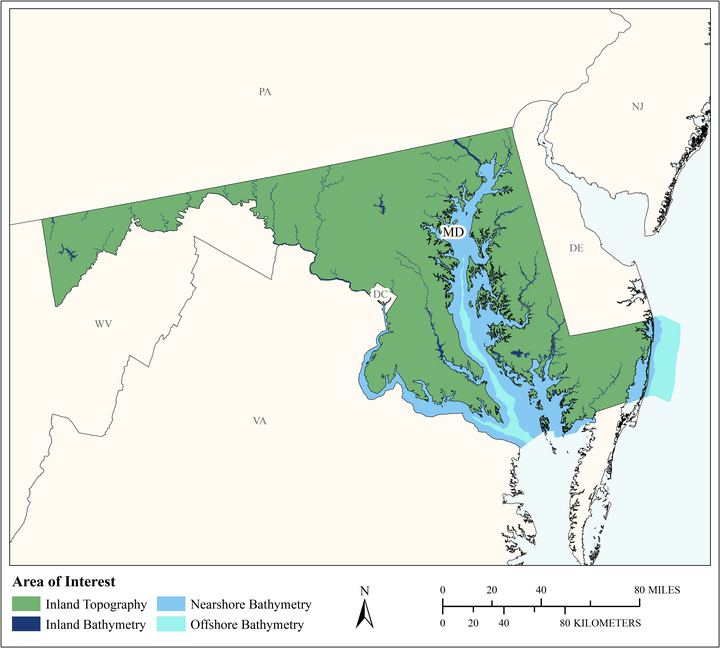 MCA Title: Natural Resources Conservation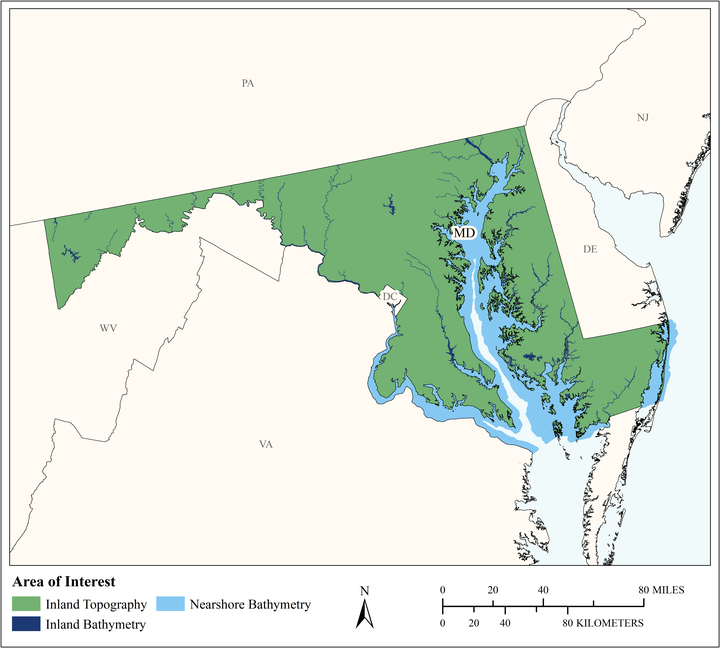 MCA Title: Wildlife and Habitat Management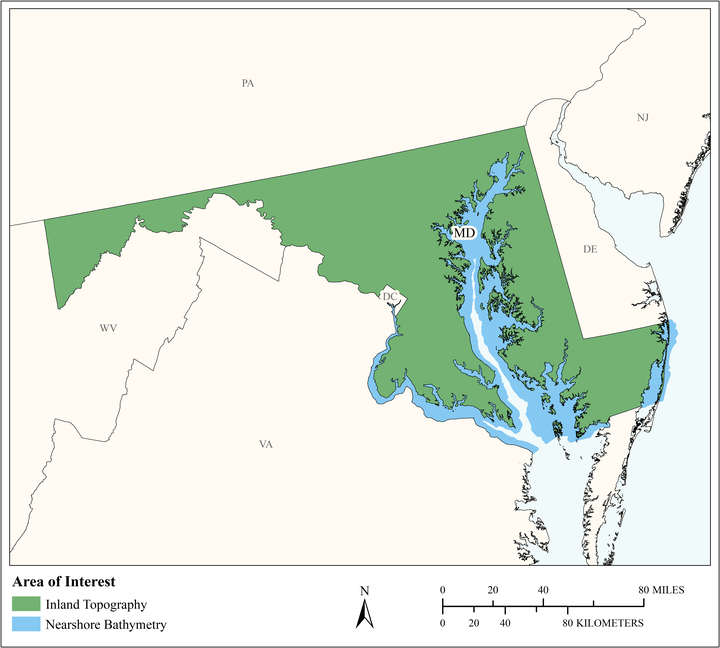 MCA Title: Agriculture and Precision Farming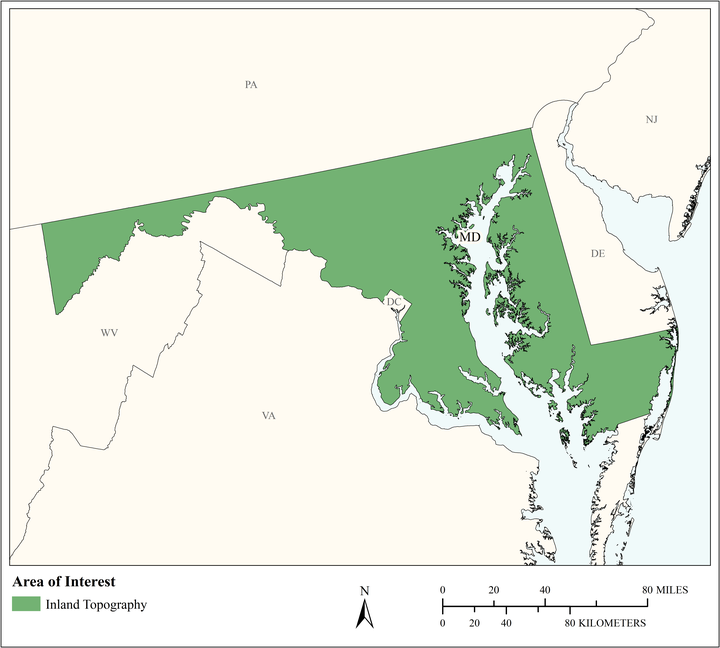 MCA Title: Fisheries Management and Aquaculture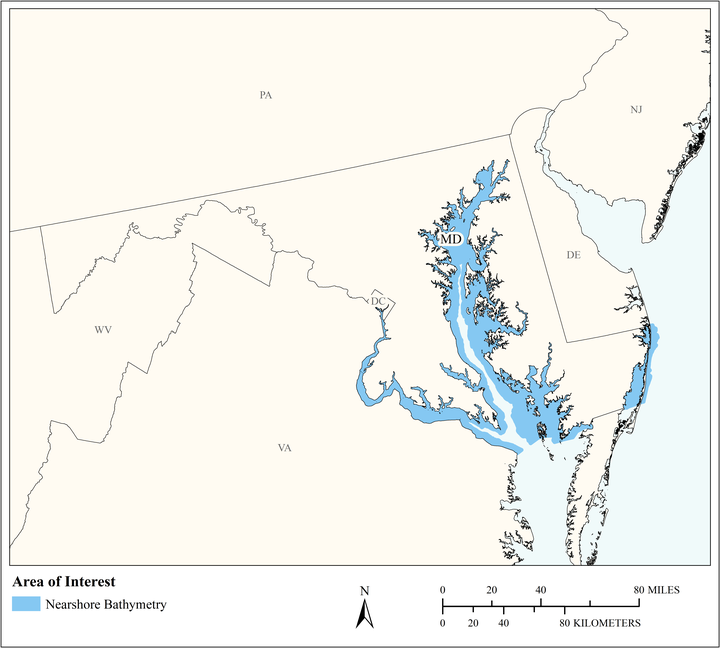 MCA Title: Geologic Mapping and AnalysisMCA Title: Sediment Studies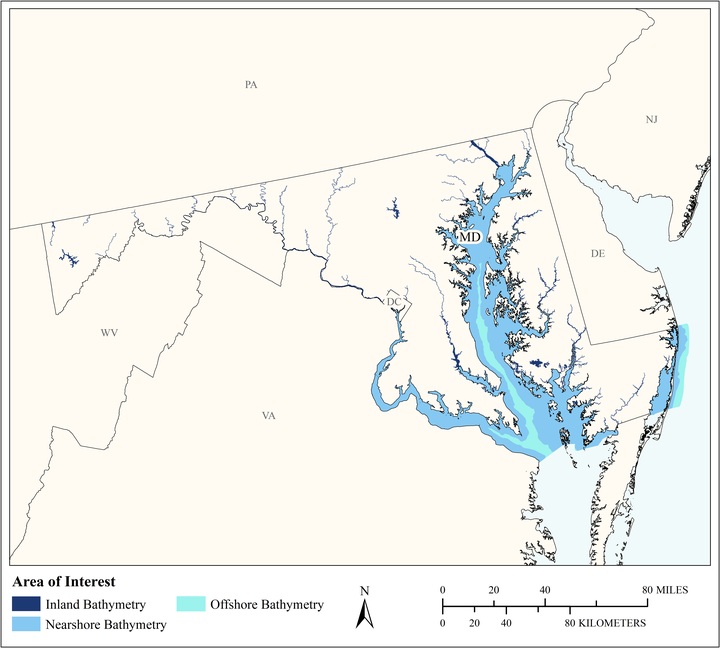 MCA Title: Cultural Resources Management and Preservation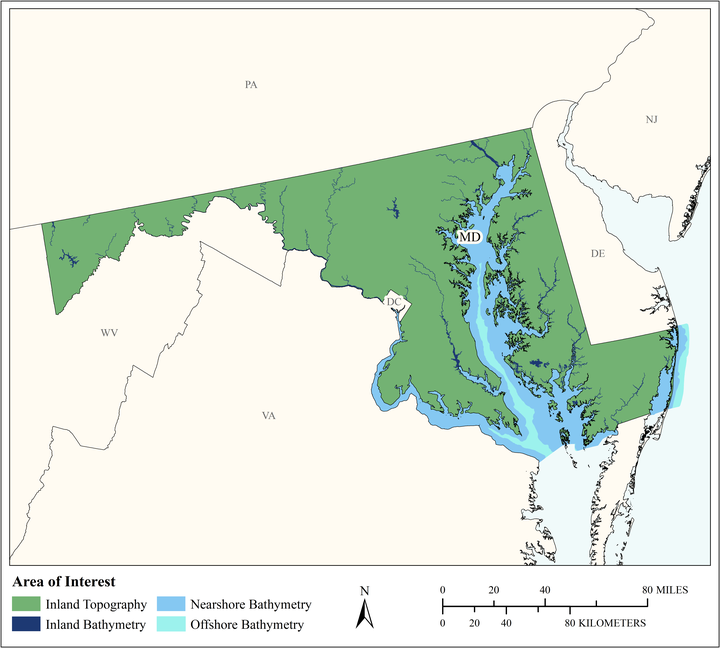 MCA Title: Statewide Environmental Management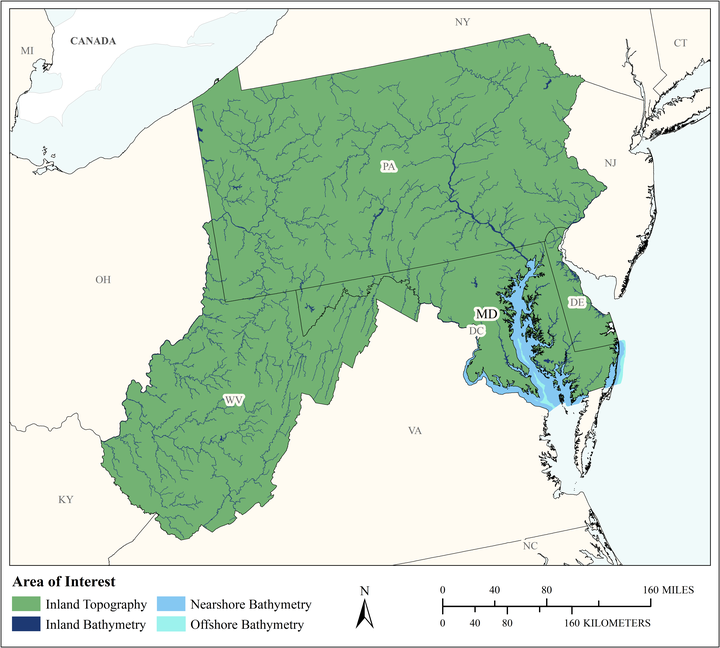 MCA Title: Hazard Modeling and MappingMCA Title: Statewide Emergency Management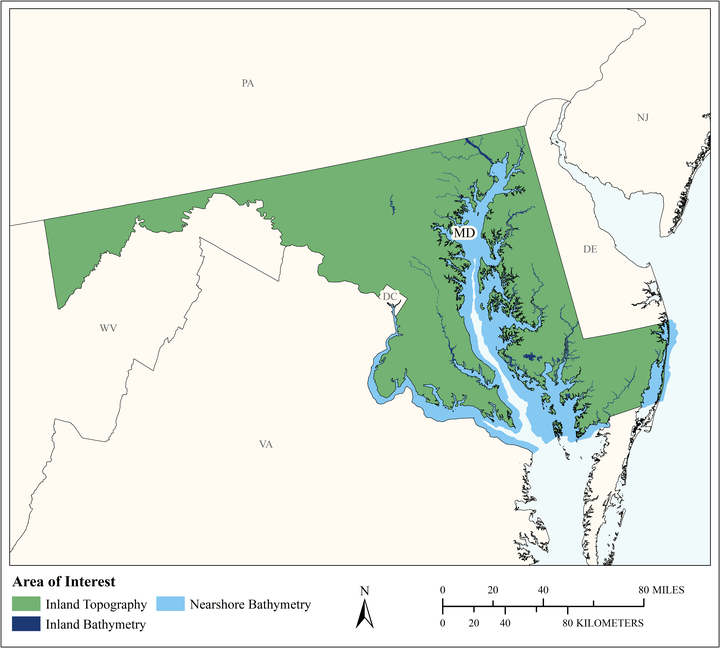 MCA Title: Multi-Modal Transportation Asset Management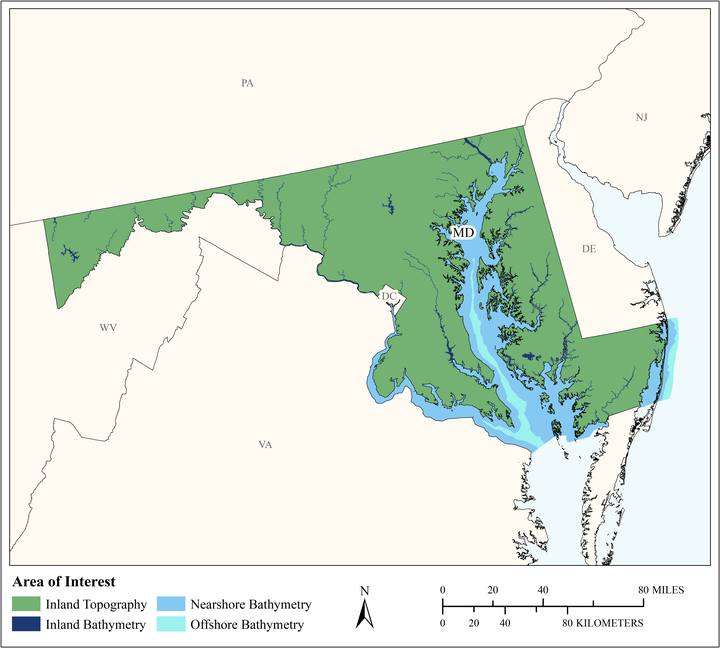 MCA Title: Wildfire Management, Planning, and ResponseMCA Title: Statewide Geospatial ServicesMCA Title: Land Navigation and SafetyMCA Title: Aviation Navigation and SafetyMCA Title: Infrastructure and Construction ManagementMCA Title: Talbot County Government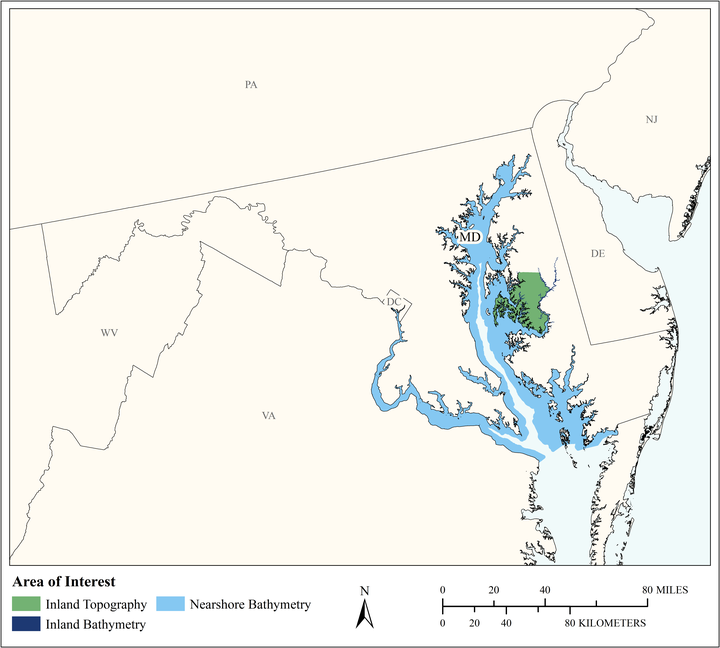 MCA Title: Land Use Planning and AnalysisMCA Title: Mapping and GIS Support of Elevation Dependent County Government Activities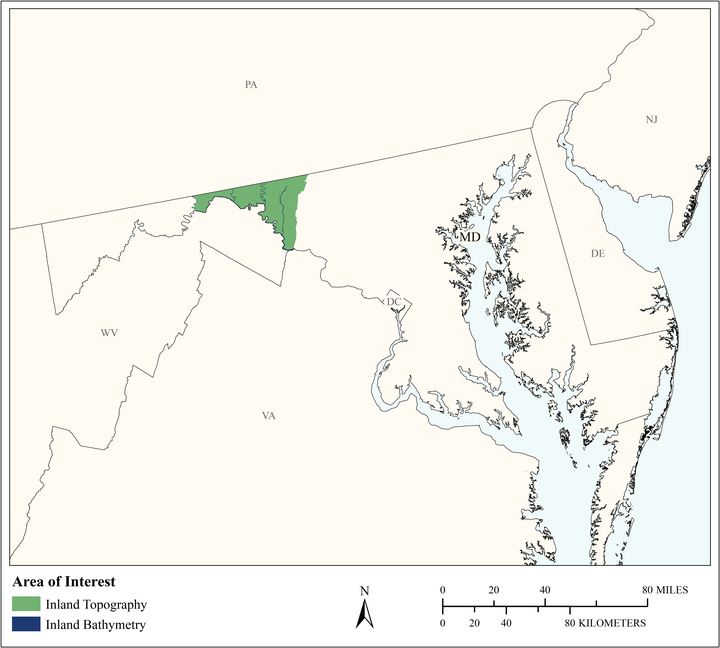 MCA Title: Development Review, Floodplain Management, Property Mapping, and Parks Planning and Management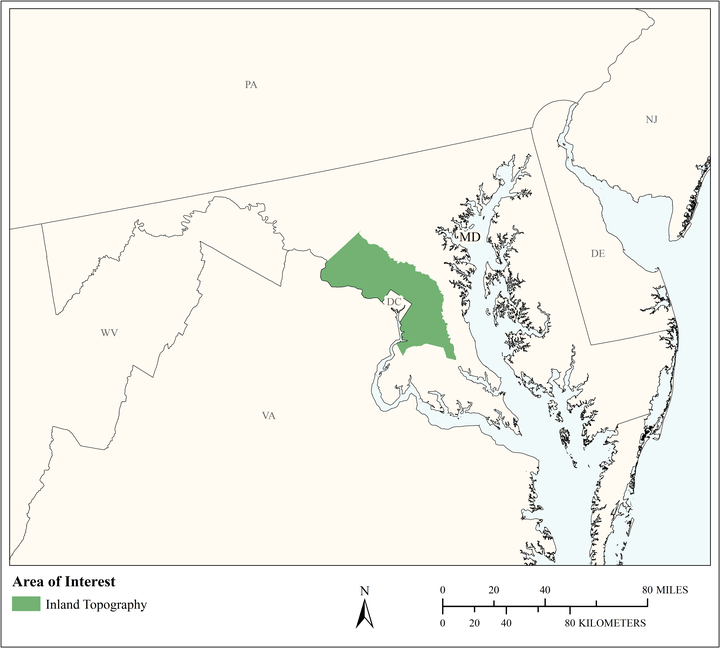 MCA Title: Real Estate, Banking, Mortgage, and InsuranceMCA Title: Education K12 and Beyond, Basic ResearchMCA Title: TelecommunicationsMCA DescriptionMCA DescriptionMCA DescriptionMCA DescriptionRequirementsRequirementsRequirementsFuture Operational
BenefitsFuture Customer
Service BenefitsFuture Societal BenefitsFuture Societal BenefitsFuture Societal BenefitsPrimary Business UseAgency/
Organization
NameMCA
No.Mission Critical
ActivityData TypeQL/OrderUpdate
FrequencyTotal Estimated
Annual Operational
BenefitsTotal Estimated
Annual Customer
Service BenefitsEducation
or
OutreachEnviron-
mentalPublic
SafetyBU 03 – Coastal Zone ManagementMaryland Department of Natural Resources1388Maintain Sustainable Populations of Living Resources and Aquatic HabitatInland TopoQL14-5 years$510,444$89,473MajorMajorMajorBU 03 – Coastal Zone ManagementMaryland Department of Natural Resources1388Maintain Sustainable Populations of Living Resources and Aquatic HabitatInland BathyQL1B4-5 years$219,434$128,420MinorMajorMajorBU 03 – Coastal Zone ManagementMaryland Department of Natural Resources1388Maintain Sustainable Populations of Living Resources and Aquatic HabitatNearshore
BathyQL1B2-3 years$54,993$66,923MinorMajorMajorBU 03 – Coastal Zone ManagementMaryland Department of Natural Resources1388Maintain Sustainable Populations of Living Resources and Aquatic HabitatOffshore
BathyOrder 1b4-5 years$38,208$11,577MinorMajorMajorBU 06 – Natural Resource ManagementState of Maryland60214Natural Resources ConservationInland TopoQL1 HD4-5 years$387,814$1,424,172MajorMajorMajorBU 06 – Natural Resource ManagementState of Maryland60214Natural Resources ConservationInland BathyBetter than options6-10 years$52,563$2,366MajorMajorMajorBU 06 – Natural Resource ManagementState of Maryland60214Natural Resources ConservationNearshore
BathyMore accurate than options provided6-10 yearsUnable to quantifyUnable to quantifyModerateMajorModerateBU 07 – Wildlife and Habitat ManagementState of Maryland60215Wildlife and Habitat ManagementInland TopoQL24-5 years$2,355$6,802ModerateMajorModerateBU 07 – Wildlife and Habitat ManagementState of Maryland60215Wildlife and Habitat ManagementNearshore
BathyQL0B4-5 years$173$10ModerateMajorModerateBU 08 – AgricultureState of Maryland60216Agriculture and Precision FarmingInland TopoQL22-3 years$11,447$9,075MajorMajorMinorBU 09 – Fisheries Management and AquacultureState of Maryland60217Fisheries Management and AquacultureNearshore
BathyQL0B6-10 years$27,600$2,027ModerateMajorMinorBU 10 – Geologic AssessmentMaryland Geological Survey1198Geologic Mapping and AnalysisInland TopoQL2>10 years$70,300$3,015ModerateModerateModerateBU 10 – Geologic AssessmentMaryland Geological Survey22160Sediment StudiesInland BathyQL0B4-5 years$21,105Unable to quantifyModerateModerateMajorBU 10 – Geologic AssessmentMaryland Geological Survey22160Sediment StudiesNearshore
BathyI do not need any of the QLs listed. We need vertical accuracies of 1-2cm throughout the beach profile and down to -18 feet.4-5 years$3,015Unable to quantifyI don't knowI don't knowI don't knowBU 10 – Geologic AssessmentMaryland Geological Survey22160Sediment StudiesOffshore
BathyI do not need any of the QLs listed. We need vertical accuracies of 1-2 cm throughout the beach profile and down to -18 feet.4-5 yearsUnable to quantifyUnable to quantifyI don't knowI don't knowI don't knowBU 14 – Cultural Resource ManagementMaryland Department of Planning21633Cultural Resources Management and PreservationInland TopoQL1 HD4-5 yearsUnable to quantifyUnable to quantifyMinorNoneNoneBU 14 – Cultural Resource ManagementMaryland Department of Planning21633Cultural Resources Management and PreservationInland BathyQL0B4-5 years$6,633 to $6,874Unable to quantifyI don't knowNoneNoneBU 14 – Cultural Resource ManagementMaryland Department of Planning21633Cultural Resources Management and PreservationNearshore
BathyQL0B4-5 years$6,633 to $6,874Unable to quantifyMinorModerateNoneBU 14 – Cultural Resource ManagementMaryland Department of Planning21633Cultural Resources Management and PreservationOffshore
BathyOrder 1a4-5 years$1,206Unable to quantifyMinorModerateNoneBU 15 – Flood Risk ManagementMD Dept. of the Environment1397Statewide Environmental ManagementInland TopoQL1 HD2-3 years$462,751$80,967MajorMajorMajorBU 15 – Flood Risk ManagementMD Dept. of the Environment1397Statewide Environmental ManagementInland BathyQL1B2-3 yearsUnable to quantifyUnable to quantifyMajorMajorMajorBU 15 – Flood Risk ManagementMD Dept. of the Environment1397Statewide Environmental ManagementNearshore
BathyQL1B2-3 years$11,088$8,217MajorMajorMajorBU 15 – Flood Risk ManagementMD Dept. of the Environment1397Statewide Environmental ManagementOffshore
BathyCross sections meet needsUnable to quantifyUnable to quantifyMajorMajorMajorBU 15 – Flood Risk ManagementEastern Shore Regional GIS Cooperative at Salisbury University21576Hazard Modeling and MappingInland TopoQL22-3 years$462,875$80,967ModerateNoneMajorBU 15 – Flood Risk ManagementEastern Shore Regional GIS Cooperative at Salisbury University21576Hazard Modeling and MappingInland BathyQL2B2-3 yearsUnable to quantifyUnable to quantifyI don't knowI don't knowModerateBU 15 – Flood Risk ManagementEastern Shore Regional GIS Cooperative at Salisbury University21576Hazard Modeling and MappingNearshore
BathyQL2B2-3 years$11,088$8,217MinorI don't knowMinorBU 15 – Flood Risk ManagementEastern Shore Regional GIS Cooperative at Salisbury University21576Hazard Modeling and MappingOffshore
BathyOrder 32-3 yearsUnable to quantifyUnable to quantifyI don't knowI don't knowI don't knowBU 15 – Flood Risk ManagementMaryland Emergency Management22422Statewide Emergency ManagementInland TopoQL24-5 years$462,751$80,967I don't knowI don't knowI don't knowBU 15 – Flood Risk ManagementMaryland Emergency Management22422Statewide Emergency ManagementInland BathyQL1B4-5 yearsUnable to quantifyUnable to quantifyI don't knowI don't knowI don't knowBU 15 – Flood Risk ManagementMaryland Emergency Management22422Statewide Emergency ManagementNearshore
BathyQL1BEvent driven$11,088$8,217I don't knowI don't knowI don't knowBU 16 – Sea Level Rise and SubsidenceMaryland DOT State Highway Administration21676Multi-Modal Transportation Asset ManagementInland TopoQL1 HD2-3 years$291,681$5,155MajorMajorMajorBU 16 – Sea Level Rise and SubsidenceMaryland DOT State Highway Administration21676Multi-Modal Transportation Asset ManagementInland BathyQL1B2-3 years$82,144$5,240MajorMajorMajorBU 16 – Sea Level Rise and SubsidenceMaryland DOT State Highway Administration21676Multi-Modal Transportation Asset ManagementNearshore
BathyQL1B2-3 yearsUnable to quantifyUnable to quantifyMajorMajorMajorBU 16 – Sea Level Rise and SubsidenceMaryland DOT State Highway Administration21676Multi-Modal Transportation Asset ManagementOffshore
Bathy(a) Order 1a (b) Order 1(a) 6 months (b) 2-3 yearsUnable to quantifyUnable to quantifyMajorMajorMajorBU 17 – Wildfire ManagementState of Maryland60218Wildfire Management, Planning, and ResponseInland TopoQL14-5 years$53,123Unable to quantifyMajorMajorMajorBU 18 – Homeland SecurityMaryland Department of Information Technology11478Statewide Geospatial ServicesInland TopoQL22-3 yearsUnable to quantifyUnable to quantifyMinorModerateMajorBU 18 – Homeland SecurityMaryland Department of Information Technology11478Statewide Geospatial ServicesInland BathyQL1B2-3 yearsUnable to quantifyUnable to quantifyMinorMajorMajorBU 18 – Homeland SecurityMaryland Department of Information Technology11478Statewide Geospatial ServicesNearshore
BathyQL1B2-3 yearsUnable to quantifyUnable to quantifyModerateMajorMajorBU 19 – Land NavigationState of Maryland60219Land Navigation and SafetyInland TopoQL02-3 years$128,085$10,343MinorMajorMajorBU 21 – Aviation NavigationState of Maryland60220Aviation Navigation and SafetyInland TopoQL1 HDAnnually$33,424$41,629MinorModerateModerateBU 22 – Infrastructure ManagementState of Maryland60221Infrastructure and Construction ManagementInland TopoQL0 HD4-5 years$444,339$1,307,601MinorModerateMajorBU 22 – Infrastructure ManagementState of Maryland60221Infrastructure and Construction ManagementInland BathyQL0B4-5 years$149,705$15,545MinorModerateModerateBU 22 – Infrastructure ManagementState of Maryland60221Infrastructure and Construction ManagementNearshore
BathyQL1B4-5 years$3,671$504MinorModerateMajorBU 23 – Urban and Regional PlanningTalbot County Public Works1113Talbot County GovernmentInland TopoQL16-10 years$396,215$711,807ModerateModerateModerateBU 23 – Urban and Regional PlanningTalbot County Public Works1113Talbot County GovernmentInland BathyQL2B6-10 years$392,981$414,125ModerateModerateModerateBU 23 – Urban and Regional PlanningTalbot County Public Works1113Talbot County GovernmentNearshore
BathyQL2B>10 years$392,981$414,125ModerateModerateModerateBU 23 – Urban and Regional PlanningMaryland Department of Planning1263Land Use Planning and AnalysisInland TopoQL24-5 years$2,660,327$307,136I don't knowI don't knowI don't knowBU 23 – Urban and Regional PlanningMaryland Department of Planning1263Land Use Planning and AnalysisInland BathyQL2B4-5 yearsUnable to quantifyUnable to quantifyI don't knowI don't knowI don't knowBU 23 – Urban and Regional PlanningMaryland Department of Planning1263Land Use Planning and AnalysisNearshore
BathyQL2B4-5 yearsUnable to quantifyUnable to quantifyI don't knowI don't knowI don't knowBU 23 – Urban and Regional PlanningWashington County Maryland Government11480Mapping and GIS Support of Elevation Dependent County Government ActivitiesInland TopoQL26-10 yearsUnable to quantifyUnable to quantifyMajorMajorMajorBU 23 – Urban and Regional PlanningWashington County Maryland Government11480Mapping and GIS Support of Elevation Dependent County Government ActivitiesInland BathyCross sections and/or transects meet needsEvent drivenUnable to quantifyUnable to quantifyMajorMajorMajorBU 23 – Urban and Regional PlanningMaryland National Capital Planning Commission (MNCPPC)21525Development Review, Floodplain Management, Property Mapping, and Parks Planning and ManagementInland TopoQL22-3 yearsUnable to quantifyUnable to quantifyI don't knowI don't knowI don't knowBU 25 – Real Estate, Banking, and InsuranceState of Maryland60222Real Estate, Banking, Mortgage, and InsuranceInland TopoQL1 HD4-5 years$343,543Unable to quantifyMinorMinorMajorBU 26 – Education and Basic ResearchState of Maryland60223Education K12 and Beyond, Basic ResearchInland TopoQL1 HD2-3 years$51,959$124,198MajorMajorMajorBU 26 – Education and Basic ResearchState of Maryland60223Education K12 and Beyond, Basic ResearchInland BathyQL1B4-5 years$13,588Unable to quantifyMajorMajorMajorBU 26 – Education and Basic ResearchState of Maryland60223Education K12 and Beyond, Basic ResearchNearshore
BathyQL2B4-5 years$1,152$45MajorMajorMinorBU 28 – Telecom-municationsState of Maryland60224TelecommunicationsInland TopoQL24-5 yearsUnable to quantifyUnable to quantifyI don't knowI don't knowI don't knowMCA Area of InterestInland TopoInland BathyNearshore BathyOffshore BathyData TypeRequiredRequiredRequiredRequiredGeographic Area RequirementsOne or more states, territories, or countiesOne or more states, territories, or countiesNearshore areas along the coast off one or more states, territories, or counties (including Great Lakes states)Custom descriptionSub Area Requirements10 miles off MarylandMCA DescriptionResponseMission Critical ActivityMaintain Sustainable Populations of Living Resources and Aquatic Habitat. Elevation data are needed for fisheries management, habitat analysis, flood assessment, shoreline stabilization, management of oyster leases and bottom habitat, recreational and commercial boating, siting for BMPs, and dredging sand to protect shorelines. An additional Business Use is BU 27 – Recreation.MCA TitleMaintain Sustainable Populations of Living Resources and Aquatic HabitatMCA ID1388Organization TypeState or U.S. Territorial governmentOrganization NameMaryland Department of Natural ResourcesSub-Agency or DivisionOrganization MissionThe Department of Natural Resources leads Maryland in securing a sustainable future for our environment, society, and economy by preserving, protecting, restoring, and enhancing the State's natural resources.Program NameMaryland's Chesapeake & Coastal ServiceTotal Annual Program BudgetPrimary Business UseBU 03 - Coastal Zone ManagementSecondary Business UseBU 07 - Wildlife and Habitat ManagementTertiary Business UseBU 09 - Fisheries Management and AquacultureWhat Needs to be Measured in 3DResponseBare earth groundRequiredTops of buildings, structures, objectsNice to haveTops of vegetationHighly desirableTops of submerged structures, objectsNice to haveTops of submerged vegetationHighly desirableSubcanopy of vegetation/understoryNice to haveRiver/lake bottomHighly desirableNearshore elevation (<10 m deep)RequiredSea surfaceHighly desirableOcean/sea bottom (>10 m deep)Highly desirableGeneral Geographic Area and SizeAverage geographic extent of day-to-day area50 sq mi - 999 sq mi (e.g. small county or County Equivalent, District of Columbia, etc.)Smallest 3D features neededSmall featuresDescription of smallest 3D featuresBuildings, docks, roads, hydrography, ditches, submerged vegetationInland Bathy Feature Size RequirementsResponse  Navigable channels (as defined by USACE)Highly desirableRivers and StreamsLess than 10 ftNice to have10 - 50 ftNice to have51 - 100 ftHighly desirable101 - 500 ftHighly desirable501 - 2,500 ftRequiredGreater than 2,500 ftRequiredWaterbodies (Reservoirs, lakes, ponds)Less than ½ acreNot required½ - 1 acreNice to have1.1 – 2 acresNice to have2.1 – 5 acresHighly desirable5.1 – 10 acresRequiredGreater than 10 acresRequired RequirementsInland TopoInland BathyNearshore BathyOffshore BathyQuality Level/IHO OrderQL1QL1BQL1BOrder 1bUpdate Frequency4-5 years4-5 years2-3 years4-5 yearsEvent type(s)Quality Level and/or update frequency variability across AOIAcceptable Horizontal ErrorUp to 80 cmUp to 2 metersUp to 2 metersUp to 5 metersAcceptable Vertical ErrorUp to 20 cmUp to 30 cmUp to 30 cmUp to 60 cmHow far onshore needed500 meters inlandHow far down the beach profile neededBelow MLLWBelow MLLWTide correction requirementMHWMHWCross sections and/or transects meet needsCross section/transect requirementHydrologic Processing RequiredResponse  Hydro-flatteningHighly desirableHydro-enforcementHighly desirableHydro-conditioningHighly desirableNo TreatmentNot requiredSeamlessness Requirements Within Inland Topo DataWithin Inland Bathy DataWithin Nearshore DataWithin Offshore DataBetween Inland Topo and Inland BathyBetween Topo, Topobathy, and/or BathyImportance of SeamlessnessHighly desirableTemporal SeamlessnessEntire AOI in same acquisition seasonHighly desirableNice to haveNice to haveNice to haveNice to haveNice to haveEntire AOI under same environmental conditionsHighly desirableHighly desirableHighly desirableHighly desirableHighly desirableHighly desirableSpatial SeamlessnessPoint cloud for entire AOI needs to be seamlessHighly desirableHighly desirableHighly desirableHighly desirableHighly desirableHighly desirableDEM for entire AOI needs to be seamlessHighly desirableHighly desirableHighly desirableHighly desirableHighly desirableHighly desirableAmount of acceptable vertical manipulation to achieve spatial seamlessness Up to double the required TVU at the 95% confidence levelUp to double the required TVU at the 95% confidence levelUp to double the required TVU at the 95% confidence levelUp to double the required TVU at the 95% confidence levelUp to double the required TVU at the 95% confidence levelUp to double the required TVU at the 95% confidence levelImportance of 3D Products Inland TopoInland BathyNearshore BathyOffshore BathyDSM Highly desirableNice to haveNice to haveNice to haveDTM Highly desirableNice to haveNice to haveNice to haveDEMRequiredRequiredRequiredRequiredRaw point cloud dataHighly desirableRequiredRequiredRequiredClassified point cloud Nice to haveNice to haveNice to haveEdited/cube XYZNice to haveNice to haveNice to haveFull waveformNice to haveNice to haveNice to haveNice to haveBathymetric Attributed Grid (BAG)Nice to haveNice to haveNice to haveBreaklines required for standard hydro-flatteningHighly desirableNice to haveAdditional breaklines for hydro-enforcement of culvertsNice to haveNational Vertical Datum Transformation Tool (V-Datum)Nice to haveNice to haveTide PredictionsNice to haveNice to haveTidal Constituent And Residual Interpolation (TCARI)Nice to haveNice to haveIntensity imagery/sidescan imageryNice to haveNice to haveNice to haveNice to haveGround control/ground truthingNice to haveNice to haveNice to haveNice to haveImportance of Integration with Other DatasetsInland TopoInland BathyNearshore BathyOffshore BathyHydrographic survey dataHighly desirableHighly desirableNautical and/or navigation chartsHighly desirableHighly desirableAcoustic imagery of the seafloorNice to haveNice to haveAerial and/or satellite imageryNice to haveNice to haveNice to haveNice to haveUnderwater videographyNot requiredNot requiredBottom textureNice to haveNice to haveBottom typeNice to haveNice to haveSubmerged featuresNice to haveNice to haveSubbottom characteristicsNice to haveNice to haveGeologic and seismic dataNot requiredNot requiredNot requiredNot requiredWater column properties - PhysicalNice to haveNice to haveWater column properties - ChemicalNice to haveNice to haveWater column properties - BiologicalNice to haveNice to haveCurrentsNot requiredNice to haveTide/wave heightsNice to haveNice to haveSea ice conditionsNot requiredNot requiredHabitat distribution and classificationNice to haveNice to haveBoundariesNice to haveNice to haveRoutesNice to haveNice to haveOffshore cadastralNice to haveNice to haveLease areasNice to haveNice to haveFixed obstructionsHighly desirableHighly desirableFloating observation/navigation systemsHighly desirableHighly desirableShorelines – current, historic, change ratesRequiredRequiredRequiredLand use/land coverNice to haveNice to haveNice to haveNice to haveWetlandsHighly desirableHighly desirableHighly desirableNice to haveEstuariesHighly desirableHighly desirableInland surface water featuresHighly desirableRequiredRequiredBridges/culvertsNice to haveHighly desirableLandmark featuresNot requiredNot requiredNot requiredCultural resourcesNot requiredNot requiredNot requiredCoastal and riverine structuresHighly desirableHighly desirableHighly desirableOverhead structuresHighly desirableLowest Floor Elevation of BuildingsHighly desirableBenefits of Currently Used Elevation DataInland TopoInland BathyNearshore BathyOffshore BathyCurrent dataset usedData currently used is outlined in the following file: http://imap.maryland.gov/Pages/lidar-metadata.aspxPartial coverage of reservoirs single beam or multi beam, side scan sonarPartial coverage of inland bayshttps://coast.noaa.gov/inventory/Where current elevation data are accessedInland TopoInland BathyNearshore BathyOffshore BathyNational MapDigital CoastYesNCEIOpen TopographyNOAA nautical chartsUSACE navigation chartsUSGS Inland Waters serverUSGS data seriesMarine Minerals Program GISState RepositoriesYesYesState repositories usedMaryland MD iMap: http://imap.maryland.gov/Pages/lidar.aspxMD iMap, Maryland Geological SurveyOtherYesOther descriptionMaryland DNRData that meet my needs are not availableYesCurrent Operational BenefitsInland TopoInland BathyNearshore BathyOffshore BathyTime savingsModerateModerateModerateModerateCost savings/cost reductionModerateModerateModerateModerateCost avoidanceNoneMinorMinorMinorIncreased revenuesNoneNoneNoneNoneMission-driven performance improvementsMajorMajorMajorMajorCurrent Customer Service BenefitsInland TopoInland BathyNearshore BathyOffshore BathyValue added to products or servicesMajorMajorMajorModerateImproved response or timelinessMajorMajorMajorModerateImproved customer experienceMajorMajorMajorModerateCurrent Societal BenefitsInland TopoInland BathyNearshore BathyOffshore BathyEducation or outreach MajorMajorMajorModerateEnvironmental MajorMajorMajorModeratePublic safety, including life and propertyMajorMajorMajorModerateFuture Benefits if Elevation Data Requirements Are MetInland TopoInland TopoInland TopoInland BathyInland BathyInland BathyNearshore BathyNearshore BathyNearshore BathyOffshore BathyOffshore BathyOffshore BathyFuture Operational BenefitsBenefitsUnitsAmountBenefitsUnitsAmountBenefitsUnitsAmountBenefitsUnitsAmountTime savingsModerateAnnual dollars saved/realized$33,286ModerateAnnual dollars saved/realized$33,286ModerateAnnual dollars saved/realized$54,994MinorAnnual dollars saved/realized$5,789Cost savings/cost reductionI don't knowUnable to provideI don't knowUnable to provideI don't knowUnable to provideI don't knowUnable to provideCost avoidanceI don't knowUnable to provideI don't knowUnable to provideI don't knowUnable to provideI don't knowUnable to provideIncreased revenuesNoneNoneNoneNoneMission-driven performance improvementsMajorAnnual percent improvement33%ModerateAnnual percent improvement20%MajorAnnual percent improvement37%MajorAnnual percent improvement33%Potential future annual operational benefits added during validationAnnual dollars saved/ realized$477,158Annual dollars saved/ realized$186,148Annual dollars saved/ realized$32,419Future Customer Service BenefitsBenefitsUnitsAmountBenefitsUnitsAmountBenefitsUnitsAmountBenefitsUnitsAmountValue added to products or servicesNoneI don't knowUnable to provideI don't knowUnable to provideI don't knowUnable to provideImproved response or timelinessMajorAnnual dollars saved/realized$17,366ModerateAnnual dollars saved/realized$8,683MajorAnnual dollars saved/realized$17,366MajorAnnual dollars saved/realized$11,578Improved customer experienceMajorUnable to provideModerateUnable to provideMajorUnable to provideMajorUnable to providePotential future annual customer service benefits added during validationAnnual dollars saved/ realized$72,106Annual dollars saved/ realized$119,737Annual dollars saved/ realized$49,556Societal BenefitsBenefitsBenefitsBenefitsBenefitsBenefitsBenefitsBenefitsBenefitsBenefitsBenefitsBenefitsBenefitsEducation or outreachMajorMajorMajorMinorMinorMinorMinorMinorMinorMinorMinorMinorEducation or outreach descriptionProvide an understanding of areas affected by flooding and sea level rise, environmental easement monitoring for new or removed buildings/structuresProvide an understanding of areas affected by flooding and sea level rise, environmental easement monitoring for new or removed buildings/structuresProvide an understanding of areas affected by flooding and sea level rise, environmental easement monitoring for new or removed buildings/structuresEnvironmentalMajorMajorMajorMajorMajorMajorMajorMajorMajorMajorMajorMajorEnvironmental descriptionTree canopy height estimates, biomass estimates, stream and shoreline delineation, identification of areas subject to erosionTree canopy height estimates, biomass estimates, stream and shoreline delineation, identification of areas subject to erosionTree canopy height estimates, biomass estimates, stream and shoreline delineation, identification of areas subject to erosionLocation of SAV, stream and shoreline delineationLocation of SAV, stream and shoreline delineationLocation of SAV, stream and shoreline delineationPublic safety, including life and propertyMajorMajorMajorMajorMajorMajorMajorMajorMajorMajorMajorMajorPublic safety, including life and property descriptionFlood and sea level rise modelsFlood and sea level rise modelsFlood and sea level rise modelsLocating underwater hazardsLocating underwater hazardsLocating underwater hazards3D Derivatives NeededInland TopoInland BathyNearshore BathyOffshore BathyTriangulated Irregular Network (TIN)YesContoursYesYesYesYesHillshadesYesSlope mapsYesAspect mapsCurvature mapsCross sectionsYesYesYesYesHeight-Above-Ground mapsYesViewshed mapsYesHydrologic Flow Direction GridsYesHydrologic Flow Accumulation GridsYesHydrologic networks (e.g. streams, lakes)YesHydrologic Units (Watershed Boundaries) (e.g. surface water drainage to a point)YesBuilding footprintsYesBreaklines for road edge-of-pavementRugosity/Surface RoughnessImportance of 3D Data RequirementsResponseGeographic coverage3Vertical accuracy2Update frequency1MCA Area of InterestInland TopoInland BathyNearshore BathyOffshore BathyData TypeRequiredRequiredRequiredGeographic Area RequirementsOne or more states, territories, or countiesOne or more states, territories, or countiesNearshore areas along the coast off one or more states, territories, or counties (including Great Lakes states)Sub Area RequirementsMCA DescriptionResponseMission Critical ActivityConservation engineering. Soils and wetlands mapping and characterization. Modeling of biological and ecological systems. Erosion control. Rainfall penetration studies, impervious surfaces. Assessment of blue carbon stocks.MCA TitleNatural Resources ConservationMCA ID60214Organization TypeState or U.S. Territorial governmentOrganization NameState of MarylandSub-Agency or DivisionOrganization MissionProgram NameTotal Annual Program BudgetPrimary Business UseBU 06 - Natural Resources ConservationSecondary Business UseBU 04 - Forest Resources ManagementTertiary Business UseWhat Needs to be Measured in 3DResponseBare earth groundRequiredTops of buildings, structures, objectsRequiredTops of vegetationRequiredTops of submerged structures, objectsNice to haveTops of submerged vegetationNice to haveSubcanopy of vegetation/understoryHighly desirableRiver/lake bottomRequiredNearshore elevation (<10 m deep)RequiredSea surfaceNice to haveOcean/sea bottom (>10 m deep)Nice to haveGeneral Geographic Area and SizeAverage geographic extent of day-to-day areaSmallest 3D features neededDescription of smallest 3D featuresInland Bathy Feature Size RequirementsResponse  Navigable channels (as defined by USACE)RequiredRivers and StreamsLess than 10 ftRequired10 - 50 ftRequired51 - 100 ftRequired101 - 500 ftRequired501 - 2,500 ftRequiredGreater than 2,500 ftHighly desirableWaterbodies (Reservoirs, lakes, ponds)Less than ½ acreHighly desirable½ - 1 acreRequired1.1 – 2 acresRequired2.1 – 5 acresRequired5.1 – 10 acresRequiredGreater than 10 acresRequired RequirementsInland TopoInland BathyNearshore BathyOffshore BathyQuality Level/IHO OrderQL1 HDBetter than optionsMore accurate than options providedUpdate Frequency4-5 years6-10 years6-10 yearsEvent type(s)Quality Level and/or update frequency variability across AOIAcceptable Horizontal ErrorUp to 1 meterUp to 2 metersUp to 2 metersAcceptable Vertical ErrorUp to 20 cmUp to 30 cmUp to 30 cmHow far onshore neededHow far down the beach profile neededTide correction requirementCross sections and/or transects meet needsCross section/transect requirementHydrologic Processing RequiredResponse  Hydro-flatteningRequiredHydro-enforcementRequiredHydro-conditioningHighly desirableNo TreatmentNot requiredSeamlessness Requirements Within Inland Topo DataWithin Inland Bathy DataWithin Nearshore DataWithin Offshore DataBetween Inland Topo and Inland BathyBetween Topo, Topobathy, and/or BathyImportance of SeamlessnessRequiredTemporal SeamlessnessEntire AOI in same acquisition seasonRequiredHighly desirableRequiredRequiredRequiredEntire AOI under same environmental conditionsRequiredRequiredRequiredRequiredRequiredSpatial SeamlessnessPoint cloud for entire AOI needs to be seamlessRequiredRequiredRequiredRequiredRequiredDEM for entire AOI needs to be seamlessRequiredRequiredRequiredRequiredRequiredAmount of acceptable vertical manipulation to achieve spatial seamlessness Up to the required Total Vertical Uncertainty (TVU) at the 95% confidence levelUp to the required Total Vertical Uncertainty (TVU) at the 95% confidence levelUp to double the required TVU at the 95% confidence levelUp to the required Total Vertical Uncertainty (TVU) at the 95% confidence levelUp to double the required TVU at the 95% confidence levelImportance of 3D Products Inland TopoInland BathyNearshore BathyOffshore BathyDSM RequiredHighly desirableHighly desirableDTM RequiredRequiredRequiredDEMRequiredRequiredRequiredRaw point cloud dataRequiredRequiredRequiredClassified point cloud RequiredRequiredRequiredEdited/cube XYZNice to haveNice to haveFull waveformNice to haveNice to haveNice to haveBathymetric Attributed Grid (BAG)Highly desirableRequiredBreaklines required for standard hydro-flatteningRequiredRequiredAdditional breaklines for hydro-enforcement of culvertsRequiredNational Vertical Datum Transformation Tool (V-Datum)RequiredTide PredictionsHighly desirableTidal Constituent And Residual Interpolation (TCARI)Highly desirableIntensity imagery/sidescan imageryHighly desirableHighly desirableNice to haveGround control/ground truthingRequiredRequiredRequiredImportance of Integration with Other DatasetsInland TopoInland BathyNearshore BathyOffshore BathyHydrographic survey dataRequiredNautical and/or navigation chartsNice to haveAcoustic imagery of the seafloorHighly desirableAerial and/or satellite imageryRequiredRequiredRequiredUnderwater videographyNice to haveBottom textureNice to haveBottom typeHighly desirableSubmerged featuresHighly desirableSubbottom characteristicsNice to haveGeologic and seismic dataNice to haveNice to haveNice to haveWater column properties - PhysicalNice to haveWater column properties - ChemicalNice to haveWater column properties - BiologicalHighly desirableCurrentsHighly desirableTide/wave heightsHighly desirableSea ice conditionsNice to haveHabitat distribution and classificationRequiredBoundariesNice to haveRoutesNice to haveOffshore cadastralNice to haveLease areasNice to haveFixed obstructionsNice to haveFloating observation/navigation systemsNice to haveShorelines – current, historic, change ratesHighly desirableRequiredHighly desirableLand use/land coverRequiredRequiredHighly desirableWetlandsRequiredRequiredRequiredEstuariesRequiredInland surface water featuresRequiredRequiredRequiredBridges/culvertsRequiredRequiredLandmark featuresHighly desirableNice to haveHighly desirableCultural resourcesNice to haveNice to haveNice to haveCoastal and riverine structuresHighly desirableRequiredRequiredOverhead structuresNice to haveLowest Floor Elevation of BuildingsNice to haveBenefits of Currently Used Elevation DataInland TopoInland BathyNearshore BathyOffshore BathyCurrent dataset usedWhere current elevation data are accessedInland TopoInland BathyNearshore BathyOffshore BathyNational MapDigital CoastNCEIOpen TopographyNOAA nautical chartsUSACE navigation chartsUSGS Inland Waters serverUSGS data seriesMarine Minerals Program GISState RepositoriesState repositories usedData that meet my needs are not availableCurrent Operational BenefitsInland TopoInland BathyNearshore BathyOffshore BathyTime savingsMajorMajorModerateCost savings/cost reductionMajorMajorMinorCost avoidanceMajorModerateMinorIncreased revenuesMinorMinorNoneMission-driven performance improvementsMajorMajorModerateCurrent Customer Service BenefitsInland TopoInland BathyNearshore BathyOffshore BathyValue added to products or servicesMajorMajorModerateImproved response or timelinessMajorMajorModerateImproved customer experienceMajorModerateMinorCurrent Societal BenefitsInland TopoInland BathyNearshore BathyOffshore BathyEducation or outreach MajorModerateModerateEnvironmental MajorMajorMajorPublic safety, including life and propertyMajorModerateModerateFuture Benefits if Elevation Data Requirements Are MetInland TopoInland TopoInland TopoInland BathyInland BathyInland BathyNearshore BathyNearshore BathyNearshore BathyOffshore BathyOffshore BathyOffshore BathyFuture Operational BenefitsBenefitsUnitsAmountBenefitsUnitsAmountBenefitsUnitsAmountBenefitsUnitsAmountTime savingsMajorUnable to provideMajorUnable to provideMajorUnable to provideCost savings/cost reductionMajorUnable to provideMajorUnable to provideModerateUnable to provideCost avoidanceMajorUnable to provideMajorUnable to provideMajorUnable to provideIncreased revenuesMinorUnable to provideMinorUnable to provideNoneMission-driven performance improvementsMajorUnable to provideMajorUnable to provideMajorUnable to providePotential future annual operational benefits added during validationAnnual dollars saved/ realized$387,814Annual dollars saved/ realized$52,563Future Customer Service BenefitsBenefitsUnitsAmountBenefitsUnitsAmountBenefitsUnitsAmountBenefitsUnitsAmountValue added to products or servicesMajorUnable to provideMajorUnable to provideMajorUnable to provideImproved response or timelinessMajorUnable to provideMajorUnable to provideMajorUnable to provideImproved customer experienceMajorUnable to provideMajorUnable to provideMajorUnable to providePotential future annual customer service benefits added during validationAnnual dollars saved/ realized$1,424,172Annual dollars saved/ realized$2,366Societal BenefitsBenefitsBenefitsBenefitsBenefitsBenefitsBenefitsBenefitsBenefitsBenefitsBenefitsBenefitsBenefitsEducation or outreachMajorMajorMajorMajorMajorMajorModerateModerateModerateEnvironmentalMajorMajorMajorMajorMajorMajorMajorMajorMajorPublic safety, including life and propertyMajorMajorMajorMajorMajorMajorModerateModerateModerate3D Derivatives NeededInland TopoInland BathyNearshore BathyOffshore BathyTriangulated Irregular Network (TIN)ContoursHillshadesSlope mapsAspect mapsCurvature mapsCross sectionsHeight-Above-Ground mapsViewshed mapsHydrologic Flow Direction GridsHydrologic Flow Accumulation GridsHydrologic networks (e.g. streams, lakes)Hydrologic Units (Watershed Boundaries) (e.g. surface water drainage to a point)Building footprintsBreaklines for road edge-of-pavementRugosity/Surface RoughnessImportance of 3D Data RequirementsResponseGeographic coverageVertical accuracyUpdate frequencyMCA Area of InterestInland TopoInland BathyNearshore BathyOffshore BathyData TypeRequiredRequiredGeographic Area RequirementsOne or more states, territories, or countiesNearshore areas along the coast off one or more states, territories, or counties (including Great Lakes states)Sub Area RequirementsMCA DescriptionResponseMission Critical ActivityConservation planning for wildlife refuges and marine sanctuaries. Conservation of critical habitats. Management of diverse migratory bird habitats, coral reef and coral communities, marine mammals, protected fish species, and trust resources.MCA TitleWildlife and Habitat ManagementMCA ID60215Organization TypeState or U.S. Territorial governmentOrganization NameState of MarylandSub-Agency or DivisionOrganization MissionProgram NameTotal Annual Program BudgetPrimary Business UseBU 07 - Wildlife and Habitat ManagementSecondary Business UseTertiary Business UseWhat Needs to be Measured in 3DResponseBare earth groundRequiredTops of buildings, structures, objectsNice to haveTops of vegetationRequiredTops of submerged structures, objectsNice to haveTops of submerged vegetationHighly desirableSubcanopy of vegetation/understoryHighly desirableRiver/lake bottomHighly desirableNearshore elevation (<10 m deep)RequiredSea surfaceNice to haveOcean/sea bottom (>10 m deep)Nice to haveGeneral Geographic Area and SizeAverage geographic extent of day-to-day areaSmallest 3D features neededDescription of smallest 3D features RequirementsInland TopoInland BathyNearshore BathyOffshore BathyQuality Level/IHO OrderQL2QL0BUpdate Frequency4-5 years4-5 yearsEvent type(s)Quality Level and/or update frequency variability across AOIAcceptable Horizontal ErrorUp to 1 meterUp to 2 metersAcceptable Vertical ErrorUp to 20 cmUp to 30 cmHow far onshore neededHow far down the beach profile neededTide correction requirementCross sections and/or transects meet needsCross section/transect requirementHydrologic Processing RequiredResponse  Hydro-flatteningHighly desirableHydro-enforcementNice to haveHydro-conditioningNice to haveNo TreatmentNot requiredSeamlessness Requirements Within Inland Topo DataWithin Inland Bathy DataWithin Nearshore DataWithin Offshore DataBetween Inland Topo and Inland BathyBetween Topo, Topobathy, and/or BathyImportance of SeamlessnessTemporal SeamlessnessEntire AOI in same acquisition seasonHighly desirableHighly desirableHighly desirableEntire AOI under same environmental conditionsHighly desirableHighly desirableHighly desirableSpatial SeamlessnessPoint cloud for entire AOI needs to be seamlessRequiredHighly desirableHighly desirableDEM for entire AOI needs to be seamlessRequiredHighly desirableRequiredAmount of acceptable vertical manipulation to achieve spatial seamlessness Up to the required Total Vertical Uncertainty (TVU) at the 95% confidence levelUp to the required Total Vertical Uncertainty (TVU) at the 95% confidence levelUp to the required Total Vertical Uncertainty (TVU) at the 95% confidence levelImportance of 3D Products Inland TopoInland BathyNearshore BathyOffshore BathyDSM Highly desirableHighly desirableDTM Highly desirableHighly desirableDEMRequiredRequiredRaw point cloud dataHighly desirableNice to haveClassified point cloud Highly desirableNice to haveEdited/cube XYZNice to haveFull waveformNot requiredNot requiredBathymetric Attributed Grid (BAG)Nice to haveBreaklines required for standard hydro-flatteningNice to haveAdditional breaklines for hydro-enforcement of culvertsNice to haveNational Vertical Datum Transformation Tool (V-Datum)Nice to haveTide PredictionsNice to haveTidal Constituent And Residual Interpolation (TCARI)Nice to haveIntensity imagery/sidescan imageryNice to haveNice to haveGround control/ground truthingHighly desirableHighly desirableImportance of Integration with Other DatasetsInland TopoInland BathyNearshore BathyOffshore BathyHydrographic survey dataHighly desirableNautical and/or navigation chartsNice to haveAcoustic imagery of the seafloorNice to haveAerial and/or satellite imageryRequiredRequiredUnderwater videographyNice to haveBottom textureHighly desirableBottom typeHighly desirableSubmerged featuresHighly desirableSubbottom characteristicsNice to haveGeologic and seismic dataNice to haveNice to haveWater column properties - PhysicalNice to haveWater column properties - ChemicalNice to haveWater column properties - BiologicalNice to haveCurrentsNice to haveTide/wave heightsNice to haveSea ice conditionsNot requiredHabitat distribution and classificationHighly desirableBoundariesHighly desirableRoutesNice to haveOffshore cadastralNot requiredLease areasNot requiredFixed obstructionsNice to haveFloating observation/navigation systemsNice to haveShorelines – current, historic, change ratesHighly desirableHighly desirableLand use/land coverHighly desirableHighly desirableWetlandsHighly desirableHighly desirableEstuariesHighly desirableInland surface water featuresRequiredHighly desirableBridges/culvertsNice to haveLandmark featuresNice to haveNice to haveCultural resourcesNice to haveNice to haveCoastal and riverine structuresNice to haveHighly desirableOverhead structuresNice to haveLowest Floor Elevation of BuildingsNot requiredBenefits of Currently Used Elevation DataInland TopoInland BathyNearshore BathyOffshore BathyCurrent dataset usedWhere current elevation data are accessedInland TopoInland BathyNearshore BathyOffshore BathyNational MapDigital CoastNCEIOpen TopographyNOAA nautical chartsUSACE navigation chartsUSGS Inland Waters serverUSGS data seriesMarine Minerals Program GISState RepositoriesState repositories usedData that meet my needs are not availableCurrent Operational BenefitsInland TopoInland BathyNearshore BathyOffshore BathyTime savingsMajorMinorCost savings/cost reductionMajorMinorCost avoidanceMajorModerateIncreased revenuesNoneNoneMission-driven performance improvementsModerateModerateCurrent Customer Service BenefitsInland TopoInland BathyNearshore BathyOffshore BathyValue added to products or servicesModerateMinorImproved response or timelinessMinorMinorImproved customer experienceMinorMinorCurrent Societal BenefitsInland TopoInland BathyNearshore BathyOffshore BathyEducation or outreach MinorMinorEnvironmental ModerateModeratePublic safety, including life and propertyMinorModerateFuture Benefits if Elevation Data Requirements Are MetInland TopoInland TopoInland TopoInland BathyInland BathyInland BathyNearshore BathyNearshore BathyNearshore BathyOffshore BathyOffshore BathyOffshore BathyFuture Operational BenefitsBenefitsUnitsAmountBenefitsUnitsAmountBenefitsUnitsAmountBenefitsUnitsAmountTime savingsMajorUnable to provideMajorUnable to provideCost savings/cost reductionMinorUnable to provideModerateUnable to provideCost avoidanceMajorUnable to provideMajorUnable to provideIncreased revenuesMinorUnable to provideMinorUnable to provideMission-driven performance improvementsMajorUnable to provideMajorUnable to providePotential future annual operational benefits added during validationAnnual dollars saved/ realized$2,355Annual dollars saved/ realized$173Future Customer Service BenefitsBenefitsUnitsAmountBenefitsUnitsAmountBenefitsUnitsAmountBenefitsUnitsAmountValue added to products or servicesModerateUnable to provideModerateUnable to provideImproved response or timelinessMajorUnable to provideModerateUnable to provideImproved customer experienceModerateUnable to provideModerateUnable to providePotential future annual customer service benefits added during validationAnnual dollars saved/ realized$6,802Annual dollars saved/ realized$10Societal BenefitsBenefitsBenefitsBenefitsBenefitsBenefitsBenefitsBenefitsBenefitsBenefitsBenefitsBenefitsBenefitsEducation or outreachModerateModerateModerateModerateModerateModerateEnvironmentalMajorMajorMajorMajorMajorMajorPublic safety, including life and propertyModerateModerateModerateModerateModerateModerate3D Derivatives NeededInland TopoInland BathyNearshore BathyOffshore BathyTriangulated Irregular Network (TIN)ContoursHillshadesSlope mapsAspect mapsCurvature mapsCross sectionsHeight-Above-Ground mapsViewshed mapsHydrologic Flow Direction GridsHydrologic Flow Accumulation GridsHydrologic networks (e.g. streams, lakes)Hydrologic Units (Watershed Boundaries) (e.g. surface water drainage to a point)Building footprintsBreaklines for road edge-of-pavementRugosity/Surface RoughnessImportance of 3D Data RequirementsResponseGeographic coverageVertical accuracyUpdate frequencyMCA Area of InterestInland TopoInland BathyNearshore BathyOffshore BathyData TypeRequiredGeographic Area RequirementsOne or more states, territories, or countiesSub Area RequirementsMCA DescriptionResponseMission Critical ActivityFarm pond design. Irrigation system design. Detailed site analysis to support precision farming. Analysis of farm sedimentation and runoff. Calibration of fertilizer application, fertilizer management, and irrigation planning. Optimized terraforming.MCA TitleAgriculture and Precision FarmingMCA ID60216Organization TypeState or U.S. Territorial governmentOrganization NameState of MarylandSub-Agency or DivisionOrganization MissionProgram NameTotal Annual Program BudgetPrimary Business UseBU 08 - Agriculture and Precision FarmingSecondary Business UseTertiary Business UseWhat Needs to be Measured in 3DResponseBare earth groundRequiredTops of buildings, structures, objectsHighly desirableTops of vegetationRequiredTops of submerged structures, objectsNot requiredTops of submerged vegetationNot requiredSubcanopy of vegetation/understoryNice to haveRiver/lake bottomHighly desirableNearshore elevation (<10 m deep)Not requiredSea surfaceNot requiredOcean/sea bottom (>10 m deep)Not requiredGeneral Geographic Area and SizeAverage geographic extent of day-to-day areaSmallest 3D features neededDescription of smallest 3D features RequirementsInland TopoInland BathyNearshore BathyOffshore BathyQuality Level/IHO OrderQL2Update Frequency2-3 yearsEvent type(s)Quality Level and/or update frequency variability across AOIAcceptable Horizontal ErrorUp to 1 meterAcceptable Vertical ErrorUp to 20 cmHow far onshore neededHow far down the beach profile neededTide correction requirementCross sections and/or transects meet needsCross section/transect requirementHydrologic Processing RequiredResponse  Hydro-flatteningHighly desirableHydro-enforcementRequiredHydro-conditioningNice to haveNo TreatmentNot requiredSeamlessness Requirements Within Inland Topo DataWithin Inland Bathy DataWithin Nearshore DataWithin Offshore DataBetween Inland Topo and Inland BathyBetween Topo, Topobathy, and/or BathyImportance of SeamlessnessTemporal SeamlessnessEntire AOI in same acquisition seasonHighly desirableEntire AOI under same environmental conditionsHighly desirableSpatial SeamlessnessPoint cloud for entire AOI needs to be seamlessHighly desirableDEM for entire AOI needs to be seamlessHighly desirableAmount of acceptable vertical manipulation to achieve spatial seamlessness Up to double the required TVU at the 95% confidence levelImportance of 3D Products Inland TopoInland BathyNearshore BathyOffshore BathyDSM Highly desirableDTM RequiredDEMRequiredRaw point cloud dataNice to haveClassified point cloud Nice to haveEdited/cube XYZFull waveformNice to haveBathymetric Attributed Grid (BAG)Breaklines required for standard hydro-flatteningRequiredAdditional breaklines for hydro-enforcement of culvertsRequiredNational Vertical Datum Transformation Tool (V-Datum)Tide PredictionsTidal Constituent And Residual Interpolation (TCARI)Intensity imagery/sidescan imageryNice to haveGround control/ground truthingHighly desirableImportance of Integration with Other DatasetsInland TopoInland BathyNearshore BathyOffshore BathyHydrographic survey dataNautical and/or navigation chartsAcoustic imagery of the seafloorAerial and/or satellite imageryRequiredUnderwater videographyBottom textureBottom typeSubmerged featuresSubbottom characteristicsGeologic and seismic dataNice to haveWater column properties - PhysicalWater column properties - ChemicalWater column properties - BiologicalCurrentsTide/wave heightsSea ice conditionsHabitat distribution and classificationBoundariesRoutesOffshore cadastralLease areasFixed obstructionsFloating observation/navigation systemsShorelines – current, historic, change ratesHighly desirableLand use/land coverHighly desirableWetlandsRequiredEstuariesInland surface water featuresRequiredBridges/culvertsRequiredLandmark featuresNice to haveCultural resourcesNice to haveCoastal and riverine structuresHighly desirableOverhead structuresLowest Floor Elevation of BuildingsNot requiredBenefits of Currently Used Elevation DataInland TopoInland BathyNearshore BathyOffshore BathyCurrent dataset usedWhere current elevation data are accessedInland TopoInland BathyNearshore BathyOffshore BathyNational MapYesDigital CoastNCEIOpen TopographyNOAA nautical chartsUSACE navigation chartsUSGS Inland Waters serverUSGS data seriesMarine Minerals Program GISState RepositoriesState repositories usedData that meet my needs are not availableCurrent Operational BenefitsInland TopoInland BathyNearshore BathyOffshore BathyTime savingsModerateCost savings/cost reductionMajorCost avoidanceMajorIncreased revenuesNoneMission-driven performance improvementsModerateCurrent Customer Service BenefitsInland TopoInland BathyNearshore BathyOffshore BathyValue added to products or servicesMajorImproved response or timelinessModerateImproved customer experienceModerateCurrent Societal BenefitsInland TopoInland BathyNearshore BathyOffshore BathyEducation or outreach ModerateEnvironmental MajorPublic safety, including life and propertyModerateFuture Benefits if Elevation Data Requirements Are MetInland TopoInland TopoInland TopoInland BathyInland BathyInland BathyNearshore BathyNearshore BathyNearshore BathyOffshore BathyOffshore BathyOffshore BathyFuture Operational BenefitsBenefitsUnitsAmountBenefitsUnitsAmountBenefitsUnitsAmountBenefitsUnitsAmountTime savingsMajorUnable to provideCost savings/cost reductionModerateUnable to provideCost avoidanceModerateUnable to provideIncreased revenuesMinorUnable to provideMission-driven performance improvementsMajorUnable to providePotential future annual operational benefits added during validationAnnual dollars saved/ realized$11,447Future Customer Service BenefitsBenefitsUnitsAmountBenefitsUnitsAmountBenefitsUnitsAmountBenefitsUnitsAmountValue added to products or servicesModerateUnable to provideImproved response or timelinessMajorUnable to provideImproved customer experienceMajorUnable to providePotential future annual customer service benefits added during validationAnnual dollars saved/ realized$9,075Societal BenefitsBenefitsBenefitsBenefitsBenefitsBenefitsBenefitsBenefitsBenefitsBenefitsBenefitsBenefitsBenefitsEducation or outreachMajorMajorMajorEnvironmentalMajorMajorMajorPublic safety, including life and propertyMinorMinorMinor3D Derivatives NeededInland TopoInland BathyNearshore BathyOffshore BathyTriangulated Irregular Network (TIN)ContoursHillshadesSlope mapsAspect mapsCurvature mapsCross sectionsHeight-Above-Ground mapsViewshed mapsHydrologic Flow Direction GridsHydrologic Flow Accumulation GridsHydrologic networks (e.g. streams, lakes)Hydrologic Units (Watershed Boundaries) (e.g. surface water drainage to a point)Building footprintsBreaklines for road edge-of-pavementRugosity/Surface RoughnessImportance of 3D Data RequirementsResponseGeographic coverageVertical accuracyUpdate frequencyMCA Area of InterestInland TopoInland BathyNearshore BathyOffshore BathyData TypeRequiredGeographic Area RequirementsNearshore areas along the coast off one or more states, territories, or counties (including Great Lakes states)Sub Area RequirementsMCA DescriptionResponseMission Critical ActivityManagement of fisheries. Sustainable aquaculture.MCA TitleFisheries Management and AquacultureMCA ID60217Organization TypeState or U.S. Territorial governmentOrganization NameState of MarylandSub-Agency or DivisionOrganization MissionProgram NameTotal Annual Program BudgetPrimary Business UseBU 09 - Fisheries Management and AquacultureSecondary Business UseTertiary Business UseWhat Needs to be Measured in 3DResponseBare earth groundNice to haveTops of buildings, structures, objectsNot requiredTops of vegetationNice to haveTops of submerged structures, objectsHighly desirableTops of submerged vegetationHighly desirableSubcanopy of vegetation/understoryNice to haveRiver/lake bottomHighly desirableNearshore elevation (<10 m deep)RequiredSea surfaceNice to haveOcean/sea bottom (>10 m deep)Highly desirableGeneral Geographic Area and SizeAverage geographic extent of day-to-day areaSmallest 3D features neededDescription of smallest 3D features RequirementsInland TopoInland BathyNearshore BathyOffshore BathyQuality Level/IHO OrderQL0BUpdate Frequency6-10 yearsEvent type(s)Quality Level and/or update frequency variability across AOIAcceptable Horizontal ErrorUp to 2 metersAcceptable Vertical ErrorUp to 30 cmHow far onshore neededHow far down the beach profile neededTide correction requirementCross sections and/or transects meet needsCross section/transect requirementSeamlessness Requirements Within Inland Topo DataWithin Inland Bathy DataWithin Nearshore DataWithin Offshore DataBetween Inland Topo and Inland BathyBetween Topo, Topobathy, and/or BathyImportance of SeamlessnessTemporal SeamlessnessEntire AOI in same acquisition seasonNice to haveEntire AOI under same environmental conditionsHighly desirableSpatial SeamlessnessPoint cloud for entire AOI needs to be seamlessHighly desirableDEM for entire AOI needs to be seamlessHighly desirableAmount of acceptable vertical manipulation to achieve spatial seamlessness Up to the required Total Vertical Uncertainty (TVU) at the 95% confidence levelImportance of 3D Products Inland TopoInland BathyNearshore BathyOffshore BathyDSM Highly desirableDTM Highly desirableDEMRequiredRaw point cloud dataHighly desirableClassified point cloud Highly desirableEdited/cube XYZNice to haveFull waveformNice to haveBathymetric Attributed Grid (BAG)Highly desirableBreaklines required for standard hydro-flatteningAdditional breaklines for hydro-enforcement of culvertsNational Vertical Datum Transformation Tool (V-Datum)Highly desirableTide PredictionsNot requiredTidal Constituent And Residual Interpolation (TCARI)Nice to haveIntensity imagery/sidescan imageryHighly desirableGround control/ground truthingRequiredImportance of Integration with Other DatasetsInland TopoInland BathyNearshore BathyOffshore BathyHydrographic survey dataRequiredNautical and/or navigation chartsNice to haveAcoustic imagery of the seafloorHighly desirableAerial and/or satellite imageryHighly desirableUnderwater videographyNice to haveBottom textureNice to haveBottom typeHighly desirableSubmerged featuresHighly desirableSubbottom characteristicsNice to haveGeologic and seismic dataNice to haveWater column properties - PhysicalNice to haveWater column properties - ChemicalNice to haveWater column properties - BiologicalNice to haveCurrentsNice to haveTide/wave heightsNice to haveSea ice conditionsNot requiredHabitat distribution and classificationHighly desirableBoundariesNice to haveRoutesNice to haveOffshore cadastralNice to haveLease areasNice to haveFixed obstructionsNice to haveFloating observation/navigation systemsNice to haveShorelines – current, historic, change ratesHighly desirableLand use/land coverNice to haveWetlandsHighly desirableEstuariesRequiredInland surface water featuresNice to haveBridges/culvertsLandmark featuresNice to haveCultural resourcesNot requiredCoastal and riverine structuresRequiredOverhead structuresNice to haveLowest Floor Elevation of BuildingsBenefits of Currently Used Elevation DataInland TopoInland BathyNearshore BathyOffshore BathyCurrent dataset usedWhere current elevation data are accessedInland TopoInland BathyNearshore BathyOffshore BathyNational MapDigital CoastNCEIOpen TopographyNOAA nautical chartsYesUSACE navigation chartsUSGS Inland Waters serverUSGS data seriesMarine Minerals Program GISState RepositoriesState repositories usedData that meet my needs are not availableCurrent Operational BenefitsInland TopoInland BathyNearshore BathyOffshore BathyTime savingsModerateCost savings/cost reductionMajorCost avoidanceMinorIncreased revenuesMinorMission-driven performance improvementsModerateCurrent Customer Service BenefitsInland TopoInland BathyNearshore BathyOffshore BathyValue added to products or servicesMinorImproved response or timelinessModerateImproved customer experienceMinorCurrent Societal BenefitsInland TopoInland BathyNearshore BathyOffshore BathyEducation or outreach ModerateEnvironmental ModeratePublic safety, including life and propertyMinorFuture Benefits if Elevation Data Requirements Are MetInland TopoInland TopoInland TopoInland BathyInland BathyInland BathyNearshore BathyNearshore BathyNearshore BathyOffshore BathyOffshore BathyOffshore BathyFuture Operational BenefitsBenefitsUnitsAmountBenefitsUnitsAmountBenefitsUnitsAmountBenefitsUnitsAmountTime savingsMajorUnable to provideCost savings/cost reductionModerateUnable to provideCost avoidanceModerateUnable to provideIncreased revenuesMinorUnable to provideMission-driven performance improvementsMajorUnable to providePotential future annual operational benefits added during validationAnnual dollars saved/ realized$27,600Future Customer Service BenefitsBenefitsUnitsAmountBenefitsUnitsAmountBenefitsUnitsAmountBenefitsUnitsAmountValue added to products or servicesMinorUnable to provideImproved response or timelinessMajorUnable to provideImproved customer experienceModerateUnable to providePotential future annual customer service benefits added during validationAnnual dollars saved/ realized$2,027Societal BenefitsBenefitsBenefitsBenefitsBenefitsBenefitsBenefitsBenefitsBenefitsBenefitsBenefitsBenefitsBenefitsEducation or outreachModerateModerateModerateEnvironmentalMajorMajorMajorPublic safety, including life and propertyMinorMinorMinor3D Derivatives NeededInland TopoInland BathyNearshore BathyOffshore BathyTriangulated Irregular Network (TIN)ContoursHillshadesSlope mapsAspect mapsCurvature mapsCross sectionsHeight-Above-Ground mapsViewshed mapsHydrologic Flow Direction GridsHydrologic Flow Accumulation GridsHydrologic networks (e.g. streams, lakes)Hydrologic Units (Watershed Boundaries) (e.g. surface water drainage to a point)Building footprintsBreaklines for road edge-of-pavementRugosity/Surface RoughnessImportance of 3D Data RequirementsResponseGeographic coverageVertical accuracyUpdate frequencyMCA Area of InterestInland TopoInland BathyNearshore BathyOffshore BathyData TypeRequiredGeographic Area RequirementsOne or more states, territories, or countiesSub Area RequirementsMCA DescriptionResponseMission Critical ActivityGeologic mapping and analysis. Sinkhole and steephead mapping, monitoring, and analysis. Identification of geomorphologic units. Landslide hazard mapping and assessment. Karst mapping, including springs and caves. Aquifer recharge.MCA TitleGeologic Mapping and AnalysisMCA ID1198Organization TypeState or U.S. Territorial governmentOrganization NameMaryland Geological SurveySub-Agency or DivisionOrganization MissionMaryland Geological Survey is charged with the many-faceted role of investigating the earth resources of Maryland through the application of the various disciplines within the general field of earth science. Thus, its primary mission concerns geologic studies, including geologic mapping, environmental geology, geology of mineral resources, water-resources investigations, coastal and estuarine geology, and topographic and geophysical mapping.Program NameEnvironmental GeologyTotal Annual Program BudgetPrimary Business UseBU 10 - Geologic Assessment and Hazard MitigationSecondary Business UseTertiary Business UseWhat Needs to be Measured in 3DResponseBare earth groundRequiredTops of buildings, structures, objectsNot requiredTops of vegetationNot requiredTops of submerged structures, objectsNot requiredTops of submerged vegetationNot requiredSubcanopy of vegetation/understoryNot requiredRiver/lake bottomNice to haveNearshore elevation (<10 m deep)Nice to haveSea surfaceNot requiredOcean/sea bottom (>10 m deep)Not requiredGeneral Geographic Area and SizeAverage geographic extent of day-to-day area50 sq mi - 999 sq mi (e.g. small county or County Equivalent, District of Columbia, etc.)Smallest 3D features neededSmall featuresDescription of smallest 3D featuresRock outcrops (1 meter cubed) RequirementsInland TopoInland BathyNearshore BathyOffshore BathyQuality Level/IHO OrderQL2Update Frequency>10 yearsEvent type(s)Quality Level and/or update frequency variability across AOIAcceptable Horizontal ErrorUp to 1 meterAcceptable Vertical ErrorUp to 20 cmHow far onshore neededHow far down the beach profile neededTo MHHWTide correction requirementCross sections and/or transects meet needsCross section/transect requirementHydrologic Processing RequiredResponse  Hydro-flatteningNice to haveHydro-enforcementHighly desirableHydro-conditioningHighly desirableNo TreatmentNot requiredSeamlessness Requirements Within Inland Topo DataWithin Inland Bathy DataWithin Nearshore DataWithin Offshore DataBetween Inland Topo and Inland BathyBetween Topo, Topobathy, and/or BathyImportance of SeamlessnessTemporal SeamlessnessEntire AOI in same acquisition seasonNice to haveEntire AOI under same environmental conditionsHighly desirableSpatial SeamlessnessPoint cloud for entire AOI needs to be seamlessHighly desirableDEM for entire AOI needs to be seamlessHighly desirableAmount of acceptable vertical manipulation to achieve spatial seamlessness Up to the required Total Vertical Uncertainty (TVU) at the 95% confidence levelImportance of 3D Products Inland TopoInland BathyNearshore BathyOffshore BathyDSM Nice to haveDTM RequiredDEMRequiredRaw point cloud dataRequiredClassified point cloud Highly desirableEdited/cube XYZFull waveformNice to haveBathymetric Attributed Grid (BAG)Breaklines required for standard hydro-flatteningHighly desirableAdditional breaklines for hydro-enforcement of culvertsHighly desirableNational Vertical Datum Transformation Tool (V-Datum)Tide PredictionsTidal Constituent And Residual Interpolation (TCARI)Intensity imagery/sidescan imageryHighly desirableGround control/ground truthingHighly desirableImportance of Integration with Other DatasetsInland TopoInland BathyNearshore BathyOffshore BathyHydrographic survey dataNautical and/or navigation chartsAcoustic imagery of the seafloorAerial and/or satellite imageryHighly desirableUnderwater videographyBottom textureBottom typeSubmerged featuresSubbottom characteristicsGeologic and seismic dataRequiredWater column properties - PhysicalWater column properties - ChemicalWater column properties - BiologicalCurrentsTide/wave heightsSea ice conditionsHabitat distribution and classificationBoundariesRoutesOffshore cadastralLease areasFixed obstructionsFloating observation/navigation systemsShorelines – current, historic, change ratesRequiredLand use/land coverHighly desirableWetlandsHighly desirableEstuariesInland surface water featuresRequiredBridges/culvertsHighly desirableLandmark featuresHighly desirableCultural resourcesNice to haveCoastal and riverine structuresRequiredOverhead structuresLowest Floor Elevation of BuildingsHighly desirableBenefits of Currently Used Elevation DataInland TopoInland BathyNearshore BathyOffshore BathyCurrent dataset usedWe are currently using LIDAR at various quality levels. Over 50% of the State is QL2 or acceptable. The rest of the state is covered with LIDAR but at a slightly lesser accuracy and resolution.Where current elevation data are accessedInland TopoInland BathyNearshore BathyOffshore BathyNational MapDigital CoastNCEIOpen TopographyNOAA nautical chartsUSACE navigation chartsUSGS Inland Waters serverUSGS data seriesMarine Minerals Program GISState RepositoriesYesState repositories usedSalisbury University holds all of the LIDAR collected data. This data is also accessed through DEMs on the State GIS servers.Data that meet my needs are not availableCurrent Operational BenefitsInland TopoInland BathyNearshore BathyOffshore BathyTime savingsMajorCost savings/cost reductionModerateCost avoidanceModerateIncreased revenuesNoneMission-driven performance improvementsMajorCurrent Customer Service BenefitsInland TopoInland BathyNearshore BathyOffshore BathyValue added to products or servicesModerateImproved response or timelinessMajorImproved customer experienceMajorCurrent Societal BenefitsInland TopoInland BathyNearshore BathyOffshore BathyEducation or outreach MajorEnvironmental MajorPublic safety, including life and propertyMajorFuture Benefits if Elevation Data Requirements Are MetInland TopoInland TopoInland TopoInland BathyInland BathyInland BathyNearshore BathyNearshore BathyNearshore BathyOffshore BathyOffshore BathyOffshore BathyFuture Operational BenefitsBenefitsUnitsAmountBenefitsUnitsAmountBenefitsUnitsAmountBenefitsUnitsAmountTime savingsMajorAnnual dollars saved/realized$60,300Time savings descriptionField mappers will be able to identify rock outcrops. Easier site selections. Mappers will be able to differentiate layers more readily.Field mappers will be able to identify rock outcrops. Easier site selections. Mappers will be able to differentiate layers more readily.Field mappers will be able to identify rock outcrops. Easier site selections. Mappers will be able to differentiate layers more readily.Cost savings/cost reductionModerateUnable to provideCost avoidanceMinorAnnual dollars saved/realized$10,000Cost avoidance descriptionLabor time.Labor time.Labor time.Increased revenuesNoneMission-driven performance improvementsModerateAnnual percent improvement150%Mission-driven performance improvements descriptionBetter use of on the ground mapper time. Creation of more detailed maps at greater scales. Selection of better field locations for work.Better use of on the ground mapper time. Creation of more detailed maps at greater scales. Selection of better field locations for work.Better use of on the ground mapper time. Creation of more detailed maps at greater scales. Selection of better field locations for work.Future Customer Service BenefitsBenefitsUnitsAmountBenefitsUnitsAmountBenefitsUnitsAmountBenefitsUnitsAmountValue added to products or servicesModerateUnable to provideValue added to products or services descriptionI think this is duplicative of benefits characterized above for a state research agency.I think this is duplicative of benefits characterized above for a state research agency.I think this is duplicative of benefits characterized above for a state research agency.Improved response or timelinessMinorUnable to provideImproved customer experienceModerateAnnual dollars saved/realized$3,015Improved customer experience descriptionSaves time gathering data.Saves time gathering data.Saves time gathering data.Societal BenefitsBenefitsBenefitsBenefitsBenefitsBenefitsBenefitsBenefitsBenefitsBenefitsBenefitsBenefitsBenefitsEducation or outreachModerateModerateModerateEducation or outreach descriptionBeing able to 3D print areas and show areas where people live develops a connectionBeing able to 3D print areas and show areas where people live develops a connectionBeing able to 3D print areas and show areas where people live develops a connectionEnvironmentalModerateModerateModeratePublic safety, including life and propertyModerateModerateModerate3D Derivatives NeededInland TopoInland BathyNearshore BathyOffshore BathyTriangulated Irregular Network (TIN)YesContoursYesHillshadesSlope mapsYesAspect mapsCurvature mapsCross sectionsHeight-Above-Ground mapsViewshed mapsHydrologic Flow Direction GridsYesHydrologic Flow Accumulation GridsHydrologic networks (e.g. streams, lakes)YesHydrologic Units (Watershed Boundaries) (e.g. surface water drainage to a point)YesBuilding footprintsBreaklines for road edge-of-pavementRugosity/Surface RoughnessImportance of 3D Data RequirementsResponseGeographic coverage2Vertical accuracy3Update frequency1MCA Area of InterestInland TopoInland BathyNearshore BathyOffshore BathyData TypeRequiredRequiredRequiredGeographic Area RequirementsOne or more states, territories, or countiesNearshore areas along the coast off one or more states, territories, or counties (including Great Lakes states)Waters offshore off one or more states (including Great Lakes states), territories, or countiesSub Area RequirementsMCA DescriptionResponseMission Critical ActivityCoastal Sediment Studies. Elevation data are needed for habitat assessment based on depth and sediment type, sand resources assessment, sediment classification for grain size, monitor for bottom of reservoir sedimentation, transport of sediments in inland waters, beach nourishment, pipeline assessments, CO2 sequestration, and wind platform siting.MCA TitleSediment StudiesMCA ID22160Organization TypeState or U.S. Territorial governmentOrganization NameMaryland Geological SurveySub-Agency or DivisionOrganization MissionMaryland Geological Survey is charged with the many-faceted role of investigating the earth resources of Maryland through the application of the various disciplines within the general field of earth science. Thus, its primary mission concerns geologic studies, including geologic mapping, environmental geology, geology of mineral resources, water-resources investigations, coastal and estuarine geology, and topographic and geophysical mapping.Program NameCoastal and Estuarine GeologyTotal Annual Program BudgetPrimary Business UseBU 10 - Geologic Assessment and Hazard MitigationSecondary Business UseBU 03 - Coastal Zone ManagementTertiary Business UseWhat Needs to be Measured in 3DResponseBare earth groundRequiredTops of buildings, structures, objectsNot requiredTops of vegetationNot requiredTops of submerged structures, objectsRequiredTops of submerged vegetationNice to haveSubcanopy of vegetation/understoryNot requiredRiver/lake bottomRequiredNearshore elevation (<10 m deep)RequiredSea surfaceRequiredOcean/sea bottom (>10 m deep)Nice to haveGeneral Geographic Area and SizeAverage geographic extent of day-to-day area1,000 sq mi - 24,999 sq mi (e.g. large county, small state, intrastate region [e.g. a multi-county region such as the San Francisco Bay Area, Tri-County Council, etc.])Smallest 3D features neededSurvey-level featuresDescription of smallest 3D featuresShoreline shelfs. Typically, these are less than 6 inches tall in silty areas and marshes where the tidal erosion line is located.Inland Bathy Feature Size RequirementsResponse  Navigable channels (as defined by USACE)Nice to haveRivers and StreamsLess than 10 ftHighly desirable10 - 50 ftNice to have51 - 100 ftNice to have101 - 500 ftNot required501 - 2,500 ftNot requiredGreater than 2,500 ftNot requiredWaterbodies (Reservoirs, lakes, ponds)Less than ½ acreNot required½ - 1 acreNot required1.1 – 2 acresNot required2.1 – 5 acresNice to have5.1 – 10 acresHighly desirableGreater than 10 acresRequired RequirementsInland TopoInland BathyNearshore BathyOffshore BathyQuality Level/IHO OrderQL0BI do not need any of the QLs listed. We need vertical accuracies of 1-2cm throughout the beach profile and down to -18 feet.I do not need any of the QLs listed. We need vertical accuracies of 1-2 cm throughout the beach profile and down to -18 feet.Update Frequency4-5 years4-5 years4-5 yearsEvent type(s)Quality Level and/or update frequency variability across AOIAcceptable Horizontal ErrorUp to 1 meterLess than 50 cmLess than 50 cmAcceptable Vertical ErrorLess than 10 cmLess than 10 cmLess than 10 cmHow far onshore needed500 meters inlandHow far down the beach profile neededBelow MLLWTide correction requirementMHWMHWCross sections and/or transects meet needsCross section/transect requirementSeamlessness Requirements Within Inland Topo DataWithin Inland Bathy DataWithin Nearshore DataWithin Offshore DataBetween Inland Topo and Inland BathyBetween Topo, Topobathy, and/or BathyImportance of SeamlessnessTemporal SeamlessnessEntire AOI in same acquisition seasonNice to haveNice to haveNice to haveNice to haveEntire AOI under same environmental conditionsRequiredRequiredNice to haveNice to haveSpatial SeamlessnessPoint cloud for entire AOI needs to be seamlessRequiredRequiredNice to haveNice to haveDEM for entire AOI needs to be seamlessRequiredRequiredNice to haveNice to haveAmount of acceptable vertical manipulation to achieve spatial seamlessness NoneNoneNoneNoneImportance of 3D Products Inland TopoInland BathyNearshore BathyOffshore BathyDSM Not requiredNot requiredNot requiredDTM Not requiredNot requiredNot requiredDEMRequiredRequiredRequiredRaw point cloud dataRequiredRequiredRequiredClassified point cloud Nice to haveHighly desirableEdited/cube XYZNice to haveNot requiredNot requiredFull waveformNice to haveNice to haveNice to haveBathymetric Attributed Grid (BAG)Highly desirableHighly desirableHighly desirableBreaklines required for standard hydro-flatteningHighly desirableAdditional breaklines for hydro-enforcement of culvertsNational Vertical Datum Transformation Tool (V-Datum)RequiredRequiredTide PredictionsNice to haveNice to haveTidal Constituent And Residual Interpolation (TCARI)Nice to haveNice to haveIntensity imagery/sidescan imageryHighly desirableHighly desirableHighly desirableGround control/ground truthingRequiredRequiredRequiredImportance of Integration with Other DatasetsInland TopoInland BathyNearshore BathyOffshore BathyHydrographic survey dataRequiredRequiredNautical and/or navigation chartsNice to haveNice to haveAcoustic imagery of the seafloorHighly desirableHighly desirableAerial and/or satellite imageryRequiredRequiredRequiredUnderwater videographyNot requiredNot requiredBottom textureHighly desirableHighly desirableBottom typeHighly desirableHighly desirableSubmerged featuresHighly desirableHighly desirableSubbottom characteristicsHighly desirableHighly desirableGeologic and seismic dataRequiredHighly desirableHighly desirableWater column properties - PhysicalNice to haveNice to haveWater column properties - ChemicalNice to haveNice to haveWater column properties - BiologicalNice to haveNice to haveCurrentsHighly desirableHighly desirableTide/wave heightsHighly desirableHighly desirableSea ice conditionsNot requiredNot requiredHabitat distribution and classificationHighly desirableHighly desirableBoundariesHighly desirableHighly desirableRoutesNice to haveNice to haveOffshore cadastralNice to haveNice to haveLease areasNice to haveNice to haveFixed obstructionsNice to haveNice to haveFloating observation/navigation systemsNot requiredNot requiredShorelines – current, historic, change ratesRequiredRequiredLand use/land coverRequiredHighly desirableHighly desirableWetlandsRequiredHighly desirableHighly desirableEstuariesNice to haveNice to haveInland surface water featuresRequiredHighly desirableBridges/culvertsNice to haveLandmark featuresNice to haveNot requiredCultural resourcesNice to haveNice to haveCoastal and riverine structuresHighly desirableHighly desirableOverhead structuresHighly desirableLowest Floor Elevation of BuildingsBenefits of Currently Used Elevation DataInland TopoInland BathyNearshore BathyOffshore BathyCurrent dataset usedWe collect our own at much greater accuracy than QL0.We use our own data from transects that is not meeting our needs, but the best we can obtain. We also use the NOAA CUSP shorelines that are critical to be maintained. We are a geological survey and we can collect sidescan, seismic, and bottom classification so that is not needed.We use our own data from transects that is not meeting our needs, but the best we can obtain. We also use the NOAA CUSP shorelines that are critical to be maintained. We are a geological survey and we can collect sidescan, seismic, and bottom classification so that is not needed.Where current elevation data are accessedInland TopoInland BathyNearshore BathyOffshore BathyNational MapDigital CoastYesYesYesNCEIOpen TopographyNOAA nautical chartsYesYesUSACE navigation chartsUSGS Inland Waters serverUSGS data seriesMarine Minerals Program GISState RepositoriesYesYesState repositories usedOur own, and previously collected data from contractors.Our ownData that meet my needs are not availableYesCurrent Operational BenefitsInland TopoInland BathyNearshore BathyOffshore BathyTime savingsModerateModerateMinorCost savings/cost reductionModerateModerateMinorCost avoidanceI don't knowModerateMinorIncreased revenuesNoneNoneNoneMission-driven performance improvementsModerateModerateMinorCurrent Customer Service BenefitsInland TopoInland BathyNearshore BathyOffshore BathyValue added to products or servicesModerateModerateMinorImproved response or timelinessModerateModerateMinorImproved customer experienceModerateModerateMinorCurrent Societal BenefitsInland TopoInland BathyNearshore BathyOffshore BathyEducation or outreach ModerateMinorMinorEnvironmental ModerateMinorMinorPublic safety, including life and propertyMajorMinorMinorFuture Benefits if Elevation Data Requirements Are MetInland TopoInland TopoInland TopoInland BathyInland BathyInland BathyNearshore BathyNearshore BathyNearshore BathyOffshore BathyOffshore BathyOffshore BathyFuture Operational BenefitsBenefitsUnitsAmountBenefitsUnitsAmountBenefitsUnitsAmountBenefitsUnitsAmountTime savingsMajorAnnual dollars saved/realized$21,105ModerateAnnual dollars saved/realized$3,015I don't knowUnable to provideTime savings descriptionComplete datasets allow complete analysis rather than interpolation. Sites can be identified remotely.Complete datasets allow complete analysis rather than interpolation. Sites can be identified remotely.Complete datasets allow complete analysis rather than interpolation. Sites can be identified remotely.Cost savings/cost reductionNoneI don't knowUnable to provideI don't knowUnable to provideCost avoidanceMinorUnable to provideI don't knowUnable to provideI don't knowUnable to provideCost avoidance descriptionWe will process the point cloud data.We will process the point cloud data.We will process the point cloud data.Increased revenuesMinorUnable to provideI don't knowUnable to provideI don't knowUnable to provideMission-driven performance improvementsModerateUnable to provideI don't knowUnable to provideI don't knowUnable to provideMission-driven performance improvements descriptionCould save field time if accuracies are obtainable.Could save field time if accuracies are obtainable.Could save field time if accuracies are obtainable.Future Customer Service BenefitsBenefitsUnitsAmountBenefitsUnitsAmountBenefitsUnitsAmountBenefitsUnitsAmountValue added to products or servicesNoneI don't knowUnable to provideI don't knowUnable to provideImproved response or timelinessModerateUnable to provideI don't knowUnable to provideI don't knowUnable to provideImproved response or timeliness descriptionWould allow more recent analyses to be run on reservoir siltation.Would allow more recent analyses to be run on reservoir siltation.Would allow more recent analyses to be run on reservoir siltation.Improved customer experienceMinorUnable to provideI don't knowUnable to provideI don't knowUnable to provideSocietal BenefitsBenefitsBenefitsBenefitsBenefitsBenefitsBenefitsBenefitsBenefitsBenefitsBenefitsBenefitsBenefitsEducation or outreachModerateModerateModerateI don't knowI don't knowI don't knowI don't knowI don't knowI don't knowEnvironmentalModerateModerateModerateI don't knowI don't knowI don't knowI don't knowI don't knowI don't knowPublic safety, including life and propertyMajorMajorMajorI don't knowI don't knowI don't knowI don't knowI don't knowI don't knowPublic safety, including life and property descriptionDivers are always looking for updated maps of reservoirsDivers are always looking for updated maps of reservoirsDivers are always looking for updated maps of reservoirs3D Derivatives NeededInland TopoInland BathyNearshore BathyOffshore BathyTriangulated Irregular Network (TIN)ContoursHillshadesSlope mapsAspect mapsCurvature mapsCross sectionsHeight-Above-Ground mapsViewshed mapsHydrologic Flow Direction GridsHydrologic Flow Accumulation GridsHydrologic networks (e.g. streams, lakes)Hydrologic Units (Watershed Boundaries) (e.g. surface water drainage to a point)Building footprintsBreaklines for road edge-of-pavementRugosity/Surface RoughnessOther (please specify)YesYesYesOther descriptionWe would generate our own derivatives.We would generate our own derivatives.We would generate our own derivatives.We would generate our own derivatives.Importance of 3D Data RequirementsResponseGeographic coverage2Vertical accuracy3Update frequency1MCA Area of InterestInland TopoInland BathyNearshore BathyOffshore BathyData TypeRequiredRequiredRequiredRequiredGeographic Area RequirementsOne or more states, territories, or countiesOne or more states, territories, or countiesNearshore areas along the coast off one or more states, territories, or counties (including Great Lakes states)Waters offshore off one or more states (including Great Lakes states), territories, or countiesSub Area RequirementsMCA DescriptionResponseMission Critical ActivityCultural resources management and preservation. Identification of cultural resources through research, survey and analysis. Protection and preservation of resources through outreach and education as well as planning (including hazard mitigation). Elevation data are needed for permit reviews, research on natural resources, Management of cultural habitat and cultural resources, historical landscaping, discovery of historic roads and trails, identification of changed paths of waterways, and viewshed analysis.MCA TitleCultural Resources Management and PreservationMCA ID21633Organization TypeState or U.S. Territorial governmentOrganization NameMaryland Department of PlanningSub-Agency or DivisionOrganization MissionThe Maryland Department of Planning collaborates with state agencies, local governments and the private sector, providing assistance and data so that each community can shape their future in a way that reflects local values, honors its heritage and presents opportunities for Maryland to flourish. Planning facilitates the coordination of planning efforts statewide. Planning provides essential planning data, information and analysis for the state of Maryland. Planning plays an important role in preserving Maryland's heritage and conserving its natural resourcesProgram NameState Historic Preservation OfficeTotal Annual Program BudgetPrimary Business UseBU 14 - Cultural Resources Preservation and ManagementSecondary Business UseTertiary Business UseWhat Needs to be Measured in 3DResponseBare earth groundRequiredTops of buildings, structures, objectsRequiredTops of vegetationNot requiredTops of submerged structures, objectsRequiredTops of submerged vegetationNot requiredSubcanopy of vegetation/understoryNot requiredRiver/lake bottomRequiredNearshore elevation (<10 m deep)RequiredSea surfaceNot requiredOcean/sea bottom (>10 m deep)RequiredGeneral Geographic Area and SizeAverage geographic extent of day-to-day area1,000 sq mi - 24,999 sq mi (e.g. large county, small state, intrastate region [e.g. a multi-county region such as the San Francisco Bay Area, Tri-County Council, etc.])Smallest 3D features neededSmall featuresDescription of smallest 3D featuresSmall dock, small outbuildings, roadside markers/monuments,Inland Bathy Feature Size RequirementsResponse  Navigable channels (as defined by USACE)RequiredRivers and StreamsLess than 10 ftRequired10 - 50 ftRequired51 - 100 ftRequired101 - 500 ftRequired501 - 2,500 ftRequiredGreater than 2,500 ftRequiredWaterbodies (Reservoirs, lakes, ponds)Less than ½ acreNice to have½ - 1 acreNice to have1.1 – 2 acresNice to have2.1 – 5 acresNice to have5.1 – 10 acresNice to haveGreater than 10 acresNice to have RequirementsInland TopoInland BathyNearshore BathyOffshore BathyQuality Level/IHO OrderQL1 HDQL0BQL0BOrder 1aUpdate Frequency4-5 years4-5 years4-5 years4-5 yearsEvent type(s)Quality Level and/or update frequency variability across AOIAcceptable Horizontal ErrorUp to 30 cmUp to 1 meterUp to 1 meterUp to 1 meterAcceptable Vertical ErrorUp to 20 cmUp to 30 cmUp to 30 cmLess than 1 meterHow far onshore neededTo cover the beach slopeHow far down the beach profile neededBelow MLLWBelow MLLWTide correction requirementMLLWMLLWCross sections and/or transects meet needsCross section/transect requirementHydrologic Processing RequiredResponse  Hydro-flatteningRequiredHydro-enforcementNice to haveHydro-conditioningNice to haveNo TreatmentRequiredSeamlessness Requirements Within Inland Topo DataWithin Inland Bathy DataWithin Nearshore DataWithin Offshore DataBetween Inland Topo and Inland BathyBetween Topo, Topobathy, and/or BathyImportance of SeamlessnessHighly desirableTemporal SeamlessnessEntire AOI in same acquisition seasonHighly desirableNice to haveNice to haveRequiredNice to haveNice to haveEntire AOI under same environmental conditionsRequiredNice to haveNice to haveRequiredNice to haveNice to haveSpatial SeamlessnessPoint cloud for entire AOI needs to be seamlessRequiredNice to haveNice to haveHighly desirableNice to haveNice to haveDEM for entire AOI needs to be seamlessRequiredNice to haveNice to haveHighly desirableNice to haveNice to haveAmount of acceptable vertical manipulation to achieve spatial seamlessness Up to double the required TVU at the 95% confidence levelI don't knowUp to the required Total Vertical Uncertainty (TVU) at the 95% confidence levelUp to the required Total Vertical Uncertainty (TVU) at the 95% confidence levelUp to double the required TVU at the 95% confidence levelUp to the required Total Vertical Uncertainty (TVU) at the 95% confidence levelImportance of 3D Products Inland TopoInland BathyNearshore BathyOffshore BathyDSM RequiredRequiredRequiredRequiredDTM RequiredNot requiredNot requiredNot requiredDEMRequiredRequiredRequiredRequiredRaw point cloud dataHighly desirableNot requiredNot requiredNot requiredClassified point cloud Highly desirableNot requiredNot requiredEdited/cube XYZNice to haveNice to haveNice to haveFull waveformNot requiredNot requiredNot requiredNot requiredBathymetric Attributed Grid (BAG)Highly desirableHighly desirableHighly desirableBreaklines required for standard hydro-flatteningHighly desirableNot requiredAdditional breaklines for hydro-enforcement of culvertsNice to haveNational Vertical Datum Transformation Tool (V-Datum)Nice to haveNice to haveTide PredictionsHighly desirableHighly desirableTidal Constituent And Residual Interpolation (TCARI)Highly desirableHighly desirableIntensity imagery/sidescan imageryNot requiredHighly desirableHighly desirableHighly desirableGround control/ground truthingHighly desirableHighly desirableHighly desirableHighly desirableImportance of Integration with Other DatasetsInland TopoInland BathyNearshore BathyOffshore BathyHydrographic survey dataRequiredRequiredNautical and/or navigation chartsRequiredRequiredAcoustic imagery of the seafloorRequiredRequiredAerial and/or satellite imageryRequiredHighly desirableRequiredRequiredUnderwater videographyNot requiredNot requiredBottom textureHighly desirableHighly desirableBottom typeHighly desirableHighly desirableSubmerged featuresRequiredRequiredSubbottom characteristicsHighly desirableHighly desirableGeologic and seismic dataNice to haveHighly desirableHighly desirableHighly desirableWater column properties - PhysicalNot requiredHighly desirableWater column properties - ChemicalNot requiredNot requiredWater column properties - BiologicalNot requiredNot requiredCurrentsHighly desirableNice to haveTide/wave heightsNice to haveNice to haveSea ice conditionsNot requiredNot requiredHabitat distribution and classificationNice to haveNice to haveBoundariesHighly desirableHighly desirableRoutesNice to haveNice to haveOffshore cadastralNot requiredNot requiredLease areasNice to haveNice to haveFixed obstructionsRequiredRequiredFloating observation/navigation systemsRequiredRequiredShorelines – current, historic, change ratesRequiredHighly desirableRequiredLand use/land coverNice to haveHighly desirableHighly desirableHighly desirableWetlandsNice to haveHighly desirableRequiredRequiredEstuariesRequiredRequiredInland surface water featuresNice to haveHighly desirableRequiredBridges/culvertsNice to haveHighly desirableLandmark featuresNice to haveHighly desirableHighly desirableCultural resourcesRequiredHighly desirableRequiredCoastal and riverine structuresNice to haveHighly desirableRequiredOverhead structuresNice to haveLowest Floor Elevation of BuildingsNot requiredBenefits of Currently Used Elevation DataInland TopoInland BathyNearshore BathyOffshore BathyCurrent dataset usedLiDAR data from state-NOAA charts -Acquire data in house +/- 30 cm H&V for project-specific areasNOAA charts -Acquire data in house +/- 30 cm H&V for project-specific areasOffshore NOAA chartsWhere current elevation data are accessedInland TopoInland BathyNearshore BathyOffshore BathyNational MapDigital CoastNCEIOpen TopographyNOAA nautical chartsYesYesYesUSACE navigation chartsUSGS Inland Waters serverUSGS data seriesMarine Minerals Program GISState RepositoriesYesState repositories usedMD iMapOtherYesYesOther descriptionSee above + DNR shorelines, Current/historic; georeferencing of historic chartsDepartment of Natural Resources (DNR) GIS dataData that meet my needs are not availableCurrent Operational BenefitsInland TopoInland BathyNearshore BathyOffshore BathyTime savingsModerateModerateModerateModerateCost savings/cost reductionMajorNoneNoneNoneCost avoidanceModerateNoneNoneNoneIncreased revenuesNoneNoneNoneNoneMission-driven performance improvementsMajorMinorMinorMinorCurrent Customer Service BenefitsInland TopoInland BathyNearshore BathyOffshore BathyValue added to products or servicesMajorNoneNoneNoneImproved response or timelinessMajorModerateModerateModerateImproved customer experienceModerateModerateModerateModerateCurrent Societal BenefitsInland TopoInland BathyNearshore BathyOffshore BathyEducation or outreach MajorMinorMinorMinorEnvironmental NoneModerateModerateModeratePublic safety, including life and propertyNoneNoneNoneNoneFuture Benefits if Elevation Data Requirements Are MetInland TopoInland TopoInland TopoInland BathyInland BathyInland BathyNearshore BathyNearshore BathyNearshore BathyOffshore BathyOffshore BathyOffshore BathyFuture Operational BenefitsBenefitsUnitsAmountBenefitsUnitsAmountBenefitsUnitsAmountBenefitsUnitsAmountTime savingsMinorUnable to provideMinorAnnual dollars saved/realized$6,633 to $6,874MinorAnnual dollars saved/realized$6,633 to $6,874MinorAnnual dollars saved/realized$1,206Time savings description0-8 hours saved. Expected avoided site visits. Collect/process data.0-8 hours saved. Expected avoided site visits. Collect/process data.0-8 hours saved. Expected avoided site visits. Collect/process data.0-8 hours saved.0-8 hours saved.0-8 hours saved.Cost savings/cost reductionMinorUnable to provideNoneNoneMinorUnable to provideCost avoidanceMinorUnable to provideModerateUnable to provideModerateUnable to provideMinorUnable to provideIncreased revenuesNoneNoneNoneNoneMission-driven performance improvementsModerateUnable to provideMinorUnable to provideMinorUnable to provideMinorUnable to provideOther operational benefitsMinorUnable to provideMinorUnable to provideOther operational benefits descriptionFuture Customer Service BenefitsBenefitsUnitsAmountBenefitsUnitsAmountBenefitsUnitsAmountBenefitsUnitsAmountValue added to products or servicesModerateUnable to provideMinorUnable to provideMinorUnable to provideMinorUnable to provideImproved response or timelinessModerateUnable to provideMinorUnable to provideMinorUnable to provideMinorUnable to provideImproved customer experienceMinorUnable to provideNoneMinorUnable to provideMinorUnable to provideOther customer service benefitsMinorUnable to provideOther customer service benefits descriptionSocietal BenefitsBenefitsBenefitsBenefitsBenefitsBenefitsBenefitsBenefitsBenefitsBenefitsBenefitsBenefitsBenefitsEducation or outreachMinorMinorMinorI don't knowI don't knowI don't knowMinorMinorMinorMinorMinorMinorEducation or outreach descriptionHazard mitigation for historical and cultural resourcesHazard mitigation for historical and cultural resourcesHazard mitigation for historical and cultural resourcesEnvironmentalNoneNoneNoneNoneNoneNoneModerateModerateModerateModerateModerateModeratePublic safety, including life and propertyNoneNoneNoneNoneNoneNoneNoneNoneNoneNoneNoneNoneOtherOther benefitsMinorMinorMinor3D Derivatives NeededInland TopoInland BathyNearshore BathyOffshore BathyTriangulated Irregular Network (TIN)YesYesYesYesContoursYesYesYesYesHillshadesYesSlope mapsYesAspect mapsYesCurvature mapsCross sectionsHeight-Above-Ground mapsViewshed mapsYesHydrologic Flow Direction GridsHydrologic Flow Accumulation GridsHydrologic networks (e.g. streams, lakes)YesHydrologic Units (Watershed Boundaries) (e.g. surface water drainage to a point)YesBuilding footprintsYesBreaklines for road edge-of-pavementYesRugosity/Surface RoughnessImportance of 3D Data RequirementsResponseGeographic coverage2Vertical accuracy3Update frequency1MCA Area of InterestInland TopoInland BathyNearshore BathyOffshore BathyData TypeRequiredRequiredRequiredRequiredGeographic Area RequirementsOne or more states, territories, or countiesOne or more states, territories, or countiesNearshore areas along the coast off one or more states, territories, or counties (including Great Lakes states)Waters offshore off one or more states (including Great Lakes states), territories, or countiesSub Area RequirementsMCA DescriptionResponseMission Critical ActivityFEMA Floodplain Coordination/Mitigation; Wetland regulation; Submerged Aquatic Vegetation (SAV); Water Quality; Ground water/Drinking water; NHD/WBD State Steward; Oil Control; Voluntary Clean-up Program (VCP)/Land Restoration; MiningMCA TitleStatewide Environmental ManagementMCA ID1397Organization TypeState or U.S. Territorial governmentOrganization NameMD Dept. of the EnvironmentSub-Agency or DivisionOrganization MissionTo protect and restore the environment for the health and well-being of all Marylanders.Program NameNFIP - National Flood Insurance Program; Environmental Assessment and Standards; Integrated Water Planning; Sediment, Stormwater, and Dam Safety; Water Supply; Oil Control; Voluntary Clean-up/Land Restoration; Wetlands and Waterways; MiningTotal Annual Program BudgetPrimary Business UseBU 15 - Flood Risk ManagementSecondary Business UseBU 02 - Riverine Ecosystem ManagementTertiary Business UseBU 10 - Geologic Assessment and Hazard MitigationWhat Needs to be Measured in 3DResponseBare earth groundRequiredTops of buildings, structures, objectsRequiredTops of vegetationHighly desirableTops of submerged structures, objectsNice to haveTops of submerged vegetationRequiredSubcanopy of vegetation/understoryRequiredRiver/lake bottomRequiredNearshore elevation (<10 m deep)RequiredSea surfaceRequiredOcean/sea bottom (>10 m deep)RequiredGeneral Geographic Area and SizeAverage geographic extent of day-to-day areaIndividual feature (e.g. single tree, single structure)Smallest 3D features neededSmall featuresDescription of smallest 3D featuresBuilding/house, 1st order stream. Underwater habitat features in inland waters, shellfish and oyster beds, submerged aquatic vegetation.Inland Bathy Feature Size RequirementsResponse  Navigable channels (as defined by USACE)Highly desirableRivers and StreamsLess than 10 ftRequired10 - 50 ftRequired51 - 100 ftNice to have101 - 500 ftNot required501 - 2,500 ftNot requiredGreater than 2,500 ftNot requiredWaterbodies (Reservoirs, lakes, ponds)Less than ½ acreRequired½ - 1 acreRequired1.1 – 2 acresRequired2.1 – 5 acresRequired5.1 – 10 acresRequiredGreater than 10 acresRequired RequirementsInland TopoInland BathyNearshore BathyOffshore BathyQuality Level/IHO OrderQL1 HDQL1BQL1BUpdate Frequency2-3 years2-3 years2-3 yearsEvent type(s)Quality Level and/or update frequency variability across AOIAcceptable Horizontal ErrorLess than 20 cmLess than 50 cmLess than 50 cmAcceptable Vertical ErrorLess than 5 cmLess than 10 cmLess than 10 cmHow far onshore neededTo MHWHow far down the beach profile neededBelow MLLWBelow MLLWTide correction requirementMHWCross sections and/or transects meet needsCross section/transect requirementHydrologic Processing RequiredResponse  Hydro-flatteningRequiredHydro-enforcementRequiredHydro-conditioningRequiredNo TreatmentNot requiredSeamlessness Requirements Within Inland Topo DataWithin Inland Bathy DataWithin Nearshore DataWithin Offshore DataBetween Inland Topo and Inland BathyBetween Topo, Topobathy, and/or BathyImportance of SeamlessnessRequiredTemporal SeamlessnessEntire AOI in same acquisition seasonRequiredRequiredRequiredRequiredRequiredRequiredEntire AOI under same environmental conditionsRequiredRequiredRequiredRequiredRequiredRequiredSpatial SeamlessnessPoint cloud for entire AOI needs to be seamlessRequiredRequiredRequiredRequiredRequiredRequiredDEM for entire AOI needs to be seamlessRequiredRequiredRequiredRequiredRequiredRequiredAmount of acceptable vertical manipulation to achieve spatial seamlessness Up to double the required TVU at the 95% confidence levelUp to the required Total Vertical Uncertainty (TVU) at the 95% confidence levelUp to the required Total Vertical Uncertainty (TVU) at the 95% confidence levelUp to the required Total Vertical Uncertainty (TVU) at the 95% confidence levelUp to the required Total Vertical Uncertainty (TVU) at the 95% confidence levelUp to the required Total Vertical Uncertainty (TVU) at the 95% confidence levelImportance of 3D Products Inland TopoInland BathyNearshore BathyOffshore BathyDSM Nice to haveRequiredRequiredRequiredDTM RequiredRequiredRequiredRequiredDEMRequiredRequiredRequiredRequiredRaw point cloud dataNice to haveNice to haveNice to haveNice to haveClassified point cloud RequiredNice to haveNice to haveEdited/cube XYZNot requiredNot requiredNot requiredFull waveformNot requiredNot requiredNot requiredNot requiredBathymetric Attributed Grid (BAG)Not requiredNot requiredNot requiredBreaklines required for standard hydro-flatteningRequiredRequiredAdditional breaklines for hydro-enforcement of culvertsRequiredNational Vertical Datum Transformation Tool (V-Datum)Nice to haveNice to haveTide PredictionsNice to haveNice to haveTidal Constituent And Residual Interpolation (TCARI)Nice to haveNice to haveIntensity imagery/sidescan imageryRequiredNice to haveHighly desirableHighly desirableGround control/ground truthingRequiredHighly desirableRequiredRequiredImportance of Integration with Other DatasetsInland TopoInland BathyNearshore BathyOffshore BathyHydrographic survey dataRequiredRequiredNautical and/or navigation chartsRequiredRequiredAcoustic imagery of the seafloorNice to haveNice to haveAerial and/or satellite imageryRequiredRequiredRequiredRequiredUnderwater videographyNot requiredNot requiredBottom textureNice to haveNice to haveBottom typeNice to haveNice to haveSubmerged featuresNice to haveNice to haveSubbottom characteristicsNice to haveNice to haveGeologic and seismic dataRequiredRequiredNot requiredNot requiredWater column properties - PhysicalNot requiredNot requiredWater column properties - ChemicalNot requiredNot requiredWater column properties - BiologicalNot requiredNot requiredCurrentsNice to haveNice to haveTide/wave heightsRequiredRequiredSea ice conditionsNot requiredNot requiredHabitat distribution and classificationRequiredRequiredBoundariesNice to haveNice to haveRoutesNot requiredNot requiredOffshore cadastralNot requiredNot requiredLease areasNot requiredNot requiredFixed obstructionsNice to haveNice to haveFloating observation/navigation systemsNice to haveNice to haveShorelines – current, historic, change ratesRequiredRequiredRequiredLand use/land coverRequiredRequiredNice to haveNice to haveWetlandsRequiredRequiredRequiredRequiredEstuariesRequiredRequiredInland surface water featuresRequiredRequiredRequiredBridges/culvertsRequiredRequiredLandmark featuresRequiredRequiredNice to haveCultural resourcesRequiredRequiredNice to haveCoastal and riverine structuresRequiredRequiredRequiredOverhead structuresRequiredLowest Floor Elevation of BuildingsRequiredBenefits of Currently Used Elevation DataInland TopoInland BathyNearshore BathyOffshore BathyCurrent dataset usedUSGS QL-2 for all of MarylandNOAA 2010 data and Older data derived by the Maryland Geologic Survey 2000.NOAA 2010 - 3 meter and 6 meter. Maryland Geologic Survey data from 2000?? Otherwise, a little of this and a little of that. Whatever we can get our hands on.NOAA 2010 - 3 meter and 6 meter. Maryland Geologic Survey data from 2000?? Otherwise, a little of this and a little of that. Whatever we can get our hands on.Where current elevation data are accessedInland TopoInland BathyNearshore BathyOffshore BathyNational MapDigital CoastNCEIYesYesYesOpen TopographyNOAA nautical chartsUSACE navigation chartsUSGS Inland Waters serverUSGS data seriesYesMarine Minerals Program GISState RepositoriesYesYesYesState repositories usedMaryland Dept of IT/GIS has a statewide data server which includes Lidar data.Maryland Dept of IT/DOIT has a statewide data server which includes Lidar/Elevation dataMaryland Dept of IT/DOIT has a statewide data server which includes Lidar/elevation dataData that meet my needs are not availableCurrent Operational BenefitsInland TopoInland BathyNearshore BathyOffshore BathyTime savingsMajorMinorMinorMinorCost savings/cost reductionMajorMinorMinorMinorCost avoidanceModerateModerateModerateModerateIncreased revenuesNoneNoneNoneNoneMission-driven performance improvementsMajorModerateModerateModerateCurrent Customer Service BenefitsInland TopoInland BathyNearshore BathyOffshore BathyValue added to products or servicesMajorMajorMajorMajorImproved response or timelinessModerateMajorMajorMajorImproved customer experienceModerateMajorMajorMajorCurrent Societal BenefitsInland TopoInland BathyNearshore BathyOffshore BathyEducation or outreach ModerateModerateNoneNoneEnvironmental ModerateModerateModerateModeratePublic safety, including life and propertyMajorModerateMinorMinorFuture Benefits if Elevation Data Requirements Are MetInland TopoInland TopoInland TopoInland BathyInland BathyInland BathyNearshore BathyNearshore BathyNearshore BathyOffshore BathyOffshore BathyOffshore BathyFuture Operational BenefitsBenefitsUnitsAmountBenefitsUnitsAmountBenefitsUnitsAmountBenefitsUnitsAmountTime savingsMajorUnable to provideMajorUnable to provideMajorUnable to provideMajorUnable to provideCost savings/cost reductionModerateUnable to provideModerateUnable to provideModerateUnable to provideModerateUnable to provideCost avoidanceMajorUnable to provideMajorUnable to provideMajorUnable to provideMajorUnable to provideIncreased revenuesModerateUnable to provideModerateUnable to provideModerateUnable to provideModerateUnable to provideMission-driven performance improvementsMajorUnable to provideMajorUnable to provideMajorUnable to provideMajorUnable to provideOther operational benefitsModerateUnable to providePotential future annual operational benefits added during validationAnnual dollars saved/ realized$462,751Annual dollars saved/ realized$11,088Future Customer Service BenefitsBenefitsUnitsAmountBenefitsUnitsAmountBenefitsUnitsAmountBenefitsUnitsAmountValue added to products or servicesMajorUnable to provideMajorUnable to provideMajorUnable to provideMajorUnable to provideImproved response or timelinessMajorUnable to provideMajorUnable to provideMajorUnable to provideMajorUnable to provideImproved customer experienceMajorUnable to provideMajorUnable to provideMajorUnable to provideMajorUnable to providePotential future annual customer service benefits added during validationAnnual dollars saved/ realized$80,967Annual dollars saved/ realized$8,217Societal BenefitsBenefitsBenefitsBenefitsBenefitsBenefitsBenefitsBenefitsBenefitsBenefitsBenefitsBenefitsBenefitsEducation or outreachMajorMajorMajorMajorMajorMajorMajorMajorMajorMajorMajorMajorEducation or outreach descriptionFlood Insurance ProgramFlood Insurance ProgramFlood Insurance ProgramEnvironmentalMajorMajorMajorMajorMajorMajorMajorMajorMajorMajorMajorMajorEnvironmental descriptionMapping of all streams within Maryland for improved water quality, wetland and near shore SAVMapping of all streams within Maryland for improved water quality, wetland and near shore SAVMapping of all streams within Maryland for improved water quality, wetland and near shore SAVPublic safety, including life and propertyMajorMajorMajorMajorMajorMajorMajorMajorMajorMajorMajorMajorPublic safety, including life and property descriptionFlood mapping/modeling for FEMAFlood mapping/modeling for FEMAFlood mapping/modeling for FEMAOtherMore accurate elevation required for NHD/WBD enhancements/updatesMore accurate elevation required for NHD/WBD enhancements/updatesMore accurate elevation required for NHD/WBD enhancements/updatesOther benefitsMajorMajorMajorOther descriptionMore accurate elevation required for NHD/WBD enhancements/updatesMore accurate elevation required for NHD/WBD enhancements/updatesMore accurate elevation required for NHD/WBD enhancements/updates3D Derivatives NeededInland TopoInland BathyNearshore BathyOffshore BathyTriangulated Irregular Network (TIN)YesYesYesContoursYesYesYesYesHillshadesYesSlope mapsYesAspect mapsYesCurvature mapsCross sectionsYesYesYesHeight-Above-Ground mapsYesViewshed mapsHydrologic Flow Direction GridsYesYesYesHydrologic Flow Accumulation GridsYesYesYesHydrologic networks (e.g. streams, lakes)YesYesYesHydrologic Units (Watershed Boundaries) (e.g. surface water drainage to a point)YesYesYesYesBuilding footprintsYesBreaklines for road edge-of-pavementYesRugosity/Surface RoughnessYesYesYesImportance of 3D Data RequirementsResponseGeographic coverage2Vertical accuracy3Update frequency1MCA Area of InterestInland TopoInland BathyNearshore BathyOffshore BathyData TypeRequiredHighly desirableHighly desirableHighly desirableGeographic Area RequirementsOne or more states, territories, or countiesOne or more states, territories, or countiesNearshore areas along the coast off one or more states, territories, or counties (including Great Lakes states)Waters offshore off one or more states (including Great Lakes states), territories, or countiesSub Area RequirementsMCA DescriptionResponseMission Critical ActivityCoastal hazard modeling and mapping, Riverine hazard modeling and mapping, Sea level change modeling and asset management, Hazard mitigation planning, Storm surge modeling.MCA TitleHazard Modeling and MappingMCA ID21576Organization TypeAcademic or Not-for-ProfitOrganization NameEastern Shore Regional GIS Cooperative at Salisbury UniversitySub-Agency or DivisionOrganization MissionThe Eastern Shore Regional GIS Cooperative (ESRGC) provides access to geographic information system (GIS) technology, data, technical support, and training to the local governments of Maryland's Eastern Shore.Program NameGIS ProgramTotal Annual Program BudgetPrimary Business UseBU 15 - Flood Risk ManagementSecondary Business UseBU 16 - Sea Level Rise and SubsidenceTertiary Business UseBU 03 - Coastal Zone ManagementWhat Needs to be Measured in 3DResponseBare earth groundRequiredTops of buildings, structures, objectsNot requiredTops of vegetationNot requiredTops of submerged structures, objectsNot requiredTops of submerged vegetationNot requiredSubcanopy of vegetation/understoryNot requiredRiver/lake bottomHighly desirableNearshore elevation (<10 m deep)Highly desirableSea surfaceHighly desirableOcean/sea bottom (>10 m deep)Highly desirableGeneral Geographic Area and SizeAverage geographic extent of day-to-day area1,000 sq mi - 24,999 sq mi (e.g. large county, small state, intrastate region [e.g. a multi-county region such as the San Francisco Bay Area, Tri-County Council, etc.])Smallest 3D features neededSmall featuresDescription of smallest 3D featuresBuildings, other feature extractionInland Bathy Feature Size RequirementsResponse  Navigable channels (as defined by USACE)Nice to haveRivers and StreamsLess than 10 ftNice to have10 - 50 ftNice to have51 - 100 ftHighly desirable101 - 500 ftHighly desirable501 - 2,500 ftHighly desirableGreater than 2,500 ftHighly desirableWaterbodies (Reservoirs, lakes, ponds)Less than ½ acreNice to have½ - 1 acreNice to have1.1 – 2 acresHighly desirable2.1 – 5 acresHighly desirable5.1 – 10 acresHighly desirableGreater than 10 acresHighly desirable RequirementsInland TopoInland BathyNearshore BathyOffshore BathyQuality Level/IHO OrderQL2QL2BQL2BOrder 3Update Frequency2-3 years2-3 years2-3 years2-3 yearsEvent type(s)Quality Level and/or update frequency variability across AOIAcceptable Horizontal ErrorUp to 80 cmUp to 5 metersUp to 5 metersGreater than 20 metersAcceptable Vertical ErrorUp to 20 cmUp to 40 cmUp to 40 cmUp to 10 metersHow far onshore neededTo MHWHow far down the beach profile neededTo MLLWBelow MLLWTide correction requirementMSLMSLCross sections and/or transects meet needsCross section/transect requirementHydrologic Processing RequiredResponse  Hydro-flatteningHighly desirableHydro-enforcementHighly desirableHydro-conditioningHighly desirableNo TreatmentNot requiredSeamlessness Requirements Within Inland Topo DataWithin Inland Bathy DataWithin Nearshore DataWithin Offshore DataBetween Inland Topo and Inland BathyBetween Topo, Topobathy, and/or BathyImportance of SeamlessnessHighly desirableTemporal SeamlessnessEntire AOI in same acquisition seasonNice to haveHighly desirableNice to haveHighly desirableNice to haveEntire AOI under same environmental conditionsHighly desirableHighly desirableNice to haveHighly desirableNice to haveSpatial SeamlessnessPoint cloud for entire AOI needs to be seamlessHighly desirableHighly desirableHighly desirableHighly desirableNice to haveDEM for entire AOI needs to be seamlessHighly desirableHighly desirableNice to haveHighly desirableNice to haveAmount of acceptable vertical manipulation to achieve spatial seamlessness Up to the required Total Vertical Uncertainty (TVU) at the 95% confidence levelUp to the required Total Vertical Uncertainty (TVU) at the 95% confidence levelUp to the required Total Vertical Uncertainty (TVU) at the 95% confidence levelUp to the required Total Vertical Uncertainty (TVU) at the 95% confidence levelUp to the required Total Vertical Uncertainty (TVU) at the 95% confidence levelImportance of 3D Products Inland TopoInland BathyNearshore BathyOffshore BathyDSM Not requiredNice to haveNice to haveNice to haveDTM Not requiredNice to haveNice to haveNice to haveDEMHighly desirableHighly desirableNice to haveNice to haveRaw point cloud dataRequiredRequiredHighly desirableHighly desirableClassified point cloud RequiredRequiredHighly desirableEdited/cube XYZNice to haveNice to haveNice to haveFull waveformNice to haveNice to haveNice to haveNice to haveBathymetric Attributed Grid (BAG)Nice to haveNice to haveNice to haveBreaklines required for standard hydro-flatteningHighly desirableHighly desirableAdditional breaklines for hydro-enforcement of culvertsHighly desirableNational Vertical Datum Transformation Tool (V-Datum)Nice to haveNice to haveTide PredictionsNice to haveNice to haveTidal Constituent And Residual Interpolation (TCARI)Nice to haveNice to haveIntensity imagery/sidescan imageryNice to haveNice to haveNice to haveNice to haveGround control/ground truthingNice to haveNice to haveNice to haveNice to haveImportance of Integration with Other DatasetsInland TopoInland BathyNearshore BathyOffshore BathyHydrographic survey dataNice to haveNice to haveNautical and/or navigation chartsNice to haveNice to haveAcoustic imagery of the seafloorNice to haveNice to haveAerial and/or satellite imageryNot requiredNice to haveNice to haveNice to haveUnderwater videographyNot requiredNot requiredBottom textureNice to haveNice to haveBottom typeHighly desirableHighly desirableSubmerged featuresHighly desirableHighly desirableSubbottom characteristicsNice to haveNice to haveGeologic and seismic dataNot requiredNot requiredNice to haveNice to haveWater column properties - PhysicalNice to haveNice to haveWater column properties - ChemicalNice to haveNice to haveWater column properties - BiologicalNice to haveNice to haveCurrentsHighly desirableHighly desirableTide/wave heightsHighly desirableHighly desirableSea ice conditionsNice to haveNice to haveHabitat distribution and classificationNice to haveNice to haveBoundariesNice to haveNice to haveRoutesNice to haveNice to haveOffshore cadastralNice to haveNice to haveLease areasNice to haveNice to haveFixed obstructionsNice to haveNice to haveFloating observation/navigation systemsNice to haveNice to haveShorelines – current, historic, change ratesNice to haveHighly desirableNice to haveLand use/land coverNot requiredNice to haveNice to haveNice to haveWetlandsNice to haveHighly desirableHighly desirableHighly desirableEstuariesNice to haveNice to haveInland surface water featuresHighly desirableHighly desirableHighly desirableBridges/culvertsHighly desirableHighly desirableLandmark featuresNot requiredNot requiredNice to haveCultural resourcesNot requiredNot requiredNice to haveCoastal and riverine structuresHighly desirableHighly desirableHighly desirableOverhead structuresHighly desirableLowest Floor Elevation of BuildingsHighly desirableBenefits of Currently Used Elevation DataInland TopoInland BathyNearshore BathyOffshore BathyCurrent dataset used2011 FEMA LiDAR: Coastal Worcester County, MD - QL2 2011 NRCS LiDAR: Pocomoke and Atlantic Coastal Watersheds, MD - QL2 2012 NRCS LiDAR: Somerset and Wicomico Counties, MD - QL2 2014 USGS Hurricane Sandy Supplemental, MD - QL2 2015 Sandy Supplemental LiDAR, MD - QL2 2013 Queen Anne's County, MD - QL3 2014 Cecil County, MD - QL2 2013 Harford County, MD - QL3 2014 Baltimore County, MD - QL2 2016-2017 Anne Arundel County, MD - QL1 2017 Calvert County, MD - QL1 2014 USGS Hurricane Sandy Supplemental LiDAR, National Capital Region (NCR) - QL2 2013 Montgomery-Prince Georges LiDAR - QL2 2011 Howard County, MD - QL3 2012 FEMA Frederick County, MD - QL2 2012 FEMA Washington County, MD - QL2 2012 FEMA Allegany County, MD - QL3 2015 Garrett County, MD - QL2Currently our projects do not require bathymetric datasets for model inputs. The services provided are dependent upon the clients desired level of analysis; bathymetry could be an essential dataset with future project proposals.Currently not using these data; potential for usage in future projects would lead to NOAA Digital Coast for data availability.Currently not using these data; potential for usage in future projects would lead to NOAA Digital Coast for data availability.Where current elevation data are accessedInland TopoInland BathyNearshore BathyOffshore BathyNational MapDigital CoastYesYesYesNCEIOpen TopographyNOAA nautical chartsUSACE navigation chartsUSGS Inland Waters serverUSGS data seriesMarine Minerals Program GISState RepositoriesYesState repositories usedMaryland - Department of Information TechnologyData that meet my needs are not availableCurrent Operational BenefitsInland TopoInland BathyNearshore BathyOffshore BathyTime savingsMajorI don't knowI don't knowI don't knowCost savings/cost reductionMajorI don't knowI don't knowI don't knowCost avoidanceMajorI don't knowI don't knowI don't knowIncreased revenuesMajorI don't knowMinorMinorMission-driven performance improvementsMajorI don't knowMinorMinorCurrent Customer Service BenefitsInland TopoInland BathyNearshore BathyOffshore BathyValue added to products or servicesMajorI don't knowMinorMinorImproved response or timelinessMajorI don't knowI don't knowI don't knowImproved customer experienceMajorI don't knowI don't knowI don't knowCurrent Societal BenefitsInland TopoInland BathyNearshore BathyOffshore BathyEducation or outreach MajorI don't knowMinorMinorEnvironmental MinorI don't knowMinorMinorPublic safety, including life and propertyMajorI don't knowMinorMinorOther Current BenefitsInland TopoInland BathyNearshore BathyOffshore BathyOther MajorOther descriptionOur projects are not site specific in nature; thus the availability of topographic data is a requirement for our work. Otherwise these projects would likely not exist.Future Benefits if Elevation Data Requirements Are MetInland TopoInland TopoInland TopoInland BathyInland BathyInland BathyNearshore BathyNearshore BathyNearshore BathyOffshore BathyOffshore BathyOffshore BathyFuture Operational BenefitsBenefitsUnitsAmountBenefitsUnitsAmountBenefitsUnitsAmountBenefitsUnitsAmountTime savingsMajorAnnual dollars saved/realized$6,030ModerateUnable to provideI don't knowUnable to provideI don't knowUnable to provideTime savings descriptionHigher accuracy data would definitely help with model inputs and success rates. Hydro-enforcement is greatly desirable to remove 'damming' effects in the dataset that would otherwise need to be addressed manually. Our project entirely depends on topographic data for modeling. Having a standard on specification across our entire geographic area would help limit processing hours for model inputs; particularly with resampling to common resolution. Our projects typically do not include field work inspections. In-office project planning may see marginal benefits with "better" data. Having topographic data is required for these projects so this is only assuming the comparison between existing datasets and potentially improved datasets in the future. Our project entirely depends on topographic data for modeling. Having hydro-enforced data would benefit us in reducing the hours spent on data preparation for model inputs.Higher accuracy data would definitely help with model inputs and success rates. Hydro-enforcement is greatly desirable to remove 'damming' effects in the dataset that would otherwise need to be addressed manually. Our project entirely depends on topographic data for modeling. Having a standard on specification across our entire geographic area would help limit processing hours for model inputs; particularly with resampling to common resolution. Our projects typically do not include field work inspections. In-office project planning may see marginal benefits with "better" data. Having topographic data is required for these projects so this is only assuming the comparison between existing datasets and potentially improved datasets in the future. Our project entirely depends on topographic data for modeling. Having hydro-enforced data would benefit us in reducing the hours spent on data preparation for model inputs.Higher accuracy data would definitely help with model inputs and success rates. Hydro-enforcement is greatly desirable to remove 'damming' effects in the dataset that would otherwise need to be addressed manually. Our project entirely depends on topographic data for modeling. Having a standard on specification across our entire geographic area would help limit processing hours for model inputs; particularly with resampling to common resolution. Our projects typically do not include field work inspections. In-office project planning may see marginal benefits with "better" data. Having topographic data is required for these projects so this is only assuming the comparison between existing datasets and potentially improved datasets in the future. Our project entirely depends on topographic data for modeling. Having hydro-enforced data would benefit us in reducing the hours spent on data preparation for model inputs.Potential for bathymetric inclusion in our MCA; however at this time we are not utilizing these datasets. Bathymetric data would allow for higher detailed analysis.Potential for bathymetric inclusion in our MCA; however at this time we are not utilizing these datasets. Bathymetric data would allow for higher detailed analysis.Potential for bathymetric inclusion in our MCA; however at this time we are not utilizing these datasets. Bathymetric data would allow for higher detailed analysis.Potential for bathymetric inclusion in our MCA; however at this time we are not utilizing these datasets. Bathymetric data would allow for higher detailed analysis.Potential for bathymetric inclusion in our MCA; however at this time we are not utilizing these datasets. Bathymetric data would allow for higher detailed analysis.Potential for bathymetric inclusion in our MCA; however at this time we are not utilizing these datasets. Bathymetric data would allow for higher detailed analysis.Cost savings/cost reductionNoneModerateUnable to provideI don't knowUnable to provideI don't knowUnable to provideCost savings/cost reduction descriptionNot applicable. We currently obtain data through the state repository or directly from the client/county/vendor. Cost savings would not affect us directly.Not applicable. We currently obtain data through the state repository or directly from the client/county/vendor. Cost savings would not affect us directly.Not applicable. We currently obtain data through the state repository or directly from the client/county/vendor. Cost savings would not affect us directly.Data is acquired through state entities or municipalities. Data costs are typically not an issue with our MCA as we use pre-existing datasets through the Maryland Open Data Policy. Potential for bathymetric inclusion in our MCA; however at this time we are not utilizing these datasets. Bathymetric data would allow for higher detailed analysis.Data is acquired through state entities or municipalities. Data costs are typically not an issue with our MCA as we use pre-existing datasets through the Maryland Open Data Policy. Potential for bathymetric inclusion in our MCA; however at this time we are not utilizing these datasets. Bathymetric data would allow for higher detailed analysis.Data is acquired through state entities or municipalities. Data costs are typically not an issue with our MCA as we use pre-existing datasets through the Maryland Open Data Policy. Potential for bathymetric inclusion in our MCA; however at this time we are not utilizing these datasets. Bathymetric data would allow for higher detailed analysis.Data is currently obtained through existing public applications. Costs savings are unknown at this time.Data is currently obtained through existing public applications. Costs savings are unknown at this time.Data is currently obtained through existing public applications. Costs savings are unknown at this time.Cost avoidanceMajorUnable to provideModerateUnable to provideMinorUnable to provideI don't knowUnable to provideCost avoidance descriptionData errors could potentially decrease from higher quality datasets. Unable to determine exact amount compared to existing data. Main projects include asset management regarding sea level change and flooding. These datasets assist in determining model outputs and preparation actions. Full classified point clouds would be highly desirable, along with higher level of hydrotreatment. Hydroenforced datasets would allow us to spend less time on manual data preparation for model inputs.Data errors could potentially decrease from higher quality datasets. Unable to determine exact amount compared to existing data. Main projects include asset management regarding sea level change and flooding. These datasets assist in determining model outputs and preparation actions. Full classified point clouds would be highly desirable, along with higher level of hydrotreatment. Hydroenforced datasets would allow us to spend less time on manual data preparation for model inputs.Data errors could potentially decrease from higher quality datasets. Unable to determine exact amount compared to existing data. Main projects include asset management regarding sea level change and flooding. These datasets assist in determining model outputs and preparation actions. Full classified point clouds would be highly desirable, along with higher level of hydrotreatment. Hydroenforced datasets would allow us to spend less time on manual data preparation for model inputs.Unfamiliar with data processing of bathymetric data for flood input models. Potential for cost savings; more information required based on the project. Potential for bathymetric inclusion in our MCA; however at this time we are not utilizing these datasets. Bathymetric data would allow for higher detailed analysis.Unfamiliar with data processing of bathymetric data for flood input models. Potential for cost savings; more information required based on the project. Potential for bathymetric inclusion in our MCA; however at this time we are not utilizing these datasets. Bathymetric data would allow for higher detailed analysis.Unfamiliar with data processing of bathymetric data for flood input models. Potential for cost savings; more information required based on the project. Potential for bathymetric inclusion in our MCA; however at this time we are not utilizing these datasets. Bathymetric data would allow for higher detailed analysis.Potential for bathymetric inclusion in our MCA; however at this time we are not utilizing these datasets. Bathymetric data would allow for higher detailed analysis.Potential for bathymetric inclusion in our MCA; however at this time we are not utilizing these datasets. Bathymetric data would allow for higher detailed analysis.Potential for bathymetric inclusion in our MCA; however at this time we are not utilizing these datasets. Bathymetric data would allow for higher detailed analysis.Increased revenuesNoneNoneMinorUnable to provideI don't knowUnable to provideIncreased revenues descriptionPotential for new services or applications based on updated model outputs.Potential for new services or applications based on updated model outputs.Potential for new services or applications based on updated model outputs.Mission-driven performance improvementsMajorAnnual percent improvement100%ModerateUnable to provideMinorUnable to provideI don't knowUnable to provideMission-driven performance improvements descriptionWithout these topographic datasets, our mission would likely not be possible. These datasets are required to perform the necessary analyses and provide the desired services sought out by our clients.Without these topographic datasets, our mission would likely not be possible. These datasets are required to perform the necessary analyses and provide the desired services sought out by our clients.Without these topographic datasets, our mission would likely not be possible. These datasets are required to perform the necessary analyses and provide the desired services sought out by our clients.Potential for bathymetric inclusion in our MCA; however at this time we are not utilizing these datasets. Bathymetric data would allow for higher detailed analysis.Potential for bathymetric inclusion in our MCA; however at this time we are not utilizing these datasets. Bathymetric data would allow for higher detailed analysis.Potential for bathymetric inclusion in our MCA; however at this time we are not utilizing these datasets. Bathymetric data would allow for higher detailed analysis.Potential for bathymetric inclusion in our MCA; however at this time we are not utilizing these datasets. Bathymetric data would allow for higher detailed analysis.Potential for bathymetric inclusion in our MCA; however at this time we are not utilizing these datasets. Bathymetric data would allow for higher detailed analysis.Potential for bathymetric inclusion in our MCA; however at this time we are not utilizing these datasets. Bathymetric data would allow for higher detailed analysis.Potential future annual operational benefits added during validationAnnual dollars saved/ realized$456,845Annual dollars saved/ realized$11,088Future Customer Service BenefitsBenefitsUnitsAmountBenefitsUnitsAmountBenefitsUnitsAmountBenefitsUnitsAmountValue added to products or servicesMajorUnable to provideModerateUnable to provideMinorUnable to provideI don't knowUnable to provideValue added to products or services descriptionProperty preservation is possible based on the initial results from model outputs. Newer and improved topographic datasets allow us to update hazard models and maps. Proper flood preparations are dependent upon quality data and analysis. Temporal datasets are necessary to monitor changes in the environment.Property preservation is possible based on the initial results from model outputs. Newer and improved topographic datasets allow us to update hazard models and maps. Proper flood preparations are dependent upon quality data and analysis. Temporal datasets are necessary to monitor changes in the environment.Property preservation is possible based on the initial results from model outputs. Newer and improved topographic datasets allow us to update hazard models and maps. Proper flood preparations are dependent upon quality data and analysis. Temporal datasets are necessary to monitor changes in the environment.Improved datasets lead to improved maps and services. Inclusion of Bathymetric data has potential to improve upon existing and future services and applications.Improved datasets lead to improved maps and services. Inclusion of Bathymetric data has potential to improve upon existing and future services and applications.Improved datasets lead to improved maps and services. Inclusion of Bathymetric data has potential to improve upon existing and future services and applications.Potential for bathymetric inclusion in our MCA; however at this time we are not utilizing these datasets. Bathymetric data would allow for higher detailed analysis.Potential for bathymetric inclusion in our MCA; however at this time we are not utilizing these datasets. Bathymetric data would allow for higher detailed analysis.Potential for bathymetric inclusion in our MCA; however at this time we are not utilizing these datasets. Bathymetric data would allow for higher detailed analysis.Improved response or timelinessMajorUnable to provideModerateUnable to provideMinorUnable to provideI don't knowUnable to provideImproved response or timeliness descriptionPotential data visualizations with temporal datasets and high quality collections. Higher quality datasets will allow for higher quality maps and services. Temporal datasets, especially post disaster, can help with prevention and mitigation of future events. Improved data model inputs may provide insight into potentially hazardous flood areas that were not considered before with lower quality data. Hazard Mitigation Planning is dependent upon the input model datasets.Potential data visualizations with temporal datasets and high quality collections. Higher quality datasets will allow for higher quality maps and services. Temporal datasets, especially post disaster, can help with prevention and mitigation of future events. Improved data model inputs may provide insight into potentially hazardous flood areas that were not considered before with lower quality data. Hazard Mitigation Planning is dependent upon the input model datasets.Potential data visualizations with temporal datasets and high quality collections. Higher quality datasets will allow for higher quality maps and services. Temporal datasets, especially post disaster, can help with prevention and mitigation of future events. Improved data model inputs may provide insight into potentially hazardous flood areas that were not considered before with lower quality data. Hazard Mitigation Planning is dependent upon the input model datasets.Potential for wave action inclusion in flood modeling and mitigation plans. Potential for additional services and maps rendered from updated model outputs.Potential for wave action inclusion in flood modeling and mitigation plans. Potential for additional services and maps rendered from updated model outputs.Potential for wave action inclusion in flood modeling and mitigation plans. Potential for additional services and maps rendered from updated model outputs.Potential for bathymetric inclusion in our MCA; however at this time we are not utilizing these datasets. Bathymetric data would allow for higher detailed analysis.Potential for bathymetric inclusion in our MCA; however at this time we are not utilizing these datasets. Bathymetric data would allow for higher detailed analysis.Potential for bathymetric inclusion in our MCA; however at this time we are not utilizing these datasets. Bathymetric data would allow for higher detailed analysis.Improved customer experienceMajorUnable to provideModerateUnable to provideModerateUnable to provideI don't knowUnable to provideImproved customer experience descriptionPerceived customer confidence is difficult to measure. Assumption that high quality temporal data will provide answers to some questions, and lead to new questions as well. Potential to build out services and web maps/apps based on model outputs. Particularly with higher temporally available datasets. Higher quality data typically means larger in size as well... This may actually lead to slower downloads; however the availability of temporal datasets on a statewide scale can lead to comprehensive repositories that streamline data acquisition for users.Perceived customer confidence is difficult to measure. Assumption that high quality temporal data will provide answers to some questions, and lead to new questions as well. Potential to build out services and web maps/apps based on model outputs. Particularly with higher temporally available datasets. Higher quality data typically means larger in size as well... This may actually lead to slower downloads; however the availability of temporal datasets on a statewide scale can lead to comprehensive repositories that streamline data acquisition for users.Perceived customer confidence is difficult to measure. Assumption that high quality temporal data will provide answers to some questions, and lead to new questions as well. Potential to build out services and web maps/apps based on model outputs. Particularly with higher temporally available datasets. Higher quality data typically means larger in size as well... This may actually lead to slower downloads; however the availability of temporal datasets on a statewide scale can lead to comprehensive repositories that streamline data acquisition for users.Potential for additional services and maps rendered from updated model outputs. Additional model outputs provides options for client visualization. More data means more storage and longer load times with higher resolution products. Considerations for hardware upgrades based on the availability of data.Potential for additional services and maps rendered from updated model outputs. Additional model outputs provides options for client visualization. More data means more storage and longer load times with higher resolution products. Considerations for hardware upgrades based on the availability of data.Potential for additional services and maps rendered from updated model outputs. Additional model outputs provides options for client visualization. More data means more storage and longer load times with higher resolution products. Considerations for hardware upgrades based on the availability of data.Potential for new apps and services for the client to share publicly. Potentially larger data requirements for updated/improved data model inputs.Potential for new apps and services for the client to share publicly. Potentially larger data requirements for updated/improved data model inputs.Potential for new apps and services for the client to share publicly. Potentially larger data requirements for updated/improved data model inputs.Potential future annual customer service benefits added during validationAnnual dollars saved/ realized$80,967Annual dollars saved/ realized$8,217Societal BenefitsBenefitsBenefitsBenefitsBenefitsBenefitsBenefitsBenefitsBenefitsBenefitsBenefitsBenefitsBenefitsEducation or outreachModerateModerateModerateI don't knowI don't knowI don't knowMinorMinorMinorI don't knowI don't knowI don't knowEducation or outreach descriptionEducating users on what data IS and what data is NOT... Higher availability of data leads to more questions being asked about data and how to properly use it. Education and outreach will ultimately expand as temporal datasets become more widely available.Educating users on what data IS and what data is NOT... Higher availability of data leads to more questions being asked about data and how to properly use it. Education and outreach will ultimately expand as temporal datasets become more widely available.Educating users on what data IS and what data is NOT... Higher availability of data leads to more questions being asked about data and how to properly use it. Education and outreach will ultimately expand as temporal datasets become more widely available.Potential for training and outreach based on new model outputsPotential for training and outreach based on new model outputsPotential for training and outreach based on new model outputsEnvironmentalNoneNoneNoneI don't knowI don't knowI don't knowI don't knowI don't knowI don't knowI don't knowI don't knowI don't knowPublic safety, including life and propertyMajorMajorMajorModerateModerateModerateMinorMinorMinorI don't knowI don't knowI don't knowPublic safety, including life and property descriptionProjects primarily focus on asset management/inventory based on flood modeling outputs and sea level change predictions.Projects primarily focus on asset management/inventory based on flood modeling outputs and sea level change predictions.Projects primarily focus on asset management/inventory based on flood modeling outputs and sea level change predictions.Potential for bathymetric inclusion in our MCA; however at this time we are not utilizing these datasets. Bathymetric data would allow for higher detailed analysis.Potential for bathymetric inclusion in our MCA; however at this time we are not utilizing these datasets. Bathymetric data would allow for higher detailed analysis.Potential for bathymetric inclusion in our MCA; however at this time we are not utilizing these datasets. Bathymetric data would allow for higher detailed analysis.Potential for bathymetric inclusion in our MCA; however at this time we are not utilizing these datasets. Bathymetric data would allow for higher detailed analysis.Potential for bathymetric inclusion in our MCA; however at this time we are not utilizing these datasets. Bathymetric data would allow for higher detailed analysis.Potential for bathymetric inclusion in our MCA; however at this time we are not utilizing these datasets. Bathymetric data would allow for higher detailed analysis.3D Derivatives NeededInland TopoInland BathyNearshore BathyOffshore BathyTriangulated Irregular Network (TIN)ContoursHillshadesSlope mapsAspect mapsCurvature mapsCross sectionsHeight-Above-Ground mapsViewshed mapsHydrologic Flow Direction GridsHydrologic Flow Accumulation GridsHydrologic networks (e.g. streams, lakes)Hydrologic Units (Watershed Boundaries) (e.g. surface water drainage to a point)Building footprintsBreaklines for road edge-of-pavementRugosity/Surface RoughnessOther (please specify)YesYesYesYesOther descriptionWill generate our own from LAS filesWill generate our own from LAS filesWill generate our own from LAS filesWill generate our own from LAS filesImportance of 3D Data RequirementsResponseGeographic coverage3Vertical accuracy2Update frequency1MCA Area of InterestInland TopoInland BathyNearshore BathyOffshore BathyData TypeRequiredRequiredRequiredGeographic Area RequirementsOne or more states, territories, or countiesOne or more states, territories, or countiesNearshore areas along the coast off one or more states, territories, or counties (including Great Lakes states)Sub Area RequirementsCoastal Counties of MarylandMCA DescriptionResponseMission Critical ActivityCoastal Hazard Mitigation, Inundation Modeling, Flood Studies, Watershed StudiesMCA TitleStatewide Emergency ManagementMCA ID22422Organization TypeState or U.S. Territorial governmentOrganization NameMaryland Emergency ManagementSub-Agency or DivisionOrganization MissionTo ensure that Maryland families, communities, and key stakeholders are provided the tools they need to prepare for, mitigate against, respond to, and recover from the consequences of emergency and disaster events.Program NameHazard Mitigation, Operations, Recovery, PlanningTotal Annual Program BudgetPrimary Business UseBU 15 - Flood Risk ManagementSecondary Business UseBU 18 - Homeland Security, Law Enforcement, Disaster Response, and Emergency ManagementTertiary Business UseWhat Needs to be Measured in 3DResponseBare earth groundRequiredTops of buildings, structures, objectsRequiredTops of vegetationNice to haveTops of submerged structures, objectsNice to haveTops of submerged vegetationNice to haveSubcanopy of vegetation/understoryNice to haveRiver/lake bottomHighly desirableNearshore elevation (<10 m deep)Highly desirableSea surfaceNice to haveOcean/sea bottom (>10 m deep)Not requiredGeneral Geographic Area and SizeAverage geographic extent of day-to-day area1 sq mi - 49 sq miSmallest 3D features neededLarge featuresDescription of smallest 3D featuresCould be used for damage assessments to structures and infrastructureInland Bathy Feature Size RequirementsResponse  Navigable channels (as defined by USACE)Highly desirableRivers and StreamsLess than 10 ftHighly desirable10 - 50 ftHighly desirable51 - 100 ftHighly desirable101 - 500 ftHighly desirable501 - 2,500 ftHighly desirableGreater than 2,500 ftHighly desirableWaterbodies (Reservoirs, lakes, ponds)Less than ½ acreHighly desirable½ - 1 acreHighly desirable1.1 – 2 acresHighly desirable2.1 – 5 acresHighly desirable5.1 – 10 acresHighly desirableGreater than 10 acresHighly desirable RequirementsInland TopoInland BathyNearshore BathyOffshore BathyQuality Level/IHO OrderQL2QL1BQL1BUpdate Frequency4-5 years4-5 yearsEvent driven only – Data need to coincide with a specific event.Event type(s)Natural or man-made disasterQuality Level and/or update frequency variability across AOIAcceptable Horizontal ErrorThe best horizontal accuracy achievable for the vertical accuracy I needThe best horizontal accuracy achievable for the vertical accuracy I needThe best horizontal accuracy achievable for the vertical accuracy I needAcceptable Vertical ErrorUp to 10 cmUp to 20 cmUp to 20 cmHow far onshore neededTo Mean Lower Low Water (MLLW)How far down the beach profile neededTo MHHWTo MLLWTide correction requirementI don't knowCross sections and/or transects meet needsCross section/transect requirementHydrologic Processing RequiredResponse  Hydro-flatteningNice to haveHydro-enforcementNice to haveHydro-conditioningNice to haveNo TreatmentNot requiredSeamlessness Requirements Within Inland Topo DataWithin Inland Bathy DataWithin Nearshore DataWithin Offshore DataBetween Inland Topo and Inland BathyBetween Topo, Topobathy, and/or BathyImportance of SeamlessnessNice to haveTemporal SeamlessnessEntire AOI in same acquisition seasonNice to haveNice to haveNice to haveNice to haveNice to haveEntire AOI under same environmental conditionsHighly desirableNice to haveNice to haveNice to haveNice to haveSpatial SeamlessnessPoint cloud for entire AOI needs to be seamlessRequiredNice to haveNice to haveNice to haveNice to haveDEM for entire AOI needs to be seamlessRequiredNice to haveNice to haveNice to haveNice to haveAmount of acceptable vertical manipulation to achieve spatial seamlessness I don't knowI don't knowI don't knowI don't knowI don't knowImportance of 3D Products Inland TopoInland BathyNearshore BathyOffshore BathyDSM Highly desirableHighly desirableHighly desirableDTM Highly desirableHighly desirableHighly desirableDEMRequiredHighly desirableHighly desirableRaw point cloud dataNice to haveNot requiredNice to haveClassified point cloud Nice to haveNice to haveHighly desirableEdited/cube XYZNice to haveNice to haveFull waveformNot requiredNot requiredNot requiredBathymetric Attributed Grid (BAG)Nice to haveNice to haveBreaklines required for standard hydro-flatteningHighly desirableNice to haveAdditional breaklines for hydro-enforcement of culvertsHighly desirableNational Vertical Datum Transformation Tool (V-Datum)Nice to haveTide PredictionsNice to haveTidal Constituent And Residual Interpolation (TCARI)Nice to haveIntensity imagery/sidescan imageryNice to haveNice to haveNice to haveGround control/ground truthingHighly desirableNice to haveNice to haveImportance of Integration with Other DatasetsInland TopoInland BathyNearshore BathyOffshore BathyHydrographic survey dataNautical and/or navigation chartsAcoustic imagery of the seafloorAerial and/or satellite imageryRequiredHighly desirableUnderwater videographyBottom textureBottom typeSubmerged featuresSubbottom characteristicsGeologic and seismic dataHighly desirableHighly desirableWater column properties - PhysicalWater column properties - ChemicalWater column properties - BiologicalCurrentsTide/wave heightsSea ice conditionsHabitat distribution and classificationBoundariesRoutesOffshore cadastralLease areasFixed obstructionsFloating observation/navigation systemsShorelines – current, historic, change ratesHighly desirableHighly desirableLand use/land coverRequiredHighly desirableWetlandsHighly desirableNice to haveEstuariesInland surface water featuresHighly desirableHighly desirableBridges/culvertsHighly desirableHighly desirableLandmark featuresHighly desirableHighly desirableCultural resourcesHighly desirableHighly desirableCoastal and riverine structuresHighly desirableHighly desirableOverhead structuresLowest Floor Elevation of BuildingsHighly desirableBenefits of Currently Used Elevation DataInland TopoInland BathyNearshore BathyOffshore BathyCurrent dataset usedhttps://imap.maryland.gov/Pages/lidar.aspxBest availableBest availableWhere current elevation data are accessedInland TopoInland BathyNearshore BathyOffshore BathyNational MapDigital CoastNCEIYesOpen TopographyNOAA nautical chartsUSACE navigation chartsUSGS Inland Waters serverUSGS data seriesMarine Minerals Program GISState RepositoriesYesState repositories usedhttps://imap.maryland.gov/Pages/lidar.aspxData that meet my needs are not availableCurrent Operational BenefitsInland TopoInland BathyNearshore BathyOffshore BathyTime savingsI don't knowI don't knowI don't knowCost savings/cost reductionI don't knowI don't knowI don't knowCost avoidanceI don't knowI don't knowI don't knowIncreased revenuesI don't knowI don't knowI don't knowMission-driven performance improvementsI don't knowI don't knowI don't knowCurrent Customer Service BenefitsInland TopoInland BathyNearshore BathyOffshore BathyValue added to products or servicesI don't knowI don't knowI don't knowImproved response or timelinessI don't knowI don't knowI don't knowImproved customer experienceI don't knowI don't knowI don't knowCurrent Societal BenefitsInland TopoInland BathyNearshore BathyOffshore BathyEducation or outreach I don't knowI don't knowI don't knowEnvironmental I don't knowI don't knowI don't knowPublic safety, including life and propertyI don't knowI don't knowI don't knowFuture Benefits if Elevation Data Requirements Are MetInland TopoInland TopoInland TopoInland BathyInland BathyInland BathyNearshore BathyNearshore BathyNearshore BathyOffshore BathyOffshore BathyOffshore BathyFuture Operational BenefitsBenefitsUnitsAmountBenefitsUnitsAmountBenefitsUnitsAmountBenefitsUnitsAmountTime savingsI don't knowUnable to provideI don't knowUnable to provideI don't knowUnable to provideCost savings/cost reductionI don't knowUnable to provideI don't knowUnable to provideI don't knowUnable to provideCost avoidanceI don't knowUnable to provideI don't knowUnable to provideI don't knowUnable to provideIncreased revenuesI don't knowUnable to provideI don't knowUnable to provideI don't knowUnable to provideMission-driven performance improvementsI don't knowUnable to provideI don't knowUnable to provideI don't knowUnable to providePotential future annual operational benefits added during validationAnnual dollars saved/ realized$462,751Annual dollars saved/ realized$11,088Future Customer Service BenefitsBenefitsUnitsAmountBenefitsUnitsAmountBenefitsUnitsAmountBenefitsUnitsAmountValue added to products or servicesI don't knowUnable to provideI don't knowUnable to provideI don't knowUnable to provideImproved response or timelinessI don't knowUnable to provideI don't knowUnable to provideI don't knowUnable to provideImproved customer experienceI don't knowUnable to provideI don't knowUnable to provideI don't knowUnable to providePotential future annual customer service benefits added during validationAnnual dollars saved/ realized$80,967Annual dollars saved/ realized$8,217Societal BenefitsBenefitsBenefitsBenefitsBenefitsBenefitsBenefitsBenefitsBenefitsBenefitsBenefitsBenefitsBenefitsEducation or outreachI don't knowI don't knowI don't knowI don't knowI don't knowI don't knowI don't knowI don't knowI don't knowEnvironmentalI don't knowI don't knowI don't knowI don't knowI don't knowI don't knowI don't knowI don't knowI don't knowPublic safety, including life and propertyI don't knowI don't knowI don't knowI don't knowI don't knowI don't knowI don't knowI don't knowI don't know3D Derivatives NeededInland TopoInland BathyNearshore BathyOffshore BathyTriangulated Irregular Network (TIN)ContoursHillshadesSlope mapsAspect mapsCurvature mapsCross sectionsHeight-Above-Ground mapsViewshed mapsHydrologic Flow Direction GridsHydrologic Flow Accumulation GridsHydrologic networks (e.g. streams, lakes)Hydrologic Units (Watershed Boundaries) (e.g. surface water drainage to a point)Building footprintsBreaklines for road edge-of-pavementRugosity/Surface RoughnessImportance of 3D Data RequirementsResponseGeographic coverageVertical accuracyUpdate frequencyMCA Area of InterestInland TopoInland BathyNearshore BathyOffshore BathyData TypeRequiredRequiredRequiredRequiredGeographic Area RequirementsOne or more states, territories, or countiesOne or more states, territories, or countiesNearshore areas along the coast off one or more states, territories, or counties (including Great Lakes states)Area split by varying quality level or update frequencySub Area RequirementsMarylandMCA DescriptionResponseMission Critical ActivityCoastal hazard mitigation, facility/assets/roads vulnerability with sea level change, line of site analysis, storm water network modeling. Harbor dredging and dredging for the Chesapeake Bay, Ocean City, Salisbury, etc. Also sediment analysis.MCA TitleMulti-Modal Transportation Asset ManagementMCA ID21676Organization TypeState or U.S. Territorial governmentOrganization NameMaryland DOT State Highway AdministrationSub-Agency or DivisionOrganization MissionThe Maryland Department of Transportation is a customer-driven leader that delivers safe, sustainable, intelligent, and exceptional transportation solutions in order to connect our customers to life's opportunitiesProgram NameNPDES (National Pollutant Discharge Elimination System), Climate Change Vulnerability AnalysisTotal Annual Program BudgetPrimary Business UseBU 16 - Sea Level Rise and SubsidenceSecondary Business UseBU 23 - Urban and Regional PlanningTertiary Business UseBU 22 - Infrastructure and Construction ManagementWhat Needs to be Measured in 3DResponseBare earth groundRequiredTops of buildings, structures, objectsNice to haveTops of vegetationNice to haveTops of submerged structures, objectsRequiredTops of submerged vegetationNice to haveSubcanopy of vegetation/understoryNice to haveRiver/lake bottomRequiredNearshore elevation (<10 m deep)RequiredSea surfaceRequiredOcean/sea bottom (>10 m deep)RequiredGeneral Geographic Area and SizeAverage geographic extent of day-to-day area25,000 sq mi - 74,999 sq mi (e.g. medium state or large multi-county region)Smallest 3D features neededSurvey-level featuresDescription of smallest 3D featuresUtility infrastructure (storm drains, outfalls), bottom surface, underwater archaeological featuresInland Bathy Feature Size RequirementsResponse  Navigable channels (as defined by USACE)Highly desirableRivers and StreamsLess than 10 ftRequired10 - 50 ftRequired51 - 100 ftRequired101 - 500 ftNot required501 - 2,500 ftNot requiredGreater than 2,500 ftNot requiredOtherRequiredOther descriptionMaryland Port Administration (MPA) dredging channelsWaterbodies (Reservoirs, lakes, ponds)Less than ½ acreRequired½ - 1 acreRequired1.1 – 2 acresRequired2.1 – 5 acresRequired5.1 – 10 acresRequiredGreater than 10 acresRequired RequirementsInland TopoInland BathyNearshore BathyOffshore BathyQuality Level/IHO OrderQL1 HDQL1BQL1B(a) Order 1a (b) Order 1Update Frequency2-3 years2-3 years2-3 years(a) 6 months (b) 2-3 yearsEvent type(s)Quality Level and/or update frequency variability across AOICoastal areas need more accuracy than higher elevation areas of state, but QL1 data will help with predictive modelling of increased “flashy” type of storm events in non-coastal areasEvery 6 months for port dredging, others 2-3 yearsAcceptable Horizontal ErrorLess than 20 cmLess than 50 cmLess than 50 cmUp to 5 metersAcceptable Vertical ErrorLess than 5 cmLess than 10 cmLess than 10 cmLess than 1 meterHow far onshore neededTo MHWHow far down the beach profile neededBelow MLLWBelow MLLWTide correction requirementMHWMHWCross sections and/or transects meet needsCross section/transect requirementHydrologic Processing RequiredResponse  Hydro-flatteningRequiredHydro-enforcementRequiredHydro-conditioningRequiredNo TreatmentNot requiredSeamlessness Requirements Within Inland Topo DataWithin Inland Bathy DataWithin Nearshore DataWithin Offshore DataBetween Inland Topo and Inland BathyBetween Topo, Topobathy, and/or BathyImportance of SeamlessnessRequiredTemporal SeamlessnessEntire AOI in same acquisition seasonRequiredRequiredRequiredRequiredRequiredRequiredEntire AOI under same environmental conditionsRequiredRequiredRequiredRequiredRequiredRequiredSpatial SeamlessnessPoint cloud for entire AOI needs to be seamlessRequiredRequiredRequiredRequiredRequiredRequiredDEM for entire AOI needs to be seamlessRequiredRequiredRequiredRequiredRequiredRequiredAmount of acceptable vertical manipulation to achieve spatial seamlessness Up to double the required TVU at the 95% confidence levelUp to the required Total Vertical Uncertainty (TVU) at the 95% confidence levelUp to the required Total Vertical Uncertainty (TVU) at the 95% confidence levelUp to the required Total Vertical Uncertainty (TVU) at the 95% confidence levelUp to the required Total Vertical Uncertainty (TVU) at the 95% confidence levelUp to the required Total Vertical Uncertainty (TVU) at the 95% confidence levelImportance of 3D Products Inland TopoInland BathyNearshore BathyOffshore BathyDSM Nice to haveRequiredRequiredNice to haveDTM RequiredRequiredRequiredNice to haveDEMRequiredRequiredRequiredNice to haveRaw point cloud dataNice to haveNice to haveNice to haveNice to haveClassified point cloud RequiredNice to haveNice to haveEdited/cube XYZNot requiredNot requiredNot requiredFull waveformNot requiredNot requiredNot requiredNot requiredBathymetric Attributed Grid (BAG)Not requiredNot requiredNot requiredBreaklines required for standard hydro-flatteningRequiredRequiredAdditional breaklines for hydro-enforcement of culvertsRequiredNational Vertical Datum Transformation Tool (V-Datum)Nice to haveNice to haveTide PredictionsNice to haveNice to haveTidal Constituent And Residual Interpolation (TCARI)Nice to haveNice to haveIntensity imagery/sidescan imageryRequiredNice to haveHighly desirableHighly desirableGround control/ground truthingRequiredHighly desirableRequiredRequiredImportance of Integration with Other DatasetsInland TopoInland BathyNearshore BathyOffshore BathyHydrographic survey dataRequiredRequiredNautical and/or navigation chartsRequiredRequiredAcoustic imagery of the seafloorNice to haveNice to haveAerial and/or satellite imageryRequiredRequiredRequiredRequiredUnderwater videographyNot requiredNot requiredBottom textureNice to haveNice to haveBottom typeNice to haveNice to haveSubmerged featuresNice to haveNice to haveSubbottom characteristicsNice to haveNice to haveGeologic and seismic dataRequiredRequiredNot requiredNot requiredWater column properties - PhysicalNot requiredNot requiredWater column properties - ChemicalNot requiredNot requiredWater column properties - BiologicalNot requiredNot requiredCurrentsNice to haveNice to haveTide/wave heightsRequiredRequiredSea ice conditionsNice to haveNot requiredHabitat distribution and classificationRequiredRequiredBoundariesNice to haveNice to haveRoutesNice to haveNot requiredOffshore cadastralNot requiredNot requiredLease areasNot requiredNot requiredFixed obstructionsNice to haveNice to haveFloating observation/navigation systemsNice to haveNice to haveShorelines – current, historic, change ratesRequiredRequiredRequiredLand use/land coverRequiredRequiredNice to haveNice to haveWetlandsRequiredRequiredRequiredRequiredEstuariesRequiredRequiredInland surface water featuresRequiredRequiredRequiredBridges/culvertsRequiredRequiredLandmark featuresRequiredRequiredNice to haveCultural resourcesRequiredRequiredNice to haveCoastal and riverine structuresRequiredRequiredRequiredOverhead structuresRequiredLowest Floor Elevation of BuildingsRequiredBenefits of Currently Used Elevation DataInland TopoInland BathyNearshore BathyOffshore BathyCurrent dataset usedUSGS QL-2 for all of MarylandNOAA 2010 data and older data derived by the Maryland Geologic Survey 2000.NOAA 2010 - 3 meter and 6 meter. Maryland Geologic Survey data from 2000?? Otherwise, a little of this and a little of that. Whatever we can get our hands on.NOAA 2010 - 3 meter and 6 meter. Maryland Geologic Survey data from 2000?? Otherwise, a little of this and a little of that. Whatever we can get our hands on.Where current elevation data are accessedInland TopoInland BathyNearshore BathyOffshore BathyNational MapYesDigital CoastYesYesYesNCEIYesYesYesOpen TopographyNOAA nautical chartsYesYesYesUSACE navigation chartsYesYesYesUSGS Inland Waters serverYesUSGS data seriesYesMarine Minerals Program GISState RepositoriesYesYesYesState repositories usedMaryland Dept of IT/GIS has a statewide data server which includes Lidar data.Maryland Dept of IT/DOIT has a statewide data server which includes Lidar/Elevation dataMaryland Dept of IT/DOIT has a statewide data server which includes Lidar/elevation dataData that meet my needs are not availableCurrent Operational BenefitsInland TopoInland BathyNearshore BathyOffshore BathyTime savingsMajorMinorMinorMinorCost savings/cost reductionMajorMinorMinorMinorCost avoidanceModerateModerateModerateModerateIncreased revenuesNoneNoneNoneNoneMission-driven performance improvementsMajorModerateModerateModerateCurrent Customer Service BenefitsInland TopoInland BathyNearshore BathyOffshore BathyValue added to products or servicesMajorMajorMajorMajorImproved response or timelinessModerateMajorMajorMajorImproved customer experienceModerateMajorMajorMajorCurrent Societal BenefitsInland TopoInland BathyNearshore BathyOffshore BathyEducation or outreach ModerateModerateNoneNoneEnvironmental ModerateModerateModerateModeratePublic safety, including life and propertyMajorModerateMinorMinorFuture Benefits if Elevation Data Requirements Are MetInland TopoInland TopoInland TopoInland BathyInland BathyInland BathyNearshore BathyNearshore BathyNearshore BathyOffshore BathyOffshore BathyOffshore BathyFuture Operational BenefitsBenefitsUnitsAmountBenefitsUnitsAmountBenefitsUnitsAmountBenefitsUnitsAmountTime savingsMajorUnable to provideMajorUnable to provideMajorUnable to provideMajorUnable to provideCost savings/cost reductionModerateUnable to provideModerateUnable to provideModerateUnable to provideModerateUnable to provideCost avoidanceMajorUnable to provideMajorUnable to provideMajorUnable to provideMajorUnable to provideIncreased revenuesModerateUnable to provideModerateUnable to provideModerateUnable to provideModerateUnable to provideMission-driven performance improvementsMajorUnable to provideMajorUnable to provideMajorUnable to provideMajorUnable to provideOther operational benefitsModerateUnable to providePotential future annual operational benefits added during validationAnnual dollars saved/ realized$291,681Annual dollars saved/ realized$82,144Future Customer Service BenefitsBenefitsUnitsAmountBenefitsUnitsAmountBenefitsUnitsAmountBenefitsUnitsAmountValue added to products or servicesMajorUnable to provideMajorUnable to provideMajorUnable to provideMajorUnable to provideImproved response or timelinessMajorUnable to provideMajorUnable to provideMajorUnable to provideMajorUnable to provideImproved customer experienceMajorUnable to provideMajorUnable to provideMajorUnable to provideMajorUnable to provideOther customer service benefitsMajorUnable to provideMajorUnable to provideMajorUnable to provideMajorUnable to providePotential future annual customer service benefits added during validationAnnual dollars saved/ realized$5,155Annual dollars saved/ realized$5,240Societal BenefitsBenefitsBenefitsBenefitsBenefitsBenefitsBenefitsBenefitsBenefitsBenefitsBenefitsBenefitsBenefitsEducation or outreachMajorMajorMajorMajorMajorMajorMajorMajorMajorMajorMajorMajorEducation or outreach descriptionFlood Insurance ProgramFlood Insurance ProgramFlood Insurance ProgramFlood Insurance ProgramFlood Insurance ProgramFlood Insurance ProgramEnvironmentalMajorMajorMajorMajorMajorMajorMajorMajorMajorMajorMajorMajorEnvironmental descriptionMapping of all streams within Maryland for improved water quality, wetland and near shore SAVMapping of all streams within Maryland for improved water quality, wetland and near shore SAVMapping of all streams within Maryland for improved water quality, wetland and near shore SAVMapping of all streams within Maryland for improved water quality, wetland and near shore SAVMapping of all streams within Maryland for improved water quality, wetland and near shore SAVMapping of all streams within Maryland for improved water quality, wetland and near shore SAVPublic safety, including life and propertyMajorMajorMajorMajorMajorMajorMajorMajorMajorMajorMajorMajorPublic safety, including life and property descriptionFlood mapping/modeling for FEMAFlood mapping/modeling for FEMAFlood mapping/modeling for FEMAFlood mapping/modeling for FEMAFlood mapping/modeling for FEMAFlood mapping/modeling for FEMAOtherOther benefitsMajorMajorMajorMajorMajorMajorOther descriptionMore accurate elevation required for NHD/WBD enhancements/updatesMore accurate elevation required for NHD/WBD enhancements/updatesMore accurate elevation required for NHD/WBD enhancements/updatesMore accurate elevation required for NHD/WBD enhancements/updatesMore accurate elevation required for NHD/WBD enhancements/updatesMore accurate elevation required for NHD/WBD enhancements/updates3D Derivatives NeededInland TopoInland BathyNearshore BathyOffshore BathyTriangulated Irregular Network (TIN)YesYesYesContoursYesYesYesYesHillshadesYesSlope mapsYesAspect mapsYesCurvature mapsCross sectionsYesYesYesHeight-Above-Ground mapsYesViewshed mapsHydrologic Flow Direction GridsYesYesYesHydrologic Flow Accumulation GridsYesYesYesHydrologic networks (e.g. streams, lakes)YesYesYesHydrologic Units (Watershed Boundaries) (e.g. surface water drainage to a point)YesYesYesYesBuilding footprintsYesBreaklines for road edge-of-pavementYesRugosity/Surface RoughnessYesYesYesImportance of 3D Data RequirementsResponseGeographic coverage2Vertical accuracy1Update frequency3MCA Area of InterestInland TopoInland BathyNearshore BathyOffshore BathyData TypeRequiredGeographic Area RequirementsOne or more states, territories, or countiesSub Area RequirementsMCA DescriptionResponseMission Critical ActivityDetermination of forest fuel and fire susceptibility. Fire behavior modeling to support wildfire suppression activities. Wildland/urban interface building identification. Post fire analysis to determine landslide prone areas.MCA TitleWildfire Management, Planning, and ResponseMCA ID60218Organization TypeState or U.S. Territorial governmentOrganization NameState of MarylandSub-Agency or DivisionOrganization MissionProgram NameTotal Annual Program BudgetPrimary Business UseBU 17 - Wildfire Management, Planning, and ResponseSecondary Business UseTertiary Business UseWhat Needs to be Measured in 3DResponseBare earth groundRequiredTops of buildings, structures, objectsRequiredTops of vegetationRequiredTops of submerged structures, objectsNot requiredTops of submerged vegetationNot requiredSubcanopy of vegetation/understoryRequiredRiver/lake bottomNot requiredNearshore elevation (<10 m deep)Not requiredSea surfaceNot requiredOcean/sea bottom (>10 m deep)Not requiredGeneral Geographic Area and SizeAverage geographic extent of day-to-day areaSmallest 3D features neededDescription of smallest 3D features RequirementsInland TopoInland BathyNearshore BathyOffshore BathyQuality Level/IHO OrderQL1Update Frequency4-5 yearsEvent type(s)Quality Level and/or update frequency variability across AOIAcceptable Horizontal ErrorUp to 1 meterAcceptable Vertical ErrorUp to 20 cmHow far onshore neededHow far down the beach profile neededTide correction requirementCross sections and/or transects meet needsCross section/transect requirementHydrologic Processing RequiredResponse  Hydro-flatteningNice to haveHydro-enforcementNice to haveHydro-conditioningNice to haveNo TreatmentNot requiredSeamlessness Requirements Within Inland Topo DataWithin Inland Bathy DataWithin Nearshore DataWithin Offshore DataBetween Inland Topo and Inland BathyBetween Topo, Topobathy, and/or BathyImportance of SeamlessnessTemporal SeamlessnessEntire AOI in same acquisition seasonHighly desirableEntire AOI under same environmental conditionsRequiredSpatial SeamlessnessPoint cloud for entire AOI needs to be seamlessRequiredDEM for entire AOI needs to be seamlessRequiredAmount of acceptable vertical manipulation to achieve spatial seamlessness Up to the required Total Vertical Uncertainty (TVU) at the 95% confidence levelImportance of 3D Products Inland TopoInland BathyNearshore BathyOffshore BathyDSM RequiredDTM RequiredDEMRequiredRaw point cloud dataNice to haveClassified point cloud Highly desirableEdited/cube XYZFull waveformNot requiredBathymetric Attributed Grid (BAG)Breaklines required for standard hydro-flatteningNice to haveAdditional breaklines for hydro-enforcement of culvertsNice to haveNational Vertical Datum Transformation Tool (V-Datum)Tide PredictionsTidal Constituent And Residual Interpolation (TCARI)Intensity imagery/sidescan imageryHighly desirableGround control/ground truthingHighly desirableImportance of Integration with Other DatasetsInland TopoInland BathyNearshore BathyOffshore BathyHydrographic survey dataNautical and/or navigation chartsAcoustic imagery of the seafloorAerial and/or satellite imageryRequiredUnderwater videographyBottom textureBottom typeSubmerged featuresSubbottom characteristicsGeologic and seismic dataNice to haveWater column properties - PhysicalWater column properties - ChemicalWater column properties - BiologicalCurrentsTide/wave heightsSea ice conditionsHabitat distribution and classificationBoundariesRoutesOffshore cadastralLease areasFixed obstructionsFloating observation/navigation systemsShorelines – current, historic, change ratesNot requiredLand use/land coverHighly desirableWetlandsNice to haveEstuariesInland surface water featuresHighly desirableBridges/culvertsNice to haveLandmark featuresNice to haveCultural resourcesNice to haveCoastal and riverine structuresNice to haveOverhead structuresLowest Floor Elevation of BuildingsNot requiredBenefits of Currently Used Elevation DataInland TopoInland BathyNearshore BathyOffshore BathyCurrent dataset usedWhere current elevation data are accessedInland TopoInland BathyNearshore BathyOffshore BathyNational MapYesDigital CoastNCEIOpen TopographyNOAA nautical chartsUSACE navigation chartsUSGS Inland Waters serverUSGS data seriesMarine Minerals Program GISState RepositoriesState repositories usedData that meet my needs are not availableCurrent Operational BenefitsInland TopoInland BathyNearshore BathyOffshore BathyTime savingsModerateCost savings/cost reductionMajorCost avoidanceMajorIncreased revenuesMinorMission-driven performance improvementsMajorCurrent Customer Service BenefitsInland TopoInland BathyNearshore BathyOffshore BathyValue added to products or servicesMajorImproved response or timelinessMajorImproved customer experienceMajorCurrent Societal BenefitsInland TopoInland BathyNearshore BathyOffshore BathyEducation or outreach MajorEnvironmental MajorPublic safety, including life and propertyMajorFuture Benefits if Elevation Data Requirements Are MetInland TopoInland TopoInland TopoInland BathyInland BathyInland BathyNearshore BathyNearshore BathyNearshore BathyOffshore BathyOffshore BathyOffshore BathyFuture Operational BenefitsBenefitsUnitsAmountBenefitsUnitsAmountBenefitsUnitsAmountBenefitsUnitsAmountTime savingsMajorUnable to provideCost savings/cost reductionMajorUnable to provideCost avoidanceMajorUnable to provideIncreased revenuesMinorUnable to provideMission-driven performance improvementsMajorUnable to providePotential future annual operational benefits added during validationAnnual dollars saved/ realized$53,123Future Customer Service BenefitsBenefitsUnitsAmountBenefitsUnitsAmountBenefitsUnitsAmountBenefitsUnitsAmountValue added to products or servicesMajorUnable to provideImproved response or timelinessMajorUnable to provideImproved customer experienceMajorUnable to provideSocietal BenefitsBenefitsBenefitsBenefitsBenefitsBenefitsBenefitsBenefitsBenefitsBenefitsBenefitsBenefitsBenefitsEducation or outreachMajorMajorMajorEnvironmentalMajorMajorMajorPublic safety, including life and propertyMajorMajorMajor3D Derivatives NeededInland TopoInland BathyNearshore BathyOffshore BathyTriangulated Irregular Network (TIN)ContoursHillshadesSlope mapsAspect mapsCurvature mapsCross sectionsHeight-Above-Ground mapsViewshed mapsHydrologic Flow Direction GridsHydrologic Flow Accumulation GridsHydrologic networks (e.g. streams, lakes)Hydrologic Units (Watershed Boundaries) (e.g. surface water drainage to a point)Building footprintsBreaklines for road edge-of-pavementRugosity/Surface RoughnessImportance of 3D Data RequirementsResponseGeographic coverageVertical accuracyUpdate frequencyMCA Area of InterestInland TopoInland BathyNearshore BathyOffshore BathyData TypeRequiredRequiredRequiredGeographic Area RequirementsOne or more states, territories, or countiesOne or more states, territories, or countiesNearshore areas along the coast off one or more states, territories, or counties (including Great Lakes states)Sub Area RequirementsMCA DescriptionResponseMission Critical ActivityThe Maryland Department of Information Technology, Geographic Information Office provides a centralized enterprise GIS platform to store and serve GIS data. Additionally, we have initiatives that include the collection and dissemination of core framework layers such as LiDAR and Imagery. We provide services for the majority of the BUs listed.MCA TitleStatewide Geospatial ServicesMCA ID11478Organization TypeState or U.S. Territorial governmentOrganization NameMaryland Department of Information TechnologySub-Agency or DivisionOrganization Mission1) Improve the quality and lower the cost of government services, through collective investment in and effective application of geospatial data and systems and 2) Reach beyond government by making data freely and publicly available to the fullest extent possible in consideration of privacy and security. To succeed in this mission, the GIO Office administers and monitors a number of initiatives. These include, but are not limited to: Maintenance and support of the State's Enterprise GIS, making maps, apps and services available to GIS end users. Management of the State's GIS Software Master Contract, providing software, training and technical support to employees of eligible State agencies. Communication of statewide GIS pursuits and interests through this website, as well as, other social media outlets and GIS partners, including MSGIC and TUgis. The GIO Office strives to support existing and future efforts to improve the quality of GIS in Maryland through coordination and collaboration with the larger GIS community.Program NameThe Maryland Department of Information Technology, Geographic Information Office provides direct support to the Maryland Emergency Management Agency (MEMA) for the State Emergency Operations Center. Our office provides the OSPREY Platform for Situational AwarenessTotal Annual Program BudgetPrimary Business UseBU 18 - Homeland Security, Law Enforcement, Disaster Response, and Emergency ManagementSecondary Business UseTertiary Business UseWhat Needs to be Measured in 3DResponseBare earth groundHighly desirableTops of buildings, structures, objectsRequiredTops of vegetationNot requiredTops of submerged structures, objectsHighly desirableTops of submerged vegetationNot requiredSubcanopy of vegetation/understoryNot requiredRiver/lake bottomNice to haveNearshore elevation (<10 m deep)Nice to haveSea surfaceNot requiredOcean/sea bottom (>10 m deep)Not requiredGeneral Geographic Area and SizeAverage geographic extent of day-to-day area25,000 sq mi - 74,999 sq mi (e.g. medium state or large multi-county region)Smallest 3D features neededLarge featuresDescription of smallest 3D featuresIn the case of Emergency Management, we are likely looking at buildings and roadsInland Bathy Feature Size RequirementsResponse  Navigable channels (as defined by USACE)Highly desirableRivers and StreamsLess than 10 ftNice to have10 - 50 ftRequired51 - 100 ftRequired101 - 500 ftRequired501 - 2,500 ftRequiredGreater than 2,500 ftRequiredWaterbodies (Reservoirs, lakes, ponds)Less than ½ acreNice to have½ - 1 acreHighly desirable1.1 – 2 acresHighly desirable2.1 – 5 acresRequired5.1 – 10 acresRequiredGreater than 10 acresRequired RequirementsInland TopoInland BathyNearshore BathyOffshore BathyQuality Level/IHO OrderQL2QL1BQL1BUpdate Frequency2-3 years2-3 years2-3 yearsEvent type(s)Quality Level and/or update frequency variability across AOIAcceptable Horizontal ErrorUp to 80 cmUp to 2 metersUp to 2 metersAcceptable Vertical ErrorUp to 20 cmUp to 30 cmUp to 30 cmHow far onshore neededTo the fall lineHow far down the beach profile neededTo MHWTo MLLWTide correction requirementNo requirement for tide correctionCross sections and/or transects meet needsPartialPartialPartialCross section/transect requirementHydrologic Processing RequiredResponse  Hydro-flatteningRequiredHydro-enforcementHighly desirableHydro-conditioningNice to haveNo TreatmentNot requiredSeamlessness Requirements Within Inland Topo DataWithin Inland Bathy DataWithin Nearshore DataWithin Offshore DataBetween Inland Topo and Inland BathyBetween Topo, Topobathy, and/or BathyImportance of SeamlessnessHighly desirableTemporal SeamlessnessEntire AOI in same acquisition seasonHighly desirableHighly desirableHighly desirableHighly desirableHighly desirableEntire AOI under same environmental conditionsRequiredHighly desirableNice to haveHighly desirableHighly desirableSpatial SeamlessnessPoint cloud for entire AOI needs to be seamlessHighly desirableHighly desirableHighly desirableHighly desirableHighly desirableDEM for entire AOI needs to be seamlessHighly desirableHighly desirableHighly desirableHighly desirableHighly desirableAmount of acceptable vertical manipulation to achieve spatial seamlessness Up to the required Total Vertical Uncertainty (TVU) at the 95% confidence levelWhatever it takes to achieve seamlessness, including changes to the older, previously accepted dataset if it is proven to be less accurate than the newerWhatever it takes to achieve seamlessness, including changes to the older, previously accepted dataset if it is proven to be less accurate than the newerWhatever it takes to achieve seamlessness, including changes to the older, previously accepted dataset if it is proven to be less accurate than the newerWhatever it takes to achieve seamlessness, including changes to the older, previously accepted dataset if it is proven to be less accurate than the newerImportance of 3D Products Inland TopoInland BathyNearshore BathyOffshore BathyDSM Nice to haveHighly desirableHighly desirableDTM Highly desirableHighly desirableHighly desirableDEMRequiredRequiredRequiredRaw point cloud dataRequiredRequiredRequiredClassified point cloud Highly desirableRequiredRequiredEdited/cube XYZNot requiredNot requiredFull waveformNot requiredNot requiredNot requiredBathymetric Attributed Grid (BAG)Not requiredNot requiredBreaklines required for standard hydro-flatteningNot requiredNice to haveAdditional breaklines for hydro-enforcement of culvertsNot requiredNational Vertical Datum Transformation Tool (V-Datum)Not requiredTide PredictionsNot requiredTidal Constituent And Residual Interpolation (TCARI)Not requiredIntensity imagery/sidescan imageryNot requiredNot requiredNot requiredGround control/ground truthingNot requiredNot requiredNot requiredImportance of Integration with Other DatasetsInland TopoInland BathyNearshore BathyOffshore BathyHydrographic survey dataNautical and/or navigation chartsNot requiredAcoustic imagery of the seafloorNot requiredAerial and/or satellite imageryRequiredRequiredHighly desirableUnderwater videographyNot requiredBottom textureNot requiredBottom typeNot requiredSubmerged featuresNot requiredSubbottom characteristicsNot requiredGeologic and seismic dataNot requiredNot requiredNot requiredWater column properties - PhysicalNot requiredWater column properties - ChemicalNot requiredWater column properties - BiologicalNot requiredCurrentsNot requiredTide/wave heightsNice to haveSea ice conditionsNot requiredHabitat distribution and classificationNot requiredBoundariesNot requiredRoutesNot requiredOffshore cadastralNot requiredLease areasNot requiredFixed obstructionsNot requiredFloating observation/navigation systemsNot requiredShorelines – current, historic, change ratesHighly desirableRequiredRequiredLand use/land coverHighly desirableHighly desirableHighly desirableWetlandsHighly desirableHighly desirableHighly desirableEstuariesNice to haveInland surface water featuresHighly desirableHighly desirableHighly desirableBridges/culvertsNice to haveNot requiredLandmark featuresNot requiredNot requiredNot requiredCultural resourcesNot requiredNot requiredNot requiredCoastal and riverine structuresNice to haveNot requiredNot requiredOverhead structuresNot requiredLowest Floor Elevation of BuildingsNice to haveBenefits of Currently Used Elevation DataInland TopoInland BathyNearshore BathyOffshore BathyCurrent dataset usedCOUNTY​ DATE ​COLLECTION NAME​ POINT SPACING ​DEM RESOLUTION VERTICAL A​CCU​RACY (RMSE) PROJECT PARTNERS FULL METADATA ​Allegany 2012​ FEMA Region 3 FY12 LiDAR: Allegany, Frederick and Washington​ ​0.5 m​ ​1m ​3.2ft ​13.0 cm ​Funded by NRCS and FEMA Contracted through USGS ​Link Anne Arundel ​2011 Anne Arundel County LiDAR 1.4 m 0.9m​ ​3ft 15.0 cm Anne Arundel County Link Baltimore City ​​2015 MD / PA Sandy Supplemental LiDAR 0.7 m 0.7m​ 2.3ft​ 15.6 cm USGS Link ​Baltimore ​​2015 Baltimore County LiDAR 0.7 m ​0.7m ​2.3ft 6.79 cm Baltimore County Link ​Calvert ​​2011 Calvert County LiDAR 1.4 m ​2m ​6.6ft 18.5 cm Calvert County Link ​Carolin​e ​2013 Hurricane Sandy Supplemental LiDAR: Caroline, Dorchester 0.7 m ​1m ​3.2ft 16.2 cm USGS Link ​Carroll ​​2015 ​MD / PA Sandy Supplemental LiDAR 0.7 m 0.7m​ 2.3ft​ 15.6 cm USGS Link ​Cecil ​​2013 ​Cecil County HD LiDAR ​0.46m ​0.6m ​2ft 12.5 cm Cecil County, USGS Link ​Charles ​​2014 ​Hurricane Sandy Supplemental LiDAR: Charles, Prince George's and St. Mary's ​0.7 m ​0.9m ​3ft 11.5 cm USGS Link ​Dorchester ​​2013 ​Hurricane Sandy Supplemental LiDAR: Caroline, Dorchester 0.7 m 0.9m​ ​3ft 16.2 cm USGS Link ​Frederick ​​2012 ​FEMA Region 3 FY12 LiDAR: Allegany, Frederick and Washington ​0.5 m ​1m ​3.2ft 10.0 cm Funded by NRCS and FEMA Contracted through USGS​ Link ​Garrett ​​2015 ​Garrett County LiDAR ​0.7 m 1m 3.2ft​ 7.2 cm Garrett County, USGS Link ​Harford ​​2013 ​Harford County LiDAR 1.​2 m 1.5m​ 4.9ft​ 6.8 cm Harford County Link ​Howard ​​2011 Howard County LiDAR ​1.4 m ​2m ​6.6ft 18.5 cm Howard County Link ​Kent ​​2015 ​MD / PA Sandy Supplemental LiDAR​ ​0.7 m ​0.7m 2.3ft​ 15.6 cm USGS Link ​Montgomery ​​2013 Montgomery County LiDAR ​0.9 m 1.2m​ 3.9ft​ 5.24 cm Montgomery County Link Prince George's ​​2014 ​Hurricane Sandy Supplemental LiDAR: Charles, Prince George's and St. Mary's ​0.7 m ​0.9m 3ft​ 11.5 cm USGS Link ​Queen Anne's ​​2013 ​Queen Anne's County HD LiDAR ​0.46 m ​0.6m 2ft​ 12.5 cm Queen Anne's County Link Somerset (Riverine) ​​2011 ​Pocomoke and Atlantic Coastal Watersheds in Maryland 0.7 m ​1m 3.2ft​ 9.25 cm Funded by NRCS Contracted through USGS Link Somerset (Western) ​​2012 ​NRCS Maryland LiDAR: Somerset and Wicomico 0.7 m ​1m 3.2ft​ 8.0 cm Funded by NRCS Contracted through USGS Link St. Mary's ​​2014 ​Hurricane Sandy Supplemental LiDAR: Charles, Prince George's and St. Mary's 0.7 m ​0.9m 3ft​ 11.5 cm USGS Link Talbot ​​2015 MD / PA Sandy Supplemental LiDAR 0.7 m ​0.7m 2.3ft​ 15.6 cm USGS Link ​Washington ​​2012 ​FEMA Region 3 FY12 LiDAR: Allegany, Frederick and Washington 0.5 m ​1m 3.2ft​ 10.0 cm ​Funded by NRCS and FEMA Contracted through USGS​ Link ​Washington, D.C. ​​2014 ​Hurricane Sandy Supplemental LiDAR ​0.7 m ​1m 3.2ft​ 11.5 cm USGS Link ​Wicomico (Riverine) ​​2011 ​Pocomoke and Atlantic Coastal Watersheds in Maryland ​0.7 m ​1m 3.2ft​ 9.25 cm Funded by NRCS Contracted through USGS Link ​Wicomico (Western) ​​2012 ​NRCS Maryland LiDAR: Somerset and Wicomico ​0.7 m ​1m 3.2ft​ 8.0 cm Funded by NRCS Contracted through USGS Link Worcester (Coastal) ​​2011 ​VA FEMA LiDAR: Coastal Worcester ​0.5 m ​1m 3.2ft​ 9.25 cm Funded by NRCS Contracted through USGS Link Worcester (Riverine) ​​2011 ​Pocomoke and Atlantic Coastal Watersheds in Maryland ​0.7 m ​1m 3.2ft​ 9.25 cm Funded by NRCS Contracted through USGS LinkWe are currently not using inland bathymetryNo bathymetric data currently being used.Where current elevation data are accessedInland TopoInland BathyNearshore BathyOffshore BathyNational MapDigital CoastYesYesNCEIOpen TopographyNOAA nautical chartsUSACE navigation chartsUSGS Inland Waters serverUSGS data seriesMarine Minerals Program GISState RepositoriesYesYesYesState repositories usedMD iMAP Topography Server (https://lidar.geodata.md.gov/imap/rest/services)MD iMAP LiDAR ServicesMD iMAP LiDAR ServicesData that meet my needs are not availableCurrent Operational BenefitsInland TopoInland BathyNearshore BathyOffshore BathyTime savingsModerateInland bathy data not availableModerateCost savings/cost reductionModerateInland bathy data not availableMajorCost avoidanceModerateInland bathy data not availableMajorIncreased revenuesNoneInland bathy data not availableNoneMission-driven performance improvementsModerateInland bathy data not availableMajorCurrent Customer Service BenefitsInland TopoInland BathyNearshore BathyOffshore BathyValue added to products or servicesMajorInland bathy data not availableMajorImproved response or timelinessMajorInland bathy data not availableModerateImproved customer experienceMajorInland bathy data not availableModerateCurrent Societal BenefitsInland TopoInland BathyNearshore BathyOffshore BathyEducation or outreach MajorInland bathy data not availableModerateEnvironmental ModerateInland bathy data not availableMajorPublic safety, including life and propertyModerateInland bathy data not availableMajorFuture Benefits if Elevation Data Requirements Are MetInland TopoInland TopoInland TopoInland BathyInland BathyInland BathyNearshore BathyNearshore BathyNearshore BathyOffshore BathyOffshore BathyOffshore BathyFuture Operational BenefitsBenefitsUnitsAmountBenefitsUnitsAmountBenefitsUnitsAmountBenefitsUnitsAmountTime savingsMajorUnable to provideModerateUnable to provideModerateUnable to provideTime savings descriptionAgencies such as the Maryland Department of Environment perform these tasks. Avoids contractual work to correct data. Collection at same QL level and resolution will save time trying to normalize data.Agencies such as the Maryland Department of Environment perform these tasks. Avoids contractual work to correct data. Collection at same QL level and resolution will save time trying to normalize data.Agencies such as the Maryland Department of Environment perform these tasks. Avoids contractual work to correct data. Collection at same QL level and resolution will save time trying to normalize data.Cost savings/cost reductionMajorUnable to provideI don't knowUnable to provideModerateUnable to provideCost avoidanceMajorUnable to provideMajorUnable to provideMajorUnable to provideCost avoidance descriptionContractor costs saved.Contractor costs saved.Contractor costs saved.Increased revenuesI don't knowUnable to provideNoneNoneMission-driven performance improvementsMajorUnable to provideMajorUnable to provideModerateUnable to provideFuture Customer Service BenefitsBenefitsUnitsAmountBenefitsUnitsAmountBenefitsUnitsAmountBenefitsUnitsAmountValue added to products or servicesMajorUnable to provideMajorUnable to provideModerateUnable to provideImproved response or timelinessMajorUnable to provideModerateUnable to provideMajorUnable to provideImproved customer experienceMajorUnable to provideMajorUnable to provideMajorUnable to provideSocietal BenefitsBenefitsBenefitsBenefitsBenefitsBenefitsBenefitsBenefitsBenefitsBenefitsBenefitsBenefitsBenefitsEducation or outreachMinorMinorMinorMinorMinorMinorModerateModerateModerateEnvironmentalModerateModerateModerateMajorMajorMajorMajorMajorMajorPublic safety, including life and propertyMajorMajorMajorMajorMajorMajorMajorMajorMajor3D Derivatives NeededInland TopoInland BathyNearshore BathyOffshore BathyTriangulated Irregular Network (TIN)ContoursYesYesYesHillshadesYesYesYesSlope mapsYesYesYesAspect mapsCurvature mapsCross sectionsHeight-Above-Ground mapsViewshed mapsHydrologic Flow Direction GridsHydrologic Flow Accumulation GridsHydrologic networks (e.g. streams, lakes)Hydrologic Units (Watershed Boundaries) (e.g. surface water drainage to a point)Building footprintsYesBreaklines for road edge-of-pavementRugosity/Surface RoughnessImportance of 3D Data RequirementsResponseGeographic coverage3Vertical accuracy1Update frequency2MCA Area of InterestInland TopoInland BathyNearshore BathyOffshore BathyData TypeRequiredGeographic Area RequirementsOne or more states, territories, or countiesSub Area RequirementsMCA DescriptionResponseMission Critical ActivityRoad and railroad route selection and maintenance. Slope analysis for autonomous cars. GPS navigation visualization.MCA TitleLand Navigation and SafetyMCA ID60219Organization TypeState or U.S. Territorial governmentOrganization NameState of MarylandSub-Agency or DivisionOrganization MissionProgram NameTotal Annual Program BudgetPrimary Business UseBU 19 - Land Navigation and SafetySecondary Business UseTertiary Business UseWhat Needs to be Measured in 3DResponseBare earth groundRequiredTops of buildings, structures, objectsHighly desirableTops of vegetationNice to haveTops of submerged structures, objectsNice to haveTops of submerged vegetationNot requiredSubcanopy of vegetation/understoryNice to haveRiver/lake bottomHighly desirableNearshore elevation (<10 m deep)Nice to haveSea surfaceNot requiredOcean/sea bottom (>10 m deep)Not requiredGeneral Geographic Area and SizeAverage geographic extent of day-to-day areaSmallest 3D features neededDescription of smallest 3D features RequirementsInland TopoInland BathyNearshore BathyOffshore BathyQuality Level/IHO OrderQL0Update Frequency2-3 yearsEvent type(s)Quality Level and/or update frequency variability across AOIAcceptable Horizontal ErrorUp to 80 cmAcceptable Vertical ErrorUp to 10 cmHow far onshore neededHow far down the beach profile neededTide correction requirementCross sections and/or transects meet needsCross section/transect requirementHydrologic Processing RequiredResponse  Hydro-flatteningNice to haveHydro-enforcementNice to haveHydro-conditioningNice to haveNo TreatmentNot requiredSeamlessness Requirements Within Inland Topo DataWithin Inland Bathy DataWithin Nearshore DataWithin Offshore DataBetween Inland Topo and Inland BathyBetween Topo, Topobathy, and/or BathyImportance of SeamlessnessTemporal SeamlessnessEntire AOI in same acquisition seasonNice to haveEntire AOI under same environmental conditionsHighly desirableSpatial SeamlessnessPoint cloud for entire AOI needs to be seamlessHighly desirableDEM for entire AOI needs to be seamlessHighly desirableAmount of acceptable vertical manipulation to achieve spatial seamlessness Up to the required Total Vertical Uncertainty (TVU) at the 95% confidence levelImportance of 3D Products Inland TopoInland BathyNearshore BathyOffshore BathyDSM Nice to haveDTM RequiredDEMRequiredRaw point cloud dataHighly desirableClassified point cloud Highly desirableEdited/cube XYZFull waveformNice to haveBathymetric Attributed Grid (BAG)Breaklines required for standard hydro-flatteningHighly desirableAdditional breaklines for hydro-enforcement of culvertsHighly desirableNational Vertical Datum Transformation Tool (V-Datum)Tide PredictionsTidal Constituent And Residual Interpolation (TCARI)Intensity imagery/sidescan imageryHighly desirableGround control/ground truthingRequiredImportance of Integration with Other DatasetsInland TopoInland BathyNearshore BathyOffshore BathyHydrographic survey dataNautical and/or navigation chartsAcoustic imagery of the seafloorAerial and/or satellite imageryRequiredUnderwater videographyBottom textureBottom typeSubmerged featuresSubbottom characteristicsGeologic and seismic dataHighly desirableWater column properties - PhysicalWater column properties - ChemicalWater column properties - BiologicalCurrentsTide/wave heightsSea ice conditionsHabitat distribution and classificationBoundariesRoutesOffshore cadastralLease areasFixed obstructionsFloating observation/navigation systemsShorelines – current, historic, change ratesNice to haveLand use/land coverHighly desirableWetlandsRequiredEstuariesInland surface water featuresRequiredBridges/culvertsRequiredLandmark featuresHighly desirableCultural resourcesHighly desirableCoastal and riverine structuresHighly desirableOverhead structuresLowest Floor Elevation of BuildingsHighly desirableBenefits of Currently Used Elevation DataInland TopoInland BathyNearshore BathyOffshore BathyCurrent dataset usedWhere current elevation data are accessedInland TopoInland BathyNearshore BathyOffshore BathyNational MapDigital CoastNCEIOpen TopographyNOAA nautical chartsUSACE navigation chartsUSGS Inland Waters serverUSGS data seriesMarine Minerals Program GISState RepositoriesState repositories usedData that meet my needs are not availableCurrent Operational BenefitsInland TopoInland BathyNearshore BathyOffshore BathyTime savingsMajorCost savings/cost reductionMajorCost avoidanceModerateIncreased revenuesNoneMission-driven performance improvementsMajorCurrent Customer Service BenefitsInland TopoInland BathyNearshore BathyOffshore BathyValue added to products or servicesMajorImproved response or timelinessMajorImproved customer experienceMajorCurrent Societal BenefitsInland TopoInland BathyNearshore BathyOffshore BathyEducation or outreach ModerateEnvironmental ModeratePublic safety, including life and propertyMajorFuture Benefits if Elevation Data Requirements Are MetInland TopoInland TopoInland TopoInland BathyInland BathyInland BathyNearshore BathyNearshore BathyNearshore BathyOffshore BathyOffshore BathyOffshore BathyFuture Operational BenefitsBenefitsUnitsAmountBenefitsUnitsAmountBenefitsUnitsAmountBenefitsUnitsAmountTime savingsMajorUnable to provideCost savings/cost reductionMajorUnable to provideCost avoidanceModerateUnable to provideIncreased revenuesMinorUnable to provideMission-driven performance improvementsModerateUnable to providePotential future annual operational benefits added during validationAnnual dollars saved/ realized$128,085Future Customer Service BenefitsBenefitsUnitsAmountBenefitsUnitsAmountBenefitsUnitsAmountBenefitsUnitsAmountValue added to products or servicesModerateUnable to provideImproved response or timelinessMajorUnable to provideImproved customer experienceModerateUnable to providePotential future annual customer service benefits added during validationAnnual dollars saved/ realized$10,343Societal BenefitsBenefitsBenefitsBenefitsBenefitsBenefitsBenefitsBenefitsBenefitsBenefitsBenefitsBenefitsBenefitsEducation or outreachMinorMinorMinorEnvironmentalMajorMajorMajorPublic safety, including life and propertyMajorMajorMajor3D Derivatives NeededInland TopoInland BathyNearshore BathyOffshore BathyTriangulated Irregular Network (TIN)ContoursHillshadesSlope mapsAspect mapsCurvature mapsCross sectionsHeight-Above-Ground mapsViewshed mapsHydrologic Flow Direction GridsHydrologic Flow Accumulation GridsHydrologic networks (e.g. streams, lakes)Hydrologic Units (Watershed Boundaries) (e.g. surface water drainage to a point)Building footprintsBreaklines for road edge-of-pavementRugosity/Surface RoughnessImportance of 3D Data RequirementsResponseGeographic coverageVertical accuracyUpdate frequencyMCA Area of InterestInland TopoInland BathyNearshore BathyOffshore BathyData TypeRequiredGeographic Area RequirementsOne or more states, territories, or countiesSub Area RequirementsMCA DescriptionResponseMission Critical ActivityDetermination of in-flight hazards and path obstructions. Aeronautical charting. Runway construction and repair.MCA TitleAviation Navigation and SafetyMCA ID60220Organization TypeState or U.S. Territorial governmentOrganization NameState of MarylandSub-Agency or DivisionOrganization MissionProgram NameTotal Annual Program BudgetPrimary Business UseBU 21 - Aviation Navigation and SafetySecondary Business UseTertiary Business UseWhat Needs to be Measured in 3DResponseBare earth groundRequiredTops of buildings, structures, objectsRequiredTops of vegetationRequiredTops of submerged structures, objectsNice to haveTops of submerged vegetationNice to haveSubcanopy of vegetation/understoryRequiredRiver/lake bottomHighly desirableNearshore elevation (<10 m deep)Highly desirableSea surfaceNice to haveOcean/sea bottom (>10 m deep)Nice to haveGeneral Geographic Area and SizeAverage geographic extent of day-to-day areaSmallest 3D features neededDescription of smallest 3D features RequirementsInland TopoInland BathyNearshore BathyOffshore BathyQuality Level/IHO OrderQL1 HDUpdate FrequencyAnnuallyEvent type(s)Quality Level and/or update frequency variability across AOIAcceptable Horizontal ErrorUp to 1 meterAcceptable Vertical ErrorUp to 20 cmHow far onshore neededHow far down the beach profile neededTide correction requirementCross sections and/or transects meet needsCross section/transect requirementHydrologic Processing RequiredResponse  Hydro-flatteningHighly desirableHydro-enforcementHighly desirableHydro-conditioningHighly desirableNo TreatmentNot requiredSeamlessness Requirements Within Inland Topo DataWithin Inland Bathy DataWithin Nearshore DataWithin Offshore DataBetween Inland Topo and Inland BathyBetween Topo, Topobathy, and/or BathyImportance of SeamlessnessTemporal SeamlessnessEntire AOI in same acquisition seasonHighly desirableEntire AOI under same environmental conditionsRequiredSpatial SeamlessnessPoint cloud for entire AOI needs to be seamlessRequiredDEM for entire AOI needs to be seamlessRequiredAmount of acceptable vertical manipulation to achieve spatial seamlessness I don't knowImportance of 3D Products Inland TopoInland BathyNearshore BathyOffshore BathyDSM RequiredDTM RequiredDEMRequiredRaw point cloud dataHighly desirableClassified point cloud Highly desirableEdited/cube XYZFull waveformHighly desirableBathymetric Attributed Grid (BAG)Breaklines required for standard hydro-flatteningHighly desirableAdditional breaklines for hydro-enforcement of culvertsHighly desirableNational Vertical Datum Transformation Tool (V-Datum)Tide PredictionsTidal Constituent And Residual Interpolation (TCARI)Intensity imagery/sidescan imageryHighly desirableGround control/ground truthingRequiredImportance of Integration with Other DatasetsInland TopoInland BathyNearshore BathyOffshore BathyHydrographic survey dataNautical and/or navigation chartsAcoustic imagery of the seafloorAerial and/or satellite imageryRequiredUnderwater videographyBottom textureBottom typeSubmerged featuresSubbottom characteristicsGeologic and seismic dataNice to haveWater column properties - PhysicalWater column properties - ChemicalWater column properties - BiologicalCurrentsTide/wave heightsSea ice conditionsHabitat distribution and classificationBoundariesRoutesOffshore cadastralLease areasFixed obstructionsFloating observation/navigation systemsShorelines – current, historic, change ratesHighly desirableLand use/land coverRequiredWetlandsRequiredEstuariesInland surface water featuresRequiredBridges/culvertsRequiredLandmark featuresRequiredCultural resourcesRequiredCoastal and riverine structuresHighly desirableOverhead structuresLowest Floor Elevation of BuildingsRequiredBenefits of Currently Used Elevation DataInland TopoInland BathyNearshore BathyOffshore BathyCurrent dataset usedWhere current elevation data are accessedInland TopoInland BathyNearshore BathyOffshore BathyNational MapYesDigital CoastYesNCEIOpen TopographyYesNOAA nautical chartsUSACE navigation chartsUSGS Inland Waters serverUSGS data seriesMarine Minerals Program GISState RepositoriesState repositories usedData that meet my needs are not availableCurrent Operational BenefitsInland TopoInland BathyNearshore BathyOffshore BathyTime savingsMajorCost savings/cost reductionMajorCost avoidanceMajorIncreased revenuesMajorMission-driven performance improvementsMajorCurrent Customer Service BenefitsInland TopoInland BathyNearshore BathyOffshore BathyValue added to products or servicesMajorImproved response or timelinessMajorImproved customer experienceMajorCurrent Societal BenefitsInland TopoInland BathyNearshore BathyOffshore BathyEducation or outreach NoneEnvironmental MajorPublic safety, including life and propertyMajorFuture Benefits if Elevation Data Requirements Are MetInland TopoInland TopoInland TopoInland BathyInland BathyInland BathyNearshore BathyNearshore BathyNearshore BathyOffshore BathyOffshore BathyOffshore BathyFuture Operational BenefitsBenefitsUnitsAmountBenefitsUnitsAmountBenefitsUnitsAmountBenefitsUnitsAmountTime savingsMajorUnable to provideCost savings/cost reductionMajorUnable to provideCost avoidanceMajorUnable to provideIncreased revenuesMajorUnable to provideMission-driven performance improvementsMajorUnable to providePotential future annual operational benefits added during validationAnnual dollars saved/ realized$33,424Future Customer Service BenefitsBenefitsUnitsAmountBenefitsUnitsAmountBenefitsUnitsAmountBenefitsUnitsAmountValue added to products or servicesMajorUnable to provideImproved response or timelinessMajorUnable to provideImproved customer experienceMajorUnable to providePotential future annual customer service benefits added during validationAnnual dollars saved/ realized$41,629Societal BenefitsBenefitsBenefitsBenefitsBenefitsBenefitsBenefitsBenefitsBenefitsBenefitsBenefitsBenefitsBenefitsEducation or outreachMinorMinorMinorEnvironmentalModerateModerateModeratePublic safety, including life and propertyModerateModerateModerate3D Derivatives NeededInland TopoInland BathyNearshore BathyOffshore BathyTriangulated Irregular Network (TIN)ContoursHillshadesSlope mapsAspect mapsCurvature mapsCross sectionsHeight-Above-Ground mapsViewshed mapsHydrologic Flow Direction GridsHydrologic Flow Accumulation GridsHydrologic networks (e.g. streams, lakes)Hydrologic Units (Watershed Boundaries) (e.g. surface water drainage to a point)Building footprintsBreaklines for road edge-of-pavementRugosity/Surface RoughnessImportance of 3D Data RequirementsResponseGeographic coverageVertical accuracyUpdate frequencyMCA Area of InterestInland TopoInland BathyNearshore BathyOffshore BathyData TypeRequiredRequiredRequiredGeographic Area RequirementsOne or more states, territories, or countiesOne or more states, territories, or countiesNearshore areas along the coast off one or more states, territories, or counties (including Great Lakes states)Sub Area RequirementsMCA DescriptionResponseMission Critical ActivityMarine construction. Bridge design and construction. Engineering and construction of dams, levees, dikes, reservoirs, and coastal structures. Shipyard and port construction. Water, sewer, or power line planning and vegetation analysis. Pump, drain, and well placement. Stormwater modeling. Cut and fill analysis for earth-moving. Building site analysis. Road infrastructure. Infrastructure hardening or mitigation for climate change effects, e.g. sea level change.MCA TitleInfrastructure and Construction ManagementMCA ID60221Organization TypeState or U.S. Territorial governmentOrganization NameState of MarylandSub-Agency or DivisionOrganization MissionProgram NameTotal Annual Program BudgetPrimary Business UseBU 22 - Infrastructure and Construction ManagementSecondary Business UseTertiary Business UseWhat Needs to be Measured in 3DResponseBare earth groundRequiredTops of buildings, structures, objectsHighly desirableTops of vegetationNice to haveTops of submerged structures, objectsNice to haveTops of submerged vegetationNot requiredSubcanopy of vegetation/understoryNot requiredRiver/lake bottomRequiredNearshore elevation (<10 m deep)RequiredSea surfaceNot requiredOcean/sea bottom (>10 m deep)Not requiredGeneral Geographic Area and SizeAverage geographic extent of day-to-day areaSmallest 3D features neededDescription of smallest 3D featuresInland Bathy Feature Size RequirementsResponse  Navigable channels (as defined by USACE)RequiredRivers and StreamsLess than 10 ftHighly desirable10 - 50 ftRequired51 - 100 ftRequired101 - 500 ftRequired501 - 2,500 ftRequiredGreater than 2,500 ftRequiredWaterbodies (Reservoirs, lakes, ponds)Less than ½ acreNice to have½ - 1 acreHighly desirable1.1 – 2 acresHighly desirable2.1 – 5 acresRequired5.1 – 10 acresRequiredGreater than 10 acresRequired RequirementsInland TopoInland BathyNearshore BathyOffshore BathyQuality Level/IHO OrderQL0 HDQL0BQL1BUpdate Frequency4-5 years4-5 years4-5 yearsEvent type(s)Quality Level and/or update frequency variability across AOIAcceptable Horizontal ErrorUp to 50 cmUp to 2 metersUp to 2 metersAcceptable Vertical ErrorUp to 10 cmUp to 30 cmUp to 30 cmHow far onshore neededHow far down the beach profile neededTide correction requirementCross sections and/or transects meet needsCross section/transect requirementHydrologic Processing RequiredResponse  Hydro-flatteningHighly desirableHydro-enforcementHighly desirableHydro-conditioningNice to haveNo TreatmentNot requiredSeamlessness Requirements Within Inland Topo DataWithin Inland Bathy DataWithin Nearshore DataWithin Offshore DataBetween Inland Topo and Inland BathyBetween Topo, Topobathy, and/or BathyImportance of SeamlessnessHighly desirableTemporal SeamlessnessEntire AOI in same acquisition seasonNice to haveNice to haveNice to haveNice to haveNice to haveEntire AOI under same environmental conditionsHighly desirableHighly desirableHighly desirableHighly desirableHighly desirableSpatial SeamlessnessPoint cloud for entire AOI needs to be seamlessRequiredHighly desirableHighly desirableHighly desirableHighly desirableDEM for entire AOI needs to be seamlessRequiredHighly desirableHighly desirableHighly desirableHighly desirableAmount of acceptable vertical manipulation to achieve spatial seamlessness Up to the required Total Vertical Uncertainty (TVU) at the 95% confidence levelUp to the required Total Vertical Uncertainty (TVU) at the 95% confidence levelUp to double the required TVU at the 95% confidence levelUp to the required Total Vertical Uncertainty (TVU) at the 95% confidence levelUp to the required Total Vertical Uncertainty (TVU) at the 95% confidence levelImportance of 3D Products Inland TopoInland BathyNearshore BathyOffshore BathyDSM Nice to haveNice to haveHighly desirableDTM RequiredRequiredRequiredDEMRequiredRequiredRequiredRaw point cloud dataHighly desirableNice to haveNice to haveClassified point cloud RequiredHighly desirableHighly desirableEdited/cube XYZNice to haveNice to haveFull waveformNice to haveNice to haveNice to haveBathymetric Attributed Grid (BAG)Nice to haveNice to haveBreaklines required for standard hydro-flatteningHighly desirableHighly desirableAdditional breaklines for hydro-enforcement of culvertsHighly desirableNational Vertical Datum Transformation Tool (V-Datum)Nice to haveTide PredictionsNice to haveTidal Constituent And Residual Interpolation (TCARI)Not requiredIntensity imagery/sidescan imageryNice to haveNice to haveNice to haveGround control/ground truthingRequiredHighly desirableHighly desirableImportance of Integration with Other DatasetsInland TopoInland BathyNearshore BathyOffshore BathyHydrographic survey dataRequiredNautical and/or navigation chartsNice to haveAcoustic imagery of the seafloorNice to haveAerial and/or satellite imageryRequiredRequiredHighly desirableUnderwater videographyNot requiredBottom textureNot requiredBottom typeNice to haveSubmerged featuresHighly desirableSubbottom characteristicsNice to haveGeologic and seismic dataNice to haveNice to haveNice to haveWater column properties - PhysicalNot requiredWater column properties - ChemicalNice to haveWater column properties - BiologicalNice to haveCurrentsNice to haveTide/wave heightsNice to haveSea ice conditionsNice to haveHabitat distribution and classificationNice to haveBoundariesNice to haveRoutesHighly desirableOffshore cadastralNice to haveLease areasNice to haveFixed obstructionsHighly desirableFloating observation/navigation systemsHighly desirableShorelines – current, historic, change ratesNice to haveHighly desirableHighly desirableLand use/land coverHighly desirableHighly desirableHighly desirableWetlandsRequiredHighly desirableRequiredEstuariesRequiredInland surface water featuresRequiredRequiredRequiredBridges/culvertsRequiredRequiredLandmark featuresHighly desirableHighly desirableHighly desirableCultural resourcesHighly desirableNice to haveNice to haveCoastal and riverine structuresHighly desirableRequiredRequiredOverhead structuresRequiredLowest Floor Elevation of BuildingsNice to haveBenefits of Currently Used Elevation DataInland TopoInland BathyNearshore BathyOffshore BathyCurrent dataset usedWhere current elevation data are accessedInland TopoInland BathyNearshore BathyOffshore BathyNational MapDigital CoastNCEIOpen TopographyNOAA nautical chartsUSACE navigation chartsUSGS Inland Waters serverUSGS data seriesMarine Minerals Program GISState RepositoriesState repositories usedData that meet my needs are not availableCurrent Operational BenefitsInland TopoInland BathyNearshore BathyOffshore BathyTime savingsMajorMajorMinorCost savings/cost reductionMajorMajorMinorCost avoidanceMajorModerateMinorIncreased revenuesMinorNoneNoneMission-driven performance improvementsModerateModerateMinorCurrent Customer Service BenefitsInland TopoInland BathyNearshore BathyOffshore BathyValue added to products or servicesModerateModerateMinorImproved response or timelinessModerateMajorMinorImproved customer experienceModerateMinorMinorCurrent Societal BenefitsInland TopoInland BathyNearshore BathyOffshore BathyEducation or outreach MinorMinorMinorEnvironmental ModerateMinorMinorPublic safety, including life and propertyModerateModerateMinorFuture Benefits if Elevation Data Requirements Are MetInland TopoInland TopoInland TopoInland BathyInland BathyInland BathyNearshore BathyNearshore BathyNearshore BathyOffshore BathyOffshore BathyOffshore BathyFuture Operational BenefitsBenefitsUnitsAmountBenefitsUnitsAmountBenefitsUnitsAmountBenefitsUnitsAmountTime savingsMajorUnable to provideMajorUnable to provideModerateUnable to provideCost savings/cost reductionMajorUnable to provideMajorUnable to provideModerateUnable to provideCost avoidanceMajorUnable to provideModerateUnable to provideModerateUnable to provideIncreased revenuesNoneNoneMinorUnable to provideMission-driven performance improvementsMajorUnable to provideMajorUnable to provideMajorUnable to providePotential future annual operational benefits added during validationAnnual dollars saved/ realized$444,339Annual dollars saved/ realized$149,705Annual dollars saved/ realized$3,671Future Customer Service BenefitsBenefitsUnitsAmountBenefitsUnitsAmountBenefitsUnitsAmountBenefitsUnitsAmountValue added to products or servicesMajorUnable to provideModerateUnable to provideModerateUnable to provideImproved response or timelinessMajorUnable to provideMinorUnable to provideModerateUnable to provideImproved customer experienceMajorUnable to provideMinorUnable to provideModerateUnable to providePotential future annual customer service benefits added during validationAnnual dollars saved/ realized$1,307,601Annual dollars saved/ realized$15,545Annual dollars saved/ realized$504Societal BenefitsBenefitsBenefitsBenefitsBenefitsBenefitsBenefitsBenefitsBenefitsBenefitsBenefitsBenefitsBenefitsEducation or outreachMinorMinorMinorMinorMinorMinorMinorMinorMinorEnvironmentalModerateModerateModerateModerateModerateModerateModerateModerateModeratePublic safety, including life and propertyMajorMajorMajorModerateModerateModerateMajorMajorMajor3D Derivatives NeededInland TopoInland BathyNearshore BathyOffshore BathyTriangulated Irregular Network (TIN)ContoursHillshadesSlope mapsAspect mapsCurvature mapsCross sectionsHeight-Above-Ground mapsViewshed mapsHydrologic Flow Direction GridsHydrologic Flow Accumulation GridsHydrologic networks (e.g. streams, lakes)Hydrologic Units (Watershed Boundaries) (e.g. surface water drainage to a point)Building footprintsBreaklines for road edge-of-pavementRugosity/Surface RoughnessImportance of 3D Data RequirementsResponseGeographic coverageVertical accuracyUpdate frequencyMCA Area of InterestInland TopoInland BathyNearshore BathyOffshore BathyData TypeRequiredRequiredRequiredGeographic Area RequirementsOne or more states, territories, or countiesCustom descriptionCustom descriptionSub Area RequirementsTalbot County, MDMiles River, Choptank River, Chesapeake Bay, Tred Avon River, Harris Creek, Tuchahoe River, and Wye RiverBay waters of MarylandMCA DescriptionResponseMission Critical ActivityThe GIS staff in Talbot County Maryland actively supports all county departments including Emergency Services, Planning and Zoning, Permits and Inspections, Public Works, Parks and Recreation. We also provide GIS support to the municipalities, residential and business communities. Our primary engagement with issues regarding the need for high resolution elevation data include floodplain management, stormwater management, sea level rise, permitting in coastal communities, hazardous mitigation project, environmental planning and protection, tracking impervious surfaces, road maintenance, development review, damage assessment (tidal flooding), water and sewer service, water and sewer service extension planning, well head protection, emergency shelter evaluation, evacuation routes, boat ramp and landings maintenance, etc.MCA TitleTalbot County GovernmentMCA ID1113Organization TypeRegional, County, City, or other local governmentOrganization NameTalbot County Public WorksSub-Agency or DivisionOrganization MissionThe Talbot County government is committed to providing the best possible service to the citizens who have given us their public trust. The County strives to preserve the rural and agricultural character of the area, while promoting economic development and protecting the environment and natural resources so that the special quality of life we enjoy remains intact.Program NameThe development of the Talbot County Comprehensive Plan is the primary critical activity that established the goals and future activity.Total Annual Program BudgetPrimary Business UseBU 23 - Urban and Regional PlanningSecondary Business UseBU 15 - Flood Risk ManagementTertiary Business UseBU 22 - Infrastructure and Construction ManagementWhat Needs to be Measured in 3DResponseBare earth groundRequiredTops of buildings, structures, objectsNice to haveTops of vegetationNice to haveTops of submerged structures, objectsNot requiredTops of submerged vegetationNot requiredSubcanopy of vegetation/understoryNice to haveRiver/lake bottomRequiredNearshore elevation (<10 m deep)RequiredSea surfaceHighly desirableOcean/sea bottom (>10 m deep)RequiredGeneral Geographic Area and SizeAverage geographic extent of day-to-day area50 sq mi - 999 sq mi (e.g. small county or County Equivalent, District of Columbia, etc.)Smallest 3D features neededLarge featuresDescription of smallest 3D featuresRoad side ditches, drainage features through vegetated areas, sheds, barns, berms,Inland Bathy Feature Size RequirementsResponse  Navigable channels (as defined by USACE)RequiredRivers and StreamsLess than 10 ftRequired10 - 50 ftRequired51 - 100 ftRequired101 - 500 ftNot required501 - 2,500 ftNot requiredGreater than 2,500 ftNot requiredWaterbodies (Reservoirs, lakes, ponds)Less than ½ acreNot required½ - 1 acreNot required1.1 – 2 acresNot required2.1 – 5 acresNot required5.1 – 10 acresNot requiredGreater than 10 acresRequired RequirementsInland TopoInland BathyNearshore BathyOffshore BathyQuality Level/IHO OrderQL1QL2BQL2BUpdate Frequency6-10 years6-10 years>10 yearsEvent type(s)Quality Level and/or update frequency variability across AOIAcceptable Horizontal ErrorUp to 50 cmUp to 1 meterUp to 2 metersAcceptable Vertical ErrorUp to 20 cmUp to 40 cmUp to 40 cmHow far onshore neededTo Mean Higher High Water (MHHW)How far down the beach profile neededTo MLLWBelow MLLWTide correction requirementAny tide correction is acceptable, as long as it is definedCross sections and/or transects meet needsCross section/transect requirementHydrologic Processing RequiredResponse  Hydro-flatteningNot requiredHydro-enforcementHighly desirableHydro-conditioningNot requiredNo TreatmentNot requiredSeamlessness Requirements Within Inland Topo DataWithin Inland Bathy DataWithin Nearshore DataWithin Offshore DataBetween Inland Topo and Inland BathyBetween Topo, Topobathy, and/or BathyImportance of SeamlessnessNot requiredTemporal SeamlessnessEntire AOI in same acquisition seasonNot requiredNot requiredNot requiredNot requiredNot requiredEntire AOI under same environmental conditionsRequiredHighly desirableNot requiredNot requiredNot requiredSpatial SeamlessnessPoint cloud for entire AOI needs to be seamlessRequiredNot requiredHighly desirableNot requiredNot requiredDEM for entire AOI needs to be seamlessRequiredHighly desirableHighly desirableNot requiredNot requiredAmount of acceptable vertical manipulation to achieve spatial seamlessness Up to the required Total Vertical Uncertainty (TVU) at the 95% confidence levelWhatever it takes to achieve seamlessness, including changes to the older, previously accepted dataset if it is proven to be less accurate than the newerI don't knowI don't knowI don't knowImportance of 3D Products Inland TopoInland BathyNearshore BathyOffshore BathyDSM Not requiredNot requiredNot requiredDTM Not requiredNot requiredNot requiredDEMRequiredRequiredRequiredRaw point cloud dataNot requiredNot requiredNot requiredClassified point cloud Not requiredNice to haveNot requiredEdited/cube XYZNot requiredNot requiredFull waveformNot requiredNot requiredNot requiredBathymetric Attributed Grid (BAG)Not requiredNot requiredBreaklines required for standard hydro-flatteningNice to haveRequiredAdditional breaklines for hydro-enforcement of culvertsHighly desirableNational Vertical Datum Transformation Tool (V-Datum)Not requiredTide PredictionsNot requiredTidal Constituent And Residual Interpolation (TCARI)Not requiredIntensity imagery/sidescan imageryNice to haveNot requiredHighly desirableGround control/ground truthingHighly desirableNice to haveHighly desirableOtherRequiredOther descriptionMetadataImportance of Integration with Other DatasetsInland TopoInland BathyNearshore BathyOffshore BathyHydrographic survey dataNot requiredNautical and/or navigation chartsHighly desirableAcoustic imagery of the seafloorNot requiredAerial and/or satellite imageryRequiredNot requiredNot requiredUnderwater videographyNot requiredBottom textureNice to haveBottom typeNot requiredSubmerged featuresHighly desirableSubbottom characteristicsNot requiredGeologic and seismic dataNot requiredNot requiredNot requiredWater column properties - PhysicalNot requiredWater column properties - ChemicalNot requiredWater column properties - BiologicalNot requiredCurrentsHighly desirableTide/wave heightsNice to haveSea ice conditionsNot requiredHabitat distribution and classificationNot requiredBoundariesNot requiredRoutesNot requiredOffshore cadastralNot requiredLease areasNot requiredFixed obstructionsHighly desirableFloating observation/navigation systemsHighly desirableShorelines – current, historic, change ratesRequiredHighly desirableHighly desirableLand use/land coverNot requiredNice to haveNice to haveWetlandsNot requiredNice to haveNice to haveEstuariesNot requiredInland surface water featuresHighly desirableHighly desirableNice to haveBridges/culvertsHighly desirableNice to haveLandmark featuresNot requiredNot requiredNice to haveCultural resourcesNot requiredNot requiredNot requiredCoastal and riverine structuresHighly desirableNice to haveNice to haveOverhead structuresHighly desirableLowest Floor Elevation of BuildingsNice to haveBenefits of Currently Used Elevation DataInland TopoInland BathyNearshore BathyOffshore BathyCurrent dataset usedDecember 2015 LiDAR Sandy Supplemental DEMNOAA National Ocean Service Bathymetry of the Chesapeake Bay and Tributaries (coarse) Approx 1998 plus or minusNOAA NOS Chesapeake Bay and Tributaries (?10 meter?) DEM approx 1998Where current elevation data are accessedInland TopoInland BathyNearshore BathyOffshore BathyNational MapDigital CoastNCEIOpen TopographyNOAA nautical chartsUSACE navigation chartsUSGS Inland Waters serverUSGS data seriesMarine Minerals Program GISState RepositoriesState repositories usedOtherYesYesYesOther descriptionUSGS / Local FilesNOAA NOS / Local filesNOAA NOS download from 1998ishData that meet my needs are not availableCurrent Operational BenefitsInland TopoInland BathyNearshore BathyOffshore BathyTime savingsMajorMinorNoneCost savings/cost reductionMajorMinorNoneCost avoidanceMajorMinorNoneIncreased revenuesI don't knowNoneNoneMission-driven performance improvementsMajorMinorNoneCurrent Customer Service BenefitsInland TopoInland BathyNearshore BathyOffshore BathyValue added to products or servicesMajorMinorMinorImproved response or timelinessMajorMinorNoneImproved customer experienceMajorMinorMinorCurrent Societal BenefitsInland TopoInland BathyNearshore BathyOffshore BathyEducation or outreach MajorMinorNoneEnvironmental MajorMinorNonePublic safety, including life and propertyMajorMinorNoneFuture Benefits if Elevation Data Requirements Are MetInland TopoInland TopoInland TopoInland BathyInland BathyInland BathyNearshore BathyNearshore BathyNearshore BathyOffshore BathyOffshore BathyOffshore BathyFuture Operational BenefitsBenefitsUnitsAmountBenefitsUnitsAmountBenefitsUnitsAmountBenefitsUnitsAmountTime savingsMajorAnnual dollars saved/realized$93,465MinorAnnual dollars saved/realized$1,357MinorAnnual dollars saved/realized$1,357Time savings descriptionDigital distribution avoids staff effort and improves customer service. Staff can better prepare and follow up with accurate information. Better information results in better design and decision making. Digital data can be displayed via web mapping and save valuable time. Answer here overlaps with hours saved in answers above. Improves site evaluation accuracy and reliability, better visuals.Digital distribution avoids staff effort and improves customer service. Staff can better prepare and follow up with accurate information. Better information results in better design and decision making. Digital data can be displayed via web mapping and save valuable time. Answer here overlaps with hours saved in answers above. Improves site evaluation accuracy and reliability, better visuals.Digital distribution avoids staff effort and improves customer service. Staff can better prepare and follow up with accurate information. Better information results in better design and decision making. Digital data can be displayed via web mapping and save valuable time. Answer here overlaps with hours saved in answers above. Improves site evaluation accuracy and reliability, better visuals.2 hrs @ 15 trips / 2. 2hrs @ 30 trips / 2.2 hrs @ 15 trips / 2. 2hrs @ 30 trips / 2.2 hrs @ 15 trips / 2. 2hrs @ 30 trips / 2.2hrs @ 30 trips / 2. 2 hrs @ 15 trips / 2.2hrs @ 30 trips / 2. 2 hrs @ 15 trips / 2.2hrs @ 30 trips / 2. 2 hrs @ 15 trips / 2.Cost savings/cost reductionModerateAnnual dollars saved/realized$200MinorAnnual dollars saved/realized$625MinorAnnual dollars saved/realized$625Cost savings/cost reduction descriptionSaved staff time on LiDAR collection and project management.Saved staff time on LiDAR collection and project management.Saved staff time on LiDAR collection and project management.$50 @ 200 hrs / 8 yrs assuming 8 yr data collection cycle / 2.$50 @ 200 hrs / 8 yrs assuming 8 yr data collection cycle / 2.$50 @ 200 hrs / 8 yrs assuming 8 yr data collection cycle / 2.$50 @ 200 hrs / 8 yrs assuming 8 yr data collection cycle / 2.$50 @ 200 hrs / 8 yrs assuming 8 yr data collection cycle / 2.$50 @ 200 hrs / 8 yrs assuming 8 yr data collection cycle / 2.Cost avoidanceMajorAnnual dollars saved/realized$1,050MinorAnnual dollars saved/realized$625MinorAnnual dollars saved/realized$625Cost avoidance descriptionPeople will make a decision with or without the best data available. A problem avoided. Staff time saved. Derived products and added value analysis would save staff time. Improved decision making for hazardous mitigation projects.People will make a decision with or without the best data available. A problem avoided. Staff time saved. Derived products and added value analysis would save staff time. Improved decision making for hazardous mitigation projects.People will make a decision with or without the best data available. A problem avoided. Staff time saved. Derived products and added value analysis would save staff time. Improved decision making for hazardous mitigation projects.$50 @ 200 hrs / 8 yrs / 2.$50 @ 200 hrs / 8 yrs / 2.$50 @ 200 hrs / 8 yrs / 2.$50 @ 200 hrs / 8 yrs /2.$50 @ 200 hrs / 8 yrs /2.$50 @ 200 hrs / 8 yrs /2.Increased revenuesNoneModerateAnnual dollars saved/realized$13,500ModerateAnnual dollars saved/realized$13,500Increased revenues descriptionOyster bar restoration and water quality improvement / HTML benefits. Increased ability to identify habitat and environmental threats.Oyster bar restoration and water quality improvement / HTML benefits. Increased ability to identify habitat and environmental threats.Oyster bar restoration and water quality improvement / HTML benefits. Increased ability to identify habitat and environmental threats.Oyster bar restoration and water quality improvement / HTML benefits. Increased ability to identify habitat and environmental threats.Oyster bar restoration and water quality improvement / HTML benefits. Increased ability to identify habitat and environmental threats.Oyster bar restoration and water quality improvement / HTML benefits. Increased ability to identify habitat and environmental threats.Mission-driven performance improvementsModerateAnnual percent improvement40%MajorAnnual percent improvement10%MajorAnnual percent improvement10%Mission-driven performance improvements description80% / 8 yrs Environmental / water quality projects / maritime industry and tourism. 80% / 8 yrs.80% / 8 yrs Environmental / water quality projects / maritime industry and tourism. 80% / 8 yrs.80% / 8 yrs Environmental / water quality projects / maritime industry and tourism. 80% / 8 yrs.80% / 8 yrs Environmental / water quality projects / maritime industry and tourism. 80% / 8 yrs.80% / 8 yrs Environmental / water quality projects / maritime industry and tourism. 80% / 8 yrs.80% / 8 yrs Environmental / water quality projects / maritime industry and tourism. 80% / 8 yrs.Other operational benefitsMajorAnnual dollars saved/realized$301,500ModerateAnnual dollars saved/realized$376,875ModerateAnnual dollars saved/realized$376,875Other operational benefits descriptionThe general public still does not read or frequently use elevation data. Elevevation is largest untapped potential.The general public still does not read or frequently use elevation data. Elevevation is largest untapped potential.The general public still does not read or frequently use elevation data. Elevevation is largest untapped potential.Improved SLOSH Models. Improvement in velocity wave action, wave height, and LIMWA designations.Improved SLOSH Models. Improvement in velocity wave action, wave height, and LIMWA designations.Improved SLOSH Models. Improvement in velocity wave action, wave height, and LIMWA designations.Improved SLOSH Models. Improvement in velocity wave action, wave height, and LIMWA designations.Improved SLOSH Models. Improvement in velocity wave action, wave height, and LIMWA designations.Improved SLOSH Models. Improvement in velocity wave action, wave height, and LIMWA designations.Future Customer Service BenefitsBenefitsUnitsAmountBenefitsUnitsAmountBenefitsUnitsAmountBenefitsUnitsAmountValue added to products or servicesModerateAnnual dollars saved/realized$650,000MinorAnnual dollars saved/realized$401,875MinorAnnual dollars saved/realized$401,875Value added to products or services descriptionTidal flooding mitigation and improved floodplain policy. Public outreach maps with high value information easy to read.Tidal flooding mitigation and improved floodplain policy. Public outreach maps with high value information easy to read.Tidal flooding mitigation and improved floodplain policy. Public outreach maps with high value information easy to read.Hazard identification relates to maritime safety / Flood hazard mitigation. Improved navigation products relates to more maritime related tourism.Hazard identification relates to maritime safety / Flood hazard mitigation. Improved navigation products relates to more maritime related tourism.Hazard identification relates to maritime safety / Flood hazard mitigation. Improved navigation products relates to more maritime related tourism.Hazard identification relates to maritime safety / Flood hazard mitigation. Improved navigation products relates to more maritime related tourism.Hazard identification relates to maritime safety / Flood hazard mitigation. Improved navigation products relates to more maritime related tourism.Hazard identification relates to maritime safety / Flood hazard mitigation. Improved navigation products relates to more maritime related tourism.Improved response or timelinessModerateAnnual dollars saved/realized$13,568MinorAnnual dollars saved/realized$9,250MinorAnnual dollars saved/realized$9,250Improved response or timeliness descriptionInformation resources become available for developers / buyers to protect their assets. Added value to be able to generate quick custom flood inundation maps. Better information results in better decisions both public and privately. Digital web products help. Both parties can reference the same high quality information. Better information system tools don't necessarily relate to faster approvals. Low probability but high impact. Better decision when allocating recovery resources.Information resources become available for developers / buyers to protect their assets. Added value to be able to generate quick custom flood inundation maps. Better information results in better decisions both public and privately. Digital web products help. Both parties can reference the same high quality information. Better information system tools don't necessarily relate to faster approvals. Low probability but high impact. Better decision when allocating recovery resources.Information resources become available for developers / buyers to protect their assets. Added value to be able to generate quick custom flood inundation maps. Better information results in better decisions both public and privately. Digital web products help. Both parties can reference the same high quality information. Better information system tools don't necessarily relate to faster approvals. Low probability but high impact. Better decision when allocating recovery resources.Public outreach through interactive maps. Related to improved prediction of road closure. Hazardous mitigation decision making improved and implemented. Staff time savings. Improved product reliability and decision making resources.Public outreach through interactive maps. Related to improved prediction of road closure. Hazardous mitigation decision making improved and implemented. Staff time savings. Improved product reliability and decision making resources.Public outreach through interactive maps. Related to improved prediction of road closure. Hazardous mitigation decision making improved and implemented. Staff time savings. Improved product reliability and decision making resources.Public outreach through interactive maps. Related to improved prediction of road closure. Hazardous mitigation decision making improved and implemented. Staff time savings. Improved product reliability and decision making resources.Public outreach through interactive maps. Related to improved prediction of road closure. Hazardous mitigation decision making improved and implemented. Staff time savings. Improved product reliability and decision making resources.Public outreach through interactive maps. Related to improved prediction of road closure. Hazardous mitigation decision making improved and implemented. Staff time savings. Improved product reliability and decision making resources.Improved customer experienceModerateAnnual dollars saved/realized$48,240ModerateAnnual dollars saved/realized$3,000ModerateAnnual dollars saved/realized$3,000Improved customer experience descriptionUnknown future products will be helpful. Both staff and customers have access to the same high quality information. Easily searchable high quality GIS data for download is very valuable.Unknown future products will be helpful. Both staff and customers have access to the same high quality information. Easily searchable high quality GIS data for download is very valuable.Unknown future products will be helpful. Both staff and customers have access to the same high quality information. Easily searchable high quality GIS data for download is very valuable.New data products for public outreach. Reliable authoritative source / easy to use and interpret. Better data equals better decision making.New data products for public outreach. Reliable authoritative source / easy to use and interpret. Better data equals better decision making.New data products for public outreach. Reliable authoritative source / easy to use and interpret. Better data equals better decision making.New data products for public outreach. Reliable authoritative source / easy to use and interpret. Better data equals better decision making.New data products for public outreach. Reliable authoritative source / easy to use and interpret. Better data equals better decision making.New data products for public outreach. Reliable authoritative source / easy to use and interpret. Better data equals better decision making.Societal BenefitsBenefitsBenefitsBenefitsBenefitsBenefitsBenefitsBenefitsBenefitsBenefitsBenefitsBenefitsBenefitsEducation or outreachModerateModerateModerateModerateModerateModerateModerateModerateModerateEducation or outreach descriptionWhat if scenarios and easy to understand visuals will help educatorsWhat if scenarios and easy to understand visuals will help educatorsWhat if scenarios and easy to understand visuals will help educatorsImproved data equals better tools for scientific and environmental impact analysis.Improved data equals better tools for scientific and environmental impact analysis.Improved data equals better tools for scientific and environmental impact analysis.Improved data equals better tools for scientific and environmental impact analysis.Improved data equals better tools for scientific and environmental impact analysis.Improved data equals better tools for scientific and environmental impact analysis.EnvironmentalModerateModerateModerateModerateModerateModerateModerateModerateModerateEnvironmental descriptionAnalysis and decisions are made easy by open source high quality elevation dataAnalysis and decisions are made easy by open source high quality elevation dataAnalysis and decisions are made easy by open source high quality elevation dataAbility to measure and quantify with precision and adjust scientific methodsAbility to measure and quantify with precision and adjust scientific methodsAbility to measure and quantify with precision and adjust scientific methodsAbility to measure and quantify with precision and adjust scientific methodsAbility to measure and quantify with precision and adjust scientific methodsAbility to measure and quantify with precision and adjust scientific methodsPublic safety, including life and propertyModerateModerateModerateModerateModerateModerateModerateModerateModeratePublic safety, including life and property descriptionGood and easy to understand visual tools will save livesGood and easy to understand visual tools will save livesGood and easy to understand visual tools will save livesHazard identification and improved navigation tools / emergency response improvesHazard identification and improved navigation tools / emergency response improvesHazard identification and improved navigation tools / emergency response improvesHazard identification and improved navigation tools / emergency response improvesHazard identification and improved navigation tools / emergency response improvesHazard identification and improved navigation tools / emergency response improvesOtherBetter land use decisionsBetter land use decisionsBetter land use decisionsOther benefitsModerateModerateModerate3D Derivatives NeededInland TopoInland BathyNearshore BathyOffshore BathyTriangulated Irregular Network (TIN)ContoursHillshadesSlope mapsAspect mapsCurvature mapsCross sectionsHeight-Above-Ground mapsViewshed mapsHydrologic Flow Direction GridsHydrologic Flow Accumulation GridsHydrologic networks (e.g. streams, lakes)Hydrologic Units (Watershed Boundaries) (e.g. surface water drainage to a point)Building footprintsBreaklines for road edge-of-pavementRugosity/Surface RoughnessImportance of 3D Data RequirementsResponseGeographic coverageVertical accuracyUpdate frequencyMCA Area of InterestInland TopoInland BathyNearshore BathyOffshore BathyData TypeRequiredRequiredRequiredGeographic Area RequirementsOne or more states, territories, or countiesOne or more states, territories, or countiesNearshore areas along the coast off one or more states, territories, or counties (including Great Lakes states)Sub Area RequirementsMCA DescriptionResponseMission Critical ActivityLand use analysis (includes residential growth and density analyses; land use/land cover mapping; analyses regarding the status, vulnerability, threat and stability of rural resource lands; and development capacity analyses)MCA TitleLand Use Planning and AnalysisMCA ID1263Organization TypeState or U.S. Territorial governmentOrganization NameMaryland Department of PlanningSub-Agency or DivisionOrganization MissionThe Maryland Department of Planning collaborates with state agencies, local governments and the private sector, providing assistance and data so that each community can shape their future in a way that reflects local values, honors its heritage and presents opportunities for Maryland to flourish. Planning facilitates the coordination of planning efforts statewide. Planning provides essential planning data, information and analysis for the state of Maryland. Planning plays an important role in preserving Maryland's heritage and conserving its natural resourcesProgram NamePlanning Services DivisionTotal Annual Program BudgetPrimary Business UseBU 23 - Urban and Regional PlanningSecondary Business UseBU 06 - Natural Resources ConservationTertiary Business UseWhat Needs to be Measured in 3DResponseBare earth groundRequiredTops of buildings, structures, objectsHighly desirableTops of vegetationRequiredTops of submerged structures, objectsNot requiredTops of submerged vegetationNot requiredSubcanopy of vegetation/understoryNot requiredRiver/lake bottomHighly desirableNearshore elevation (<10 m deep)RequiredSea surfaceNice to haveOcean/sea bottom (>10 m deep)Not requiredGeneral Geographic Area and SizeAverage geographic extent of day-to-day areaLess than 1 sq miSmallest 3D features neededSmall featuresDescription of smallest 3D featuresBuilding footprints, agricultural fields, and site development constraints such as steep slopes, wooded areas, and wetlands/waterways. We generally compile data at the individual property scale to complete analyses at larger scales (e.g. to generate larger generalized landscapes, or complete land use analysis at the zip code, town, or county scale).Inland Bathy Feature Size RequirementsResponse  Navigable channels (as defined by USACE)RequiredRivers and StreamsLess than 10 ftRequired10 - 50 ftRequired51 - 100 ftRequired101 - 500 ftRequired501 - 2,500 ftRequiredGreater than 2,500 ftRequiredWaterbodies (Reservoirs, lakes, ponds)Less than ½ acreNice to have½ - 1 acreNice to have1.1 – 2 acresRequired2.1 – 5 acresRequired5.1 – 10 acresRequiredGreater than 10 acresRequired RequirementsInland TopoInland BathyNearshore BathyOffshore BathyQuality Level/IHO OrderQL2QL2BQL2BUpdate Frequency4-5 years4-5 years4-5 yearsEvent type(s)Quality Level and/or update frequency variability across AOIAcceptable Horizontal ErrorUp to 1 meterUp to 1 meterUp to 1 meterAcceptable Vertical ErrorUp to 20 cmUp to 40 cmUp to 40 cmHow far onshore neededTo MHWHow far down the beach profile neededTo MHWTo MLLWTide correction requirementMHWCross sections and/or transects meet needsCross section/transect requirementHydrologic Processing RequiredResponse  Hydro-flatteningNice to haveHydro-enforcementNot requiredHydro-conditioningHighly desirableNo TreatmentNice to haveSeamlessness Requirements Within Inland Topo DataWithin Inland Bathy DataWithin Nearshore DataWithin Offshore DataBetween Inland Topo and Inland BathyBetween Topo, Topobathy, and/or BathyImportance of SeamlessnessHighly desirableTemporal SeamlessnessEntire AOI in same acquisition seasonHighly desirableHighly desirableHighly desirableHighly desirableHighly desirableEntire AOI under same environmental conditionsHighly desirableHighly desirableHighly desirableHighly desirableHighly desirableSpatial SeamlessnessPoint cloud for entire AOI needs to be seamlessHighly desirableHighly desirableHighly desirableHighly desirableHighly desirableDEM for entire AOI needs to be seamlessHighly desirableHighly desirableHighly desirableHighly desirableHighly desirableAmount of acceptable vertical manipulation to achieve spatial seamlessness I don't knowI don't knowI don't knowI don't knowI don't knowImportance of 3D Products Inland TopoInland BathyNearshore BathyOffshore BathyDSM Highly desirableHighly desirableHighly desirableDTM Nice to haveNice to haveNice to haveDEMRequiredRequiredRequiredRaw point cloud dataNot requiredNot requiredNot requiredClassified point cloud Highly desirableHighly desirableHighly desirableEdited/cube XYZNot requiredNot requiredFull waveformNot requiredNot requiredNot requiredBathymetric Attributed Grid (BAG)Not requiredNot requiredBreaklines required for standard hydro-flatteningNice to haveNice to haveAdditional breaklines for hydro-enforcement of culvertsNice to haveNational Vertical Datum Transformation Tool (V-Datum)Not requiredTide PredictionsNice to haveTidal Constituent And Residual Interpolation (TCARI)Nice to haveIntensity imagery/sidescan imageryNot requiredNot requiredNot requiredGround control/ground truthingHighly desirableHighly desirableHighly desirableImportance of Integration with Other DatasetsInland TopoInland BathyNearshore BathyOffshore BathyHydrographic survey dataNice to haveNautical and/or navigation chartsNice to haveAcoustic imagery of the seafloorNot requiredAerial and/or satellite imageryRequiredRequiredRequiredUnderwater videographyNot requiredBottom textureNot requiredBottom typeNice to haveSubmerged featuresNice to haveSubbottom characteristicsNot requiredGeologic and seismic dataNot requiredNot requiredNice to haveWater column properties - PhysicalNot requiredWater column properties - ChemicalNot requiredWater column properties - BiologicalNot requiredCurrentsNice to haveTide/wave heightsNice to haveSea ice conditionsNot requiredHabitat distribution and classificationNice to haveBoundariesRequiredRoutesHighly desirableOffshore cadastralRequiredLease areasHighly desirableFixed obstructionsHighly desirableFloating observation/navigation systemsNice to haveShorelines – current, historic, change ratesRequiredRequiredRequiredLand use/land coverRequiredRequiredRequiredWetlandsRequiredRequiredRequiredEstuariesRequiredInland surface water featuresRequiredRequiredRequiredBridges/culvertsHighly desirableHighly desirableLandmark featuresHighly desirableHighly desirableHighly desirableCultural resourcesHighly desirableHighly desirableHighly desirableCoastal and riverine structuresNice to haveNice to haveHighly desirableOverhead structuresHighly desirableLowest Floor Elevation of BuildingsNice to haveBenefits of Currently Used Elevation DataInland TopoInland BathyNearshore BathyOffshore BathyCurrent dataset usedLidar data for Maryland counties collected between 2011 and 2015. Point cloud and DEMs downloadable from MD iMap at http://imap.maryland.gov/Pages/lidar-download.aspx (Can Download Aspect, Shaded Relief, DEM, Hillshade, Slope and Point Cloud data) Point spacing varies by county (~0.46 to 1.4 meters). DEM Resolution ranges from ~0.6 m to 2m (http://imap.maryland.gov/Pages/lidar-metadata.aspx)Lidar data for Maryland counties collected between 2011 and 2015. Point cloud and DEMs downloadable from MD iMap at http://imap.maryland.gov/Pages/lidar-download.aspx (Can Download Aspect, Shaded Relief, DEM, Hillshade, Slope and Point Cloud data) Point spacing varies by county (~0.46 to 1.4 meters). DEM Resolution ranges from ~0.6 m to 2m (http://imap.maryland.gov/Pages/lidar-metadata.aspx)Not currently using nearshore bathymetric dataWhere current elevation data are accessedInland TopoInland BathyNearshore BathyOffshore BathyNational MapDigital CoastNCEIOpen TopographyNOAA nautical chartsUSACE navigation chartsUSGS Inland Waters serverUSGS data seriesMarine Minerals Program GISState RepositoriesYesYesState repositories usedLidar data are available through MdImap, a central GIS data portal for the State of Maryland: http://imap.maryland.gov/Pages/lidar-download.aspx Users can view the data interactively or download it.Lidar data are available through MdImap, a central GIS data portal for the State of Maryland: http://imap.maryland.gov/Pages/lidar-download.aspx Users can view the data interactively or download it.Data that meet my needs are not availableCurrent Operational BenefitsInland TopoInland BathyNearshore BathyOffshore BathyTime savingsI don't knowI don't knowNoneCost savings/cost reductionNoneNoneNoneCost avoidanceNoneNoneNoneIncreased revenuesNoneNoneNoneMission-driven performance improvementsModerateModerateNoneCurrent Customer Service BenefitsInland TopoInland BathyNearshore BathyOffshore BathyValue added to products or servicesModerateModerateNoneImproved response or timelinessNoneNoneNoneImproved customer experienceModerateModerateNoneCurrent Societal BenefitsInland TopoInland BathyNearshore BathyOffshore BathyEducation or outreach NoneNoneNoneEnvironmental ModerateModerateNonePublic safety, including life and propertyI don't knowI don't knowNoneFuture Benefits if Elevation Data Requirements Are MetInland TopoInland TopoInland TopoInland BathyInland BathyInland BathyNearshore BathyNearshore BathyNearshore BathyOffshore BathyOffshore BathyOffshore BathyFuture Operational BenefitsBenefitsUnitsAmountBenefitsUnitsAmountBenefitsUnitsAmountBenefitsUnitsAmountTime savingsModerateUnable to provideModerateUnable to provideModerateUnable to provideTime savings descriptionSeamless integration of 3D data and derivatives would reduce the need to collect data from external sources for mapping purposes. Seamless integration of 3D data and derivatives would reduce the need to collect and align data from multiple sources.Seamless integration of 3D data and derivatives would reduce the need to collect data from external sources for mapping purposes. Seamless integration of 3D data and derivatives would reduce the need to collect and align data from multiple sources.Seamless integration of 3D data and derivatives would reduce the need to collect data from external sources for mapping purposes. Seamless integration of 3D data and derivatives would reduce the need to collect and align data from multiple sources.Seamless integration of 3D data and derivatives would reduce the need to collect data from external sources for mapping purposes. Seamless integration of 3D data and derivatives would reduce the need to collect and align data from multiple sources.Seamless integration of 3D data and derivatives would reduce the need to collect data from external sources for mapping purposes. Seamless integration of 3D data and derivatives would reduce the need to collect and align data from multiple sources.Seamless integration of 3D data and derivatives would reduce the need to collect data from external sources for mapping purposes. Seamless integration of 3D data and derivatives would reduce the need to collect and align data from multiple sources.Seamless integration of 3D data and derivatives would reduce the need to collect and align data from multiple sources. Seamless integration of 3D data and derivatives would reduce the need to collect data from external sources for mapping purposes.Seamless integration of 3D data and derivatives would reduce the need to collect and align data from multiple sources. Seamless integration of 3D data and derivatives would reduce the need to collect data from external sources for mapping purposes.Seamless integration of 3D data and derivatives would reduce the need to collect and align data from multiple sources. Seamless integration of 3D data and derivatives would reduce the need to collect data from external sources for mapping purposes.Cost savings/cost reductionI don't knowUnable to provideI don't knowUnable to provideI don't knowUnable to provideCost avoidanceModerateUnable to provideModerateUnable to provideI don't knowUnable to provideCost avoidance descriptionHigh resolution land cover data (and derivatives) would improve the quality of site development constraint analyses.High resolution land cover data (and derivatives) would improve the quality of site development constraint analyses.High resolution land cover data (and derivatives) would improve the quality of site development constraint analyses.High resolution land cover data (and derivatives) would improve the quality of site development constraint analyses.High resolution land cover data (and derivatives) would improve the quality of site development constraint analyses.High resolution land cover data (and derivatives) would improve the quality of site development constraint analyses.Increased revenuesNoneNoneNoneMission-driven performance improvementsModerateUnable to provideModerateUnable to provideModerateUnable to provideMission-driven performance improvements descriptionImproved 3D data would enhance land use analyses and related data products, comprehensive plan reviews, and technical assistance projects that may contribute to planning decisions. Additionally, it would enable visualization projects (e.g. flyovers for transit oriented development areas, site selection analyses, etc.). More accurate base data for land use analysis would contribute to the organization's mission to provide essential planning data, information and analysis for Maryland.Improved 3D data would enhance land use analyses and related data products, comprehensive plan reviews, and technical assistance projects that may contribute to planning decisions. Additionally, it would enable visualization projects (e.g. flyovers for transit oriented development areas, site selection analyses, etc.). More accurate base data for land use analysis would contribute to the organization's mission to provide essential planning data, information and analysis for Maryland.Improved 3D data would enhance land use analyses and related data products, comprehensive plan reviews, and technical assistance projects that may contribute to planning decisions. Additionally, it would enable visualization projects (e.g. flyovers for transit oriented development areas, site selection analyses, etc.). More accurate base data for land use analysis would contribute to the organization's mission to provide essential planning data, information and analysis for Maryland.Improved 3D data would enhance land use analyses and related data products, comprehensive plan reviews, and technical assistance projects that may contribute to planning decisions. Additionally, it would enable visualization projects (e.g. flyovers for transit oriented development areas, site selection analyses, etc.). More accurate base data for land use analysis would contribute to the organization's mission to provide essential planning data, information and analysis for Maryland. Improved land use analyses based on improved land use / land cover data would facilitate planning decisions across the state.Improved 3D data would enhance land use analyses and related data products, comprehensive plan reviews, and technical assistance projects that may contribute to planning decisions. Additionally, it would enable visualization projects (e.g. flyovers for transit oriented development areas, site selection analyses, etc.). More accurate base data for land use analysis would contribute to the organization's mission to provide essential planning data, information and analysis for Maryland. Improved land use analyses based on improved land use / land cover data would facilitate planning decisions across the state.Improved 3D data would enhance land use analyses and related data products, comprehensive plan reviews, and technical assistance projects that may contribute to planning decisions. Additionally, it would enable visualization projects (e.g. flyovers for transit oriented development areas, site selection analyses, etc.). More accurate base data for land use analysis would contribute to the organization's mission to provide essential planning data, information and analysis for Maryland. Improved land use analyses based on improved land use / land cover data would facilitate planning decisions across the state.Improved 3D data would enhance land use analyses and related data products, comprehensive plan reviews, and technical assistance projects that may contribute to planning decisions. Additionally, it would enable visualization projects (e.g. flyovers for transit oriented development areas, site selection analyses, etc.). More accurate base data for land use analysis would contribute to the organization's mission to provide essential planning data, information and analysis for Maryland.Improved 3D data would enhance land use analyses and related data products, comprehensive plan reviews, and technical assistance projects that may contribute to planning decisions. Additionally, it would enable visualization projects (e.g. flyovers for transit oriented development areas, site selection analyses, etc.). More accurate base data for land use analysis would contribute to the organization's mission to provide essential planning data, information and analysis for Maryland.Improved 3D data would enhance land use analyses and related data products, comprehensive plan reviews, and technical assistance projects that may contribute to planning decisions. Additionally, it would enable visualization projects (e.g. flyovers for transit oriented development areas, site selection analyses, etc.). More accurate base data for land use analysis would contribute to the organization's mission to provide essential planning data, information and analysis for Maryland.Potential future annual operational benefits added during validationAnnual dollars saved/ realized$2,660,327Future Customer Service BenefitsBenefitsUnitsAmountBenefitsUnitsAmountBenefitsUnitsAmountBenefitsUnitsAmountValue added to products or servicesModerateUnable to provideModerateUnable to provideModerateUnable to provideValue added to products or services descriptionHigh resolution land cover data (and derivatives) would improve the quality of site development constraint analyses.High resolution land cover data (and derivatives) would improve the quality of site development constraint analyses.High resolution land cover data (and derivatives) would improve the quality of site development constraint analyses.Many of our products (analyses) rely on an accurate land use/land cover dataset.Many of our products (analyses) rely on an accurate land use/land cover dataset.Many of our products (analyses) rely on an accurate land use/land cover dataset.High resolution land cover data (and derivatives) would improve the quality of site development constraint analyses.High resolution land cover data (and derivatives) would improve the quality of site development constraint analyses.High resolution land cover data (and derivatives) would improve the quality of site development constraint analyses.Improved response or timelinessI don't knowUnable to provideI don't knowUnable to provideI don't knowUnable to provideImproved customer experienceModerateUnable to provideModerateUnable to provideI don't knowUnable to provideImproved customer experience descriptionMany of our products (analyses) rely on an accurate land use/land cover dataset.Many of our products (analyses) rely on an accurate land use/land cover dataset.Many of our products (analyses) rely on an accurate land use/land cover dataset.Many of our products are analyses that rely on an accurate land use/land cover dataset.Many of our products are analyses that rely on an accurate land use/land cover dataset.Many of our products are analyses that rely on an accurate land use/land cover dataset.Potential future annual customer service benefits added during validationAnnual dollars saved/ realized$307,136Societal BenefitsBenefitsBenefitsBenefitsBenefitsBenefitsBenefitsBenefitsBenefitsBenefitsBenefitsBenefitsBenefitsEducation or outreachI don't knowI don't knowI don't knowI don't knowI don't knowI don't knowI don't knowI don't knowI don't knowEnvironmentalI don't knowI don't knowI don't knowI don't knowI don't knowI don't knowI don't knowI don't knowI don't knowEnvironmental descriptionImproved land use / land cover mapping may support natural resource conservation effortsImproved land use / land cover mapping may support natural resource conservation effortsImproved land use / land cover mapping may support natural resource conservation effortsImproved land use / land cover mapping may support natural resource conservation effortsImproved land use / land cover mapping may support natural resource conservation effortsImproved land use / land cover mapping may support natural resource conservation effortsImproved land use / land cover mapping may support natural resource conservation efforts.Improved land use / land cover mapping may support natural resource conservation efforts.Improved land use / land cover mapping may support natural resource conservation efforts.Public safety, including life and propertyI don't knowI don't knowI don't knowI don't knowI don't knowI don't knowI don't knowI don't knowI don't know3D Derivatives NeededInland TopoInland BathyNearshore BathyOffshore BathyTriangulated Irregular Network (TIN)ContoursYesYesYesHillshadesSlope mapsYesYesYesAspect mapsYesYesYesCurvature mapsCross sectionsHeight-Above-Ground mapsViewshed mapsYesYesYesHydrologic Flow Direction GridsHydrologic Flow Accumulation GridsHydrologic networks (e.g. streams, lakes)YesYesYesHydrologic Units (Watershed Boundaries) (e.g. surface water drainage to a point)YesYesYesBuilding footprintsYesYesYesBreaklines for road edge-of-pavementYesYesYesRugosity/Surface RoughnessImportance of 3D Data RequirementsResponseGeographic coverage3Vertical accuracy2Update frequency1MCA Area of InterestInland TopoInland BathyNearshore BathyOffshore BathyData TypeRequiredRequiredGeographic Area RequirementsOne or more states, territories, or countiesOne or more states, territories, or countiesSub Area RequirementsWashington County, MDWashington County, MDMCA DescriptionResponseMission Critical ActivityThe Washington County GIS Office is the enterprise GIS hub for Washington County government. It supports all the other departments that have their own GIS staff and those smaller ones without any GIS staff. It establishes the Mission – Vision – Goals – and Objectives for the GIS on the county level. It also sets priorities and direction, sets an example of data stewardship and manages expectations. It coordinates policy, and assures quality through setting standards.MCA TitleMapping and GIS Support of Elevation Dependent County Government ActivitiesMCA ID11480Organization TypeRegional, County, City, or other local governmentOrganization NameWashington County Maryland GovernmentSub-Agency or DivisionOrganization MissionThe Washington County GIS Office is the enterprise GIS hub for Washington County government. It supports all the other departments that have their own GIS staff and those smaller ones without any GIS staff. It establishes the Mission – Vision – Goals – and Objectives for the GIS on the county level. It also sets priorities and direction, sets an example of data stewardship and manages expectations. It coordinates policy, and assures quality through setting standards.Program NameNextGen 9-1-1Total Annual Program BudgetPrimary Business UseBU 23 - Urban and Regional PlanningSecondary Business UseBU 18 - Homeland Security, Law Enforcement, Disaster Response, and Emergency ManagementTertiary Business UseBU 27 - RecreationWhat Needs to be Measured in 3DResponseBare earth groundRequiredTops of buildings, structures, objectsHighly desirableTops of vegetationHighly desirableTops of submerged structures, objectsHighly desirableTops of submerged vegetationNot requiredSubcanopy of vegetation/understoryNice to haveRiver/lake bottomHighly desirableNearshore elevation (<10 m deep)Not requiredSea surfaceNot requiredOcean/sea bottom (>10 m deep)Not requiredGeneral Geographic Area and SizeAverage geographic extent of day-to-day areaIndividual feature (e.g. single tree, single structure)Smallest 3D features neededLarge featuresDescription of smallest 3D featuresGroups of trees, house, building, roadsInland Bathy Feature Size RequirementsResponse  Navigable channels (as defined by USACE)Highly desirableRivers and StreamsLess than 10 ftHighly desirable10 - 50 ftRequired51 - 100 ftRequired101 - 500 ftRequired501 - 2,500 ftRequiredGreater than 2,500 ftHighly desirableWaterbodies (Reservoirs, lakes, ponds)Less than ½ acreRequired½ - 1 acreRequired1.1 – 2 acresRequired2.1 – 5 acresRequired5.1 – 10 acresRequiredGreater than 10 acresRequired RequirementsInland TopoInland BathyNearshore BathyOffshore BathyQuality Level/IHO OrderQL2Cross sections and/or transects meet needsUpdate Frequency6-10 yearsEvent driven only – Data need to coincide with a specific event.Event type(s)Major flood event.Quality Level and/or update frequency variability across AOIAcceptable Horizontal ErrorUp to 60 cmUp to 1 meterAcceptable Vertical ErrorUp to 20 cmUp to 60 cmHow far onshore neededHow far down the beach profile neededNot applicableTide correction requirementCross sections and/or transects meet needsYesCross section/transect requirementEvery 100'; 1' accuracyHydrologic Processing RequiredResponse  Hydro-flatteningRequiredHydro-enforcementRequiredHydro-conditioningRequiredNo TreatmentNot requiredSeamlessness Requirements Within Inland Topo DataWithin Inland Bathy DataWithin Nearshore DataWithin Offshore DataBetween Inland Topo and Inland BathyBetween Topo, Topobathy, and/or BathyImportance of SeamlessnessRequiredTemporal SeamlessnessEntire AOI in same acquisition seasonRequiredRequiredRequiredEntire AOI under same environmental conditionsRequiredRequiredRequiredSpatial SeamlessnessPoint cloud for entire AOI needs to be seamlessRequiredRequiredRequiredDEM for entire AOI needs to be seamlessRequiredRequiredRequiredAmount of acceptable vertical manipulation to achieve spatial seamlessness I don't knowUp to the required Total Vertical Uncertainty (TVU) at the 95% confidence levelUp to the required Total Vertical Uncertainty (TVU) at the 95% confidence levelImportance of 3D Products Inland TopoInland BathyNearshore BathyOffshore BathyDSM RequiredRequiredDTM RequiredRequiredDEMRequiredRequiredRaw point cloud dataHighly desirableHighly desirableClassified point cloud RequiredRequiredEdited/cube XYZHighly desirableFull waveformHighly desirableHighly desirableBathymetric Attributed Grid (BAG)Highly desirableBreaklines required for standard hydro-flatteningRequiredRequiredAdditional breaklines for hydro-enforcement of culvertsRequiredNational Vertical Datum Transformation Tool (V-Datum)Tide PredictionsTidal Constituent And Residual Interpolation (TCARI)Intensity imagery/sidescan imageryHighly desirableHighly desirableGround control/ground truthingRequiredRequiredImportance of Integration with Other DatasetsInland TopoInland BathyNearshore BathyOffshore BathyHydrographic survey dataNautical and/or navigation chartsAcoustic imagery of the seafloorAerial and/or satellite imageryHighly desirableHighly desirableUnderwater videographyBottom textureBottom typeSubmerged featuresSubbottom characteristicsGeologic and seismic dataHighly desirableHighly desirableWater column properties - PhysicalWater column properties - ChemicalWater column properties - BiologicalCurrentsTide/wave heightsSea ice conditionsHabitat distribution and classificationBoundariesRoutesOffshore cadastralLease areasFixed obstructionsFloating observation/navigation systemsShorelines – current, historic, change ratesHighly desirableHighly desirableLand use/land coverHighly desirableHighly desirableWetlandsHighly desirableHighly desirableEstuariesInland surface water featuresHighly desirableRequiredBridges/culvertsHighly desirableHighly desirableLandmark featuresHighly desirableHighly desirableCultural resourcesHighly desirableHighly desirableCoastal and riverine structuresHighly desirableNot requiredOverhead structuresLowest Floor Elevation of BuildingsHighly desirableBenefits of Currently Used Elevation DataInland TopoInland BathyNearshore BathyOffshore BathyCurrent dataset usedLAS 1.2 files: Dewberry collected LiDAR for Washington County, MD. The acquisition was performed by Geodigital. The nominal pulse spacing for this project is 1.6 ft (0.5 meters). This project was collected with a sensor which collects intensity values for each discrete pulse extracted from the waveform. GPS Week Time, Intensity, Flightline and echo number attributes were provided for each LiDAR point. Dewberry used proprietary procedures to classify the LAS according to contract specifications: 1-Unclassified, 2-Ground, 7-Noise, 9-Water, 10-Ignored Ground due to breakline proximity, and 11-Withheld.NoneWhere current elevation data are accessedInland TopoInland BathyNearshore BathyOffshore BathyNational MapDigital CoastNCEIOpen TopographyNOAA nautical chartsUSACE navigation chartsUSGS Inland Waters serverUSGS data seriesYesMarine Minerals Program GISState RepositoriesYesYesState repositories usedMDimapMDimapOtherYesOther descriptionIn-houseData that meet my needs are not availableCurrent Operational BenefitsInland TopoInland BathyNearshore BathyOffshore BathyTime savingsMajorNoneCost savings/cost reductionMajorNoneCost avoidanceMajorNoneIncreased revenuesMajorNoneMission-driven performance improvementsMajorNoneCurrent Customer Service BenefitsInland TopoInland BathyNearshore BathyOffshore BathyValue added to products or servicesMajorNoneImproved response or timelinessMajorNoneImproved customer experienceMajorNoneCurrent Societal BenefitsInland TopoInland BathyNearshore BathyOffshore BathyEducation or outreach MajorNoneEnvironmental MajorNonePublic safety, including life and propertyMajorNoneFuture Benefits if Elevation Data Requirements Are MetInland TopoInland TopoInland TopoInland BathyInland BathyInland BathyNearshore BathyNearshore BathyNearshore BathyOffshore BathyOffshore BathyOffshore BathyFuture Operational BenefitsBenefitsUnitsAmountBenefitsUnitsAmountBenefitsUnitsAmountBenefitsUnitsAmountTime savingsMajorUnable to provideMajorUnable to provideCost savings/cost reductionMajorUnable to provideMajorUnable to provideCost avoidanceMajorUnable to provideMajorUnable to provideIncreased revenuesMajorUnable to provideI don't knowUnable to provideMission-driven performance improvementsMajorUnable to provideMajorUnable to provideFuture Customer Service BenefitsBenefitsUnitsAmountBenefitsUnitsAmountBenefitsUnitsAmountBenefitsUnitsAmountValue added to products or servicesMajorUnable to provideMajorUnable to provideImproved response or timelinessMajorUnable to provideMajorUnable to provideImproved customer experienceMajorUnable to provideMajorUnable to provideOther customer service benefitsMajorUnable to provideOther customer service benefits descriptionSocietal BenefitsBenefitsBenefitsBenefitsBenefitsBenefitsBenefitsBenefitsBenefitsBenefitsBenefitsBenefitsBenefitsEducation or outreachMajorMajorMajorMajorMajorMajorEnvironmentalMajorMajorMajorMajorMajorMajorPublic safety, including life and propertyMajorMajorMajorMajorMajorMajor3D Derivatives NeededInland TopoInland BathyNearshore BathyOffshore BathyTriangulated Irregular Network (TIN)ContoursYesYesHillshadesSlope mapsAspect mapsCurvature mapsCross sectionsHeight-Above-Ground mapsViewshed mapsHydrologic Flow Direction GridsYesYesHydrologic Flow Accumulation GridsYesYesHydrologic networks (e.g. streams, lakes)YesYesHydrologic Units (Watershed Boundaries) (e.g. surface water drainage to a point)YesYesBuilding footprintsYesYesBreaklines for road edge-of-pavementYesYesRugosity/Surface RoughnessImportance of 3D Data RequirementsResponseGeographic coverage3Vertical accuracy2Update frequency1MCA Area of InterestInland TopoInland BathyNearshore BathyOffshore BathyData TypeRequiredGeographic Area RequirementsOne or more states, territories, or countiesSub Area RequirementsMontgomery and Prince George's Counties, MDMCA DescriptionResponseMission Critical ActivityWe are responsible for development review, floodplain management, property mapping, and parks planning and management. All require accurate elevation information.MCA TitleDevelopment Review, Floodplain Management, Property Mapping, and Parks Planning and ManagementMCA ID21525Organization TypeRegional, County, City, or other local governmentOrganization NameMaryland National Capital Planning Commission (MNCPPC)Sub-Agency or DivisionOrganization MissionRegional Planning Parks and Recreation ManagementProgram NameAll Park and Planning programs.Total Annual Program BudgetPrimary Business UseBU 23 - Urban and Regional PlanningSecondary Business UseBU 15 - Flood Risk ManagementTertiary Business UseBU 27 - RecreationWhat Needs to be Measured in 3DResponseBare earth groundRequiredTops of buildings, structures, objectsRequiredTops of vegetationRequiredTops of submerged structures, objectsNot requiredTops of submerged vegetationNot requiredSubcanopy of vegetation/understoryNice to haveRiver/lake bottomNot requiredNearshore elevation (<10 m deep)RequiredSea surfaceNot requiredOcean/sea bottom (>10 m deep)Not requiredGeneral Geographic Area and SizeAverage geographic extent of day-to-day area1,000 sq mi - 24,999 sq mi (e.g. large county, small state, intrastate region [e.g. a multi-county region such as the San Francisco Bay Area, Tri-County Council, etc.])Smallest 3D features neededSmall featuresDescription of smallest 3D featuresBuildings RequirementsInland TopoInland BathyNearshore BathyOffshore BathyQuality Level/IHO OrderQL2Update Frequency2-3 yearsEvent type(s)Quality Level and/or update frequency variability across AOIAcceptable Horizontal ErrorLess than 20 cmAcceptable Vertical ErrorUp to 10 cmHow far onshore neededHow far down the beach profile neededNot applicableTide correction requirementCross sections and/or transects meet needsCross section/transect requirementHydrologic Processing RequiredResponse  Hydro-flatteningRequiredHydro-enforcementRequiredHydro-conditioningRequiredNo TreatmentNot requiredSeamlessness Requirements Within Inland Topo DataWithin Inland Bathy DataWithin Nearshore DataWithin Offshore DataBetween Inland Topo and Inland BathyBetween Topo, Topobathy, and/or BathyImportance of SeamlessnessTemporal SeamlessnessEntire AOI in same acquisition seasonRequiredEntire AOI under same environmental conditionsRequiredSpatial SeamlessnessPoint cloud for entire AOI needs to be seamlessRequiredDEM for entire AOI needs to be seamlessRequiredAmount of acceptable vertical manipulation to achieve spatial seamlessness Up to the required Total Vertical Uncertainty (TVU) at the 95% confidence levelImportance of 3D Products Inland TopoInland BathyNearshore BathyOffshore BathyDSM RequiredDTM RequiredDEMRequiredRaw point cloud dataRequiredClassified point cloud RequiredEdited/cube XYZFull waveformNot requiredBathymetric Attributed Grid (BAG)Breaklines required for standard hydro-flatteningRequiredAdditional breaklines for hydro-enforcement of culvertsRequiredNational Vertical Datum Transformation Tool (V-Datum)Tide PredictionsTidal Constituent And Residual Interpolation (TCARI)Intensity imagery/sidescan imageryRequiredGround control/ground truthingRequiredImportance of Integration with Other DatasetsInland TopoInland BathyNearshore BathyOffshore BathyHydrographic survey dataNautical and/or navigation chartsAcoustic imagery of the seafloorAerial and/or satellite imageryRequiredUnderwater videographyBottom textureBottom typeSubmerged featuresSubbottom characteristicsGeologic and seismic dataNot requiredWater column properties - PhysicalWater column properties - ChemicalWater column properties - BiologicalCurrentsTide/wave heightsSea ice conditionsHabitat distribution and classificationBoundariesRoutesOffshore cadastralLease areasFixed obstructionsFloating observation/navigation systemsShorelines – current, historic, change ratesRequiredLand use/land coverRequiredWetlandsRequiredEstuariesInland surface water featuresRequiredBridges/culvertsRequiredLandmark featuresRequiredCultural resourcesRequiredCoastal and riverine structuresRequiredOverhead structuresLowest Floor Elevation of BuildingsRequiredBenefits of Currently Used Elevation DataInland TopoInland BathyNearshore BathyOffshore BathyCurrent dataset usedLocally acquired lidarWhere current elevation data are accessedInland TopoInland BathyNearshore BathyOffshore BathyNational MapDigital CoastNCEIOpen TopographyNOAA nautical chartsUSACE navigation chartsUSGS Inland Waters serverUSGS data seriesMarine Minerals Program GISState RepositoriesState repositories usedOtherYesOther descriptionLocal acquisitionData that meet my needs are not availableCurrent Operational BenefitsInland TopoInland BathyNearshore BathyOffshore BathyTime savingsMajorCost savings/cost reductionModerateCost avoidanceModerateIncreased revenuesMinorMission-driven performance improvementsMajorCurrent Customer Service BenefitsInland TopoInland BathyNearshore BathyOffshore BathyValue added to products or servicesModerateImproved response or timelinessModerateImproved customer experienceModerateCurrent Societal BenefitsInland TopoInland BathyNearshore BathyOffshore BathyEducation or outreach ModerateEnvironmental ModeratePublic safety, including life and propertyMinorFuture Benefits if Elevation Data Requirements Are MetInland TopoInland TopoInland TopoInland BathyInland BathyInland BathyNearshore BathyNearshore BathyNearshore BathyOffshore BathyOffshore BathyOffshore BathyFuture Operational BenefitsBenefitsUnitsAmountBenefitsUnitsAmountBenefitsUnitsAmountBenefitsUnitsAmountTime savingsI don't knowUnable to provideCost savings/cost reductionI don't knowUnable to provideCost avoidanceI don't knowUnable to provideIncreased revenuesI don't knowUnable to provideMission-driven performance improvementsI don't knowUnable to provideFuture Customer Service BenefitsBenefitsUnitsAmountBenefitsUnitsAmountBenefitsUnitsAmountBenefitsUnitsAmountValue added to products or servicesI don't knowUnable to provideImproved response or timelinessI don't knowUnable to provideImproved customer experienceI don't knowUnable to provideSocietal BenefitsBenefitsBenefitsBenefitsBenefitsBenefitsBenefitsBenefitsBenefitsBenefitsBenefitsBenefitsBenefitsEducation or outreachI don't knowI don't knowI don't knowEnvironmentalI don't knowI don't knowI don't knowPublic safety, including life and propertyI don't knowI don't knowI don't know3D Derivatives NeededInland TopoInland BathyNearshore BathyOffshore BathyTriangulated Irregular Network (TIN)YesContoursYesHillshadesYesSlope mapsYesAspect mapsYesCurvature mapsCross sectionsHeight-Above-Ground mapsViewshed mapsHydrologic Flow Direction GridsHydrologic Flow Accumulation GridsHydrologic networks (e.g. streams, lakes)Hydrologic Units (Watershed Boundaries) (e.g. surface water drainage to a point)Building footprintsYesBreaklines for road edge-of-pavementYesRugosity/Surface RoughnessYesImportance of 3D Data RequirementsResponseGeographic coverage2Vertical accuracy3Update frequency1MCA Area of InterestInland TopoInland BathyNearshore BathyOffshore BathyData TypeRequiredGeographic Area RequirementsOne or more states, territories, or countiesSub Area RequirementsMCA DescriptionResponseMission Critical ActivityAssessment of risk for natural hazards (e.g., sinkholes, flooding) to inform insurance policy rates and the determination of mandatory insurance. Building permit compliance.MCA TitleReal Estate, Banking, Mortgage, and InsuranceMCA ID60222Organization TypeState or U.S. Territorial governmentOrganization NameState of MarylandSub-Agency or DivisionOrganization MissionProgram NameTotal Annual Program BudgetPrimary Business UseBU 25 - Real Estate, Banking, Mortgage, and InsuranceSecondary Business UseTertiary Business UseWhat Needs to be Measured in 3DResponseBare earth groundRequiredTops of buildings, structures, objectsHighly desirableTops of vegetationNice to haveTops of submerged structures, objectsNot requiredTops of submerged vegetationNot requiredSubcanopy of vegetation/understoryNot requiredRiver/lake bottomNice to haveNearshore elevation (<10 m deep)Nice to haveSea surfaceNot requiredOcean/sea bottom (>10 m deep)Nice to haveGeneral Geographic Area and SizeAverage geographic extent of day-to-day areaSmallest 3D features neededDescription of smallest 3D features RequirementsInland TopoInland BathyNearshore BathyOffshore BathyQuality Level/IHO OrderQL1 HDUpdate Frequency4-5 yearsEvent type(s)Quality Level and/or update frequency variability across AOIAcceptable Horizontal ErrorUp to 1 meterAcceptable Vertical ErrorUp to 20 cmHow far onshore neededHow far down the beach profile neededTide correction requirementCross sections and/or transects meet needsCross section/transect requirementHydrologic Processing RequiredResponse  Hydro-flatteningRequiredHydro-enforcementHighly desirableHydro-conditioningNice to haveNo TreatmentNot requiredSeamlessness Requirements Within Inland Topo DataWithin Inland Bathy DataWithin Nearshore DataWithin Offshore DataBetween Inland Topo and Inland BathyBetween Topo, Topobathy, and/or BathyImportance of SeamlessnessTemporal SeamlessnessEntire AOI in same acquisition seasonHighly desirableEntire AOI under same environmental conditionsHighly desirableSpatial SeamlessnessPoint cloud for entire AOI needs to be seamlessHighly desirableDEM for entire AOI needs to be seamlessHighly desirableAmount of acceptable vertical manipulation to achieve spatial seamlessness Up to double the required TVU at the 95% confidence levelImportance of 3D Products Inland TopoInland BathyNearshore BathyOffshore BathyDSM Highly desirableDTM RequiredDEMRequiredRaw point cloud dataNice to haveClassified point cloud RequiredEdited/cube XYZFull waveformNice to haveBathymetric Attributed Grid (BAG)Breaklines required for standard hydro-flatteningNice to haveAdditional breaklines for hydro-enforcement of culvertsNice to haveNational Vertical Datum Transformation Tool (V-Datum)Tide PredictionsTidal Constituent And Residual Interpolation (TCARI)Intensity imagery/sidescan imageryHighly desirableGround control/ground truthingRequiredImportance of Integration with Other DatasetsInland TopoInland BathyNearshore BathyOffshore BathyHydrographic survey dataNautical and/or navigation chartsAcoustic imagery of the seafloorAerial and/or satellite imageryHighly desirableUnderwater videographyBottom textureBottom typeSubmerged featuresSubbottom characteristicsGeologic and seismic dataNice to haveWater column properties - PhysicalWater column properties - ChemicalWater column properties - BiologicalCurrentsTide/wave heightsSea ice conditionsHabitat distribution and classificationBoundariesRoutesOffshore cadastralLease areasFixed obstructionsFloating observation/navigation systemsShorelines – current, historic, change ratesHighly desirableLand use/land coverNice to haveWetlandsNice to haveEstuariesInland surface water featuresHighly desirableBridges/culvertsNice to haveLandmark featuresNice to haveCultural resourcesNice to haveCoastal and riverine structuresNice to haveOverhead structuresLowest Floor Elevation of BuildingsHighly desirableBenefits of Currently Used Elevation DataInland TopoInland BathyNearshore BathyOffshore BathyCurrent dataset usedWhere current elevation data are accessedInland TopoInland BathyNearshore BathyOffshore BathyNational MapDigital CoastNCEIOpen TopographyNOAA nautical chartsUSACE navigation chartsUSGS Inland Waters serverUSGS data seriesMarine Minerals Program GISState RepositoriesState repositories usedData that meet my needs are not availableCurrent Operational BenefitsInland TopoInland BathyNearshore BathyOffshore BathyTime savingsMajorCost savings/cost reductionMajorCost avoidanceMajorIncreased revenuesNoneMission-driven performance improvementsModerateCurrent Customer Service BenefitsInland TopoInland BathyNearshore BathyOffshore BathyValue added to products or servicesMajorImproved response or timelinessModerateImproved customer experienceMajorCurrent Societal BenefitsInland TopoInland BathyNearshore BathyOffshore BathyEducation or outreach ModerateEnvironmental ModeratePublic safety, including life and propertyModerateFuture Benefits if Elevation Data Requirements Are MetInland TopoInland TopoInland TopoInland BathyInland BathyInland BathyNearshore BathyNearshore BathyNearshore BathyOffshore BathyOffshore BathyOffshore BathyFuture Operational BenefitsBenefitsUnitsAmountBenefitsUnitsAmountBenefitsUnitsAmountBenefitsUnitsAmountTime savingsMajorUnable to provideCost savings/cost reductionMajorUnable to provideCost avoidanceMajorUnable to provideIncreased revenuesMinorUnable to provideMission-driven performance improvementsMajorUnable to providePotential future annual operational benefits added during validationAnnual dollars saved/ realized$343,543Future Customer Service BenefitsBenefitsUnitsAmountBenefitsUnitsAmountBenefitsUnitsAmountBenefitsUnitsAmountValue added to products or servicesMajorUnable to provideImproved response or timelinessMajorUnable to provideImproved customer experienceModerateUnable to provideSocietal BenefitsBenefitsBenefitsBenefitsBenefitsBenefitsBenefitsBenefitsBenefitsBenefitsBenefitsBenefitsBenefitsEducation or outreachMinorMinorMinorEnvironmentalMinorMinorMinorPublic safety, including life and propertyMajorMajorMajor3D Derivatives NeededInland TopoInland BathyNearshore BathyOffshore BathyTriangulated Irregular Network (TIN)ContoursHillshadesSlope mapsAspect mapsCurvature mapsCross sectionsHeight-Above-Ground mapsViewshed mapsHydrologic Flow Direction GridsHydrologic Flow Accumulation GridsHydrologic networks (e.g. streams, lakes)Hydrologic Units (Watershed Boundaries) (e.g. surface water drainage to a point)Building footprintsBreaklines for road edge-of-pavementRugosity/Surface RoughnessImportance of 3D Data RequirementsResponseGeographic coverageVertical accuracyUpdate frequencyMCA Area of InterestInland TopoInland BathyNearshore BathyOffshore BathyData TypeRequiredRequiredRequiredGeographic Area RequirementsOne or more states, territories, or countiesOne or more states, territories, or countiesNearshore areas along the coast off one or more states, territories, or counties (including Great Lakes states)Sub Area RequirementsMCA DescriptionResponseMission Critical ActivityDevelopment of 3-D visualizations to help students understand the Earth they live on. Understanding of continental-scale climate change impacts. Ocean science. Ocean education. Scientific research. Data dissemination. Development of training simulators.MCA TitleEducation K12 and Beyond, Basic ResearchMCA ID60223Organization TypeState or U.S. Territorial governmentOrganization NameState of MarylandSub-Agency or DivisionOrganization MissionProgram NameTotal Annual Program BudgetPrimary Business UseBU 26 - Education K12 and Beyond, Basic ResearchSecondary Business UseTertiary Business UseWhat Needs to be Measured in 3DResponseBare earth groundRequiredTops of buildings, structures, objectsHighly desirableTops of vegetationRequiredTops of submerged structures, objectsNice to haveTops of submerged vegetationNice to haveSubcanopy of vegetation/understoryHighly desirableRiver/lake bottomRequiredNearshore elevation (<10 m deep)RequiredSea surfaceHighly desirableOcean/sea bottom (>10 m deep)Nice to haveGeneral Geographic Area and SizeAverage geographic extent of day-to-day areaSmallest 3D features neededDescription of smallest 3D featuresInland Bathy Feature Size RequirementsResponse  Navigable channels (as defined by USACE)RequiredRivers and StreamsLess than 10 ftNice to have10 - 50 ftHighly desirable51 - 100 ftRequired101 - 500 ftRequired501 - 2,500 ftRequiredGreater than 2,500 ftRequiredWaterbodies (Reservoirs, lakes, ponds)Less than ½ acreNice to have½ - 1 acreHighly desirable1.1 – 2 acresRequired2.1 – 5 acresRequired5.1 – 10 acresRequiredGreater than 10 acresRequired RequirementsInland TopoInland BathyNearshore BathyOffshore BathyQuality Level/IHO OrderQL1 HDQL1BQL2BUpdate Frequency2-3 years4-5 years4-5 yearsEvent type(s)Quality Level and/or update frequency variability across AOIAcceptable Horizontal ErrorUp to 1 meterUp to 2 metersUp to 5 metersAcceptable Vertical ErrorUp to 20 cmUp to 30 cmUp to 40 cmHow far onshore neededHow far down the beach profile neededTide correction requirementCross sections and/or transects meet needsCross section/transect requirementHydrologic Processing RequiredResponse  Hydro-flatteningNice to haveHydro-enforcementRequiredHydro-conditioningNice to haveNo TreatmentNot requiredSeamlessness Requirements Within Inland Topo DataWithin Inland Bathy DataWithin Nearshore DataWithin Offshore DataBetween Inland Topo and Inland BathyBetween Topo, Topobathy, and/or BathyImportance of SeamlessnessRequiredTemporal SeamlessnessEntire AOI in same acquisition seasonHighly desirableHighly desirableNice to haveHighly desirableNice to haveEntire AOI under same environmental conditionsHighly desirableRequiredNice to haveHighly desirableHighly desirableSpatial SeamlessnessPoint cloud for entire AOI needs to be seamlessRequiredHighly desirableHighly desirableHighly desirableHighly desirableDEM for entire AOI needs to be seamlessRequiredRequiredRequiredHighly desirableRequiredAmount of acceptable vertical manipulation to achieve spatial seamlessness Up to the required Total Vertical Uncertainty (TVU) at the 95% confidence levelUp to the required Total Vertical Uncertainty (TVU) at the 95% confidence levelUp to double the required TVU at the 95% confidence levelUp to the required Total Vertical Uncertainty (TVU) at the 95% confidence levelUp to the required Total Vertical Uncertainty (TVU) at the 95% confidence levelImportance of 3D Products Inland TopoInland BathyNearshore BathyOffshore BathyDSM Highly desirableHighly desirableRequiredDTM RequiredHighly desirableRequiredDEMRequiredRequiredRequiredRaw point cloud dataRequiredRequiredRequiredClassified point cloud RequiredRequiredHighly desirableEdited/cube XYZNice to haveNice to haveFull waveformNice to haveNice to haveNice to haveBathymetric Attributed Grid (BAG)Nice to haveHighly desirableBreaklines required for standard hydro-flatteningHighly desirableHighly desirableAdditional breaklines for hydro-enforcement of culvertsHighly desirableNational Vertical Datum Transformation Tool (V-Datum)Highly desirableTide PredictionsHighly desirableTidal Constituent And Residual Interpolation (TCARI)Nice to haveIntensity imagery/sidescan imageryNice to haveHighly desirableNice to haveGround control/ground truthingHighly desirableHighly desirableRequiredImportance of Integration with Other DatasetsInland TopoInland BathyNearshore BathyOffshore BathyHydrographic survey dataRequiredNautical and/or navigation chartsHighly desirableAcoustic imagery of the seafloorNice to haveAerial and/or satellite imageryRequiredRequiredRequiredUnderwater videographyNice to haveBottom textureNice to haveBottom typeHighly desirableSubmerged featuresHighly desirableSubbottom characteristicsHighly desirableGeologic and seismic dataNice to haveNice to haveNice to haveWater column properties - PhysicalHighly desirableWater column properties - ChemicalNice to haveWater column properties - BiologicalNice to haveCurrentsHighly desirableTide/wave heightsHighly desirableSea ice conditionsNot requiredHabitat distribution and classificationNice to haveBoundariesNice to haveRoutesNice to haveOffshore cadastralNice to haveLease areasNice to haveFixed obstructionsHighly desirableFloating observation/navigation systemsHighly desirableShorelines – current, historic, change ratesHighly desirableRequiredRequiredLand use/land coverRequiredHighly desirableHighly desirableWetlandsRequiredHighly desirableRequiredEstuariesHighly desirableInland surface water featuresRequiredRequiredHighly desirableBridges/culvertsHighly desirableHighly desirableLandmark featuresHighly desirableNice to haveHighly desirableCultural resourcesNice to haveNice to haveHighly desirableCoastal and riverine structuresHighly desirableRequiredRequiredOverhead structuresHighly desirableLowest Floor Elevation of BuildingsNice to haveBenefits of Currently Used Elevation DataInland TopoInland BathyNearshore BathyOffshore BathyCurrent dataset usedWhere current elevation data are accessedInland TopoInland BathyNearshore BathyOffshore BathyNational MapYesDigital CoastNCEIOpen TopographyNOAA nautical chartsUSACE navigation chartsUSGS Inland Waters serverUSGS data seriesMarine Minerals Program GISState RepositoriesState repositories usedData that meet my needs are not availableCurrent Operational BenefitsInland TopoInland BathyNearshore BathyOffshore BathyTime savingsMajorModerateMajorCost savings/cost reductionMajorMinorModerateCost avoidanceMajorMinorMajorIncreased revenuesMinorNoneMinorMission-driven performance improvementsMajorModerateMajorCurrent Customer Service BenefitsInland TopoInland BathyNearshore BathyOffshore BathyValue added to products or servicesMajorMinorMajorImproved response or timelinessMajorMinorMinorImproved customer experienceMajorMinorModerateCurrent Societal BenefitsInland TopoInland BathyNearshore BathyOffshore BathyEducation or outreach MajorMajorMajorEnvironmental MajorMinorMinorPublic safety, including life and propertyMajorModerateMinorFuture Benefits if Elevation Data Requirements Are MetInland TopoInland TopoInland TopoInland BathyInland BathyInland BathyNearshore BathyNearshore BathyNearshore BathyOffshore BathyOffshore BathyOffshore BathyFuture Operational BenefitsBenefitsUnitsAmountBenefitsUnitsAmountBenefitsUnitsAmountBenefitsUnitsAmountTime savingsMajorUnable to provideMajorUnable to provideMajorUnable to provideCost savings/cost reductionMajorUnable to provideMajorUnable to provideMinorUnable to provideCost avoidanceMajorUnable to provideMajorUnable to provideModerateUnable to provideIncreased revenuesMinorUnable to provideMinorUnable to provideMinorUnable to provideMission-driven performance improvementsMajorUnable to provideMajorUnable to provideMajorUnable to providePotential future annual operational benefits added during validationAnnual dollars saved/ realized$51,959Annual dollars saved/ realized$13,588Annual dollars saved/ realized$1,152Future Customer Service BenefitsBenefitsUnitsAmountBenefitsUnitsAmountBenefitsUnitsAmountBenefitsUnitsAmountValue added to products or servicesMajorUnable to provideMajorUnable to provideMajorUnable to provideImproved response or timelinessMajorUnable to provideMajorUnable to provideMajorUnable to provideImproved customer experienceMajorUnable to provideMajorUnable to provideMajorUnable to providePotential future annual customer service benefits added during validationAnnual dollars saved/ realized$124,198Annual dollars saved/ realized$45Societal BenefitsBenefitsBenefitsBenefitsBenefitsBenefitsBenefitsBenefitsBenefitsBenefitsBenefitsBenefitsBenefitsEducation or outreachMajorMajorMajorMajorMajorMajorMajorMajorMajorEnvironmentalMajorMajorMajorMajorMajorMajorMajorMajorMajorPublic safety, including life and propertyMajorMajorMajorMajorMajorMajorMinorMinorMinor3D Derivatives NeededInland TopoInland BathyNearshore BathyOffshore BathyTriangulated Irregular Network (TIN)ContoursHillshadesSlope mapsAspect mapsCurvature mapsCross sectionsHeight-Above-Ground mapsViewshed mapsHydrologic Flow Direction GridsHydrologic Flow Accumulation GridsHydrologic networks (e.g. streams, lakes)Hydrologic Units (Watershed Boundaries) (e.g. surface water drainage to a point)Building footprintsBreaklines for road edge-of-pavementRugosity/Surface RoughnessImportance of 3D Data RequirementsResponseGeographic coverageVertical accuracyUpdate frequencyMCA Area of InterestInland TopoInland BathyNearshore BathyOffshore BathyData TypeRequiredGeographic Area RequirementsOne or more states, territories, or countiesSub Area RequirementsMCA DescriptionResponseMission Critical ActivityTelecommunication tower site selection. Design of radio and radar systems. Interference analysis. Path profiles. Undersea telecommunication route selection and deployment.MCA TitleTelecommunicationsMCA ID60224Organization TypeState or U.S. Territorial governmentOrganization NameState of MarylandSub-Agency or DivisionOrganization MissionProgram NameTotal Annual Program BudgetPrimary Business UseBU 28 - TelecommunicationsSecondary Business UseTertiary Business UseWhat Needs to be Measured in 3DResponseBare earth groundRequiredTops of buildings, structures, objectsRequiredTops of vegetationRequiredTops of submerged structures, objectsNice to haveTops of submerged vegetationNice to haveSubcanopy of vegetation/understoryNice to haveRiver/lake bottomHighly desirableNearshore elevation (<10 m deep)Highly desirableSea surfaceHighly desirableOcean/sea bottom (>10 m deep)Not requiredGeneral Geographic Area and SizeAverage geographic extent of day-to-day areaSmallest 3D features neededDescription of smallest 3D features RequirementsInland TopoInland BathyNearshore BathyOffshore BathyQuality Level/IHO OrderQL2Update Frequency4-5 yearsEvent type(s)Quality Level and/or update frequency variability across AOIAcceptable Horizontal ErrorUp to 1 meterAcceptable Vertical ErrorUp to 20 cmHow far onshore neededHow far down the beach profile neededTide correction requirementCross sections and/or transects meet needsCross section/transect requirementHydrologic Processing RequiredResponse  Hydro-flatteningHighly desirableHydro-enforcementHighly desirableHydro-conditioningHighly desirableNo TreatmentNot requiredSeamlessness Requirements Within Inland Topo DataWithin Inland Bathy DataWithin Nearshore DataWithin Offshore DataBetween Inland Topo and Inland BathyBetween Topo, Topobathy, and/or BathyImportance of SeamlessnessTemporal SeamlessnessEntire AOI in same acquisition seasonHighly desirableEntire AOI under same environmental conditionsHighly desirableSpatial SeamlessnessPoint cloud for entire AOI needs to be seamlessRequiredDEM for entire AOI needs to be seamlessRequiredAmount of acceptable vertical manipulation to achieve spatial seamlessness I don't knowImportance of 3D Products Inland TopoInland BathyNearshore BathyOffshore BathyDSM Highly desirableDTM Highly desirableDEMHighly desirableRaw point cloud dataHighly desirableClassified point cloud RequiredEdited/cube XYZFull waveformHighly desirableBathymetric Attributed Grid (BAG)Breaklines required for standard hydro-flatteningHighly desirableAdditional breaklines for hydro-enforcement of culvertsHighly desirableNational Vertical Datum Transformation Tool (V-Datum)Tide PredictionsTidal Constituent And Residual Interpolation (TCARI)Intensity imagery/sidescan imageryHighly desirableGround control/ground truthingHighly desirableImportance of Integration with Other DatasetsInland TopoInland BathyNearshore BathyOffshore BathyHydrographic survey dataNautical and/or navigation chartsAcoustic imagery of the seafloorAerial and/or satellite imageryRequiredUnderwater videographyBottom textureBottom typeSubmerged featuresSubbottom characteristicsGeologic and seismic dataNice to haveWater column properties - PhysicalWater column properties - ChemicalWater column properties - BiologicalCurrentsTide/wave heightsSea ice conditionsHabitat distribution and classificationBoundariesRoutesOffshore cadastralLease areasFixed obstructionsFloating observation/navigation systemsShorelines – current, historic, change ratesNice to haveLand use/land coverHighly desirableWetlandsRequiredEstuariesInland surface water featuresRequiredBridges/culvertsRequiredLandmark featuresRequiredCultural resourcesRequiredCoastal and riverine structuresRequiredOverhead structuresLowest Floor Elevation of BuildingsRequiredBenefits of Currently Used Elevation DataInland TopoInland BathyNearshore BathyOffshore BathyCurrent dataset usedWhere current elevation data are accessedInland TopoInland BathyNearshore BathyOffshore BathyNational MapDigital CoastNCEIOpen TopographyNOAA nautical chartsUSACE navigation chartsUSGS Inland Waters serverUSGS data seriesMarine Minerals Program GISState RepositoriesState repositories usedData that meet my needs are not availableCurrent Operational BenefitsInland TopoInland BathyNearshore BathyOffshore BathyTime savingsMajorCost savings/cost reductionMajorCost avoidanceMajorIncreased revenuesNoneMission-driven performance improvementsMajorCurrent Customer Service BenefitsInland TopoInland BathyNearshore BathyOffshore BathyValue added to products or servicesMajorImproved response or timelinessMajorImproved customer experienceMajorCurrent Societal BenefitsInland TopoInland BathyNearshore BathyOffshore BathyEducation or outreach MinorEnvironmental MinorPublic safety, including life and propertyMajorFuture Benefits if Elevation Data Requirements Are MetInland TopoInland TopoInland TopoInland BathyInland BathyInland BathyNearshore BathyNearshore BathyNearshore BathyOffshore BathyOffshore BathyOffshore BathyFuture Operational BenefitsBenefitsUnitsAmountBenefitsUnitsAmountBenefitsUnitsAmountBenefitsUnitsAmountTime savingsMajorUnable to provideCost savings/cost reductionMajorUnable to provideCost avoidanceMajorUnable to provideIncreased revenuesI don't knowUnable to provideMission-driven performance improvementsMajorUnable to provideFuture Customer Service BenefitsBenefitsUnitsAmountBenefitsUnitsAmountBenefitsUnitsAmountBenefitsUnitsAmountValue added to products or servicesMajorUnable to provideImproved response or timelinessMajorUnable to provideImproved customer experienceMajorUnable to provideSocietal BenefitsBenefitsBenefitsBenefitsBenefitsBenefitsBenefitsBenefitsBenefitsBenefitsBenefitsBenefitsBenefitsEducation or outreachI don't knowI don't knowI don't knowEnvironmentalI don't knowI don't knowI don't knowPublic safety, including life and propertyI don't knowI don't knowI don't know3D Derivatives NeededInland TopoInland BathyNearshore BathyOffshore BathyTriangulated Irregular Network (TIN)ContoursHillshadesSlope mapsAspect mapsCurvature mapsCross sectionsHeight-Above-Ground mapsViewshed mapsHydrologic Flow Direction GridsHydrologic Flow Accumulation GridsHydrologic networks (e.g. streams, lakes)Hydrologic Units (Watershed Boundaries) (e.g. surface water drainage to a point)Building footprintsBreaklines for road edge-of-pavementRugosity/Surface RoughnessImportance of 3D Data RequirementsResponseGeographic coverageVertical accuracyUpdate frequency